Анализ информационно-методического центра Отдела образования администрации муниципального района Кармаскалинский район Республики Башкортостан за 2020-2021 учебный годТема, направления, формы методической работыЦель анализа: выявление эффективности методической работы и ее роль в повышении профессиональной компетентности педагогов в условиях повышения качества образования в рамках реализации ФГОС. В 2020-2021 учебном году педагогический коллектив района работал над методической темой «Эффективность образовательного процесса в условиях реализации федеральных образовательных стандартов нового поколения». Согласно нормативным документам (ФЗ-273 «Об образовании в РФ», Приказ Министерства здравоохранения и социального развития РФ от 26 августа 2010 г. № 761н «Об утверждении Единого квалификационного справочника должностей руководителей, специалистов и служащих, раздел «Квалификационные характеристики должностей работников образования»; Рекомендации об организации деятельности муниципальной методической службы в условиях модернизации образования (письмо Министерства Российской Федерации от 09.03.2004 г. 303-51-48 ин/42-03), и плану работы  Отдела образования администрации муниципального района Кармаскалинский район Республики Башкортостан» целью  работы информационно-методического центра в 2019-2020 учебном году было создание условий для непрерывного совершенствования профессиональной компетентности педагогов и руководителей образовательных организаций в условиях реализации  ФГОС ).Для этого решались задачи по оказанию организационной, информационной, методической поддержки всем участникам образовательной деятельности в функционировании и развитии образовательных организаций общего образования:  - содействовать функционированию и развитию образовательных организаций района в соответствии с ФЗ-273 «Об образовании в РФ»;- оказывать поддержку образовательным организациям района в реализации федеральных государственных образовательных стандартов общего образования;- обеспечивать удовлетворение информационных, учебно-методических, образовательных потребностей педагогических работников образовательных организаций;  - создавать условия для развития системы непрерывного образования педагогов и руководителей образовательных организаций в соответствии с их потребностями и приоритетными направлениями развития образования;- обеспечивать методическое сопровождение деятельности методических объединений педагогов.Достижение поставленных цели и задач проходит через реализацию основных направлений деятельности информационно-методического центра: информационно-аналитическое, организационно-методическое, консультационное. Информационно-методический центр Отдела образования администрации муниципального района Кармаскалинский район Республики Башкортостан (далее ИМЦ) осуществляет свою деятельность на двух уровнях:- на уровне образовательных организаций;- на уровне районных методических объединений педагогов района. Двухуровневая система позволяет оказывать методическую поддержку всем образовательным организациям и педагогическим, и руководящим работникам. Основой для определения содержания деятельности ИМЦ является мониторинг профессиональных и информационных потребностей, выявление затруднений дидактического и методического характера в образовательном процессе. Для этого используются различные методы: анкетирование, собеседование, проведение семинаров-практикумов, изучение школьной документации и др., что дает достаточно полную информацию для отбора содержания планируемых методических мероприятий с педагогическими и руководящими работниками, образовательными учреждениями разных видов и типов. Вывод. Таким образом, в работе ИМЦ делается акцент на выполнение поддерживающей роли в функционировании и развитии системы образования МР Кармаскалинский район. 2. Работа по направлениям. Информационно-аналитическая деятельность. Анализ кадрового состава. Образовательный и квалификационный уровень педагогов на 2020 – 2021 учебный годТаблица 1Вывод: уровень квалификации педагогических работников достаточно высок, доля педагогов с высшим образованием остается стабильным. 3. Курсовая подготовка и переподготовкаАнализ прохождения курсов повышения квалификации и переподготовки сотрудниками общеобразовательных учреждений за 2020-2021 учебный годТаблица 2Курсовая подготовка, переподготовкаВывод: в целом прохождение курсовой подготовки в районе в 2020-2021 учебном году было организовано на высоком уровне. Все работающие и планирующие работать в будущем учебном году педагогические и руководящие работники имеют курсы в необходимом объеме.4. Информатизация образовательного процесса Деятельность ИМЦ направлена на реализацию задач по координации деятельности общеобразовательных учреждений района с современными техническими средствами обучения.Наибольшее применение информационные системы в образовательных учреждениях находят при решении следующих задач:- использование информационных технологий педагогами в образовательном процессе;- управление учебным процессом (формирование учебных планов, построение расписания, мониторинг результатов обучения);- поддержка официального сайта общеобразовательного учреждения;- учет состояния материально-технической базы;- управление персоналом (штатное расписание, персональные данные, движение персонала, повышение квалификации);- документооборот (формирование приказов, контроль исполнения);- подготовка оперативной и внешней отчетности.Современные технические средства существенно влияют на характер и содержание образования, принципиально изменяют его качество.4.1. Информационная база общеобразовательных учреждений4.1.1. Количество персональных компьютеров и информационного оборудованияТаблица 34.1.2. Наличие специальных программных средств (кроме программных средств общего назначения)Таблица 4 4.1.3. Максимальная скорость доступа к ИнтернетуТаблица 5Информационная открытость общеобразовательных учрежденийВо всех образовательных организациях (общеобразовательные учреждения - 20 юридических лиц, дошкольные образовательные учреждения - 10 юр.лиц, 4 учреждения дополнительного образования детей (включая 1 Межшкольный учебный комбинат) назначены ответственные лица (1 на организацию) за доступ и работу с официальным сайтом организации.С 2020 года все официальные сайты общеобразовательных учреждений расположены на платформе https://02edu.ru/.Так же в рамках апробации у СОШ д.Константиновка и Гимназии с.Кармаскалы имеется сайт на платформе ГосWEB.Работа над официальными сайтами общеобразовательных учреждений ведется в непрерывном режиме и в соответствие действующими требованиями законодательства Российской Федерации.Перечень НПА:- Федеральный закон от 29.12.2012г. 273-ФЗ «Об образовании в Российской Федерации».- Приказ Федеральной службы по надзору в сфере образования и науки от 14.08.2020г. №831 (во вложении).- Федеральный закон от 06.04.2011г. №63-ФЗ «Об электронной подписи».- Постановление Правительства РФ от 10.07.2013 №582.В 2020-2021 учебном году муниципальной комиссией осуществлялась проверка соответствия действующим требованиям законодательства Российской Федерации официальных сайтов образовательных организаций. На официальных сайтах ежедневно публикуется актуальная информация, касающаяся сферы образования, новости, анонсы мероприятий, НПА, действующие документы школьного, муниципального, регионального и федерального уровней.Вся информация публикуется в соответствии Федеральным законом от 27.07.2006 № 152-ФЗ "О персональных данных" (Закон № 152-ФЗ).Реализация образовательных программ с применением электронного обучения, дистанционных образовательных технологийПрограммное обеспечение общеобразовательных учрежденийРабота общеобразовательных учреждений в электронных системах5. Аттестация педагогических кадров         В период с 15 сентября 2020 года по 30 июня 2021 года аттестованы 181 педагогических работника, из них на первую квалификационную категорию 80, на высшую - 101 педагов. Созданы 20 экспертных групп по аттестации педагогических и руководящих работников. Согласно плану работы экспертных групп проведены заседания, на которых заслушивались о методике проведения аттестации с целью соответствия требованиям, предъявляемым к первой квалификационной категории, о формах аттестации, требованиях к оформлению портфолио, о самоанализе педагогической деятельности и другие.Аттестация проходила на основании приказа Министерства образования и науки Российской Федерации от 7 апреля 2014 года №276 «Об утверждении порядка проведения аттестации педагогических работников организаций, осуществляющих образовательную деятельность». Продолжительность аттестации для аттестуемых  в соответствии с положением  не превышала двух месяцев с начала ее прохождения и до принятия решения, проводилась при полном составе экспертных групп. При проведении экспертизы уровня профессиональной компетентности педагогов, результатов их деятельности, членами предметных экспертных групп посещены уроки, внеклассные мероприятия, проверены учебные кабинеты, тетради, дневники учащихся, классные журналы, рабочие программы. Все аттестующиеся педагоги прошли курсы повышения квалификации по 72  и 108 часовым  программам.В 2020-2021 учебном году все аттестующиеся (согласно правилам) предоставили  в качестве анализа педагогической деятельности Портфолио. Заполнение данного документа требует от педагогов всестороннего анализа и построения траектории индивидуального профессионального развития.С января 2015 года согласно действующему приказу по аттестации педагогических работников (№ 276 от 7 апреля 2014 года) аттестация на соответствие занимаемой должности относится к функциям общеобразовательных организаций..Проведение мастер-классов, презентация педагогического опытаТаблица 6 Обобщение и распространение педагогического опытаОдной из форм повышения педагогической квалификации является обобщение и распространение педагогического опыта работы. Распространение опыта проводится в различных формах и осуществляется на различных уровнях: внутри общеобразовательного учреждения, муниципальный, региональный, всероссийский и т.д.В 2020 - 2021 учебном году это направление деятельности осуществлялось через такие формы работы как проведение мастер-классов, семинаров, открытых уроков, выступление на конференциях, педагогических советах, заседаниях, семинарах, участие в выставках, в творческих, интеллектуальных конкурсах и конкурсах профессионального мастерства, через публикации. ПубликацииКоличество публикаций в 2020-2021 учебном году возросло. Педагоги стали больше публиковать свои разработки, статьи не только в периодической печати, но и на педагогических сайтах, что значительно повысило число публикаций.Таблица 7 Участие педагогов и учащихся в конкурсах различного уровняЦелью совершенствования образования на современном этапе развития является повышение качества образования. Без внедрения инновационных технологий, современных средств обучения, повышения престижа профессии учителя, выявления и распространения передового опыта, повышения профессионализма педагога этого достичь невозможно. В решении этой задачи большую роль играют конкурсы педагогического мастерства. Они дают возможность стать значимым в профессиональном сообществе через оценку данным обществом его педагогической деятельности, реализацию своего профессионального «Я» в условиях состязания, повысить свой профессиональный уровень. Конкурсы являются важной характеристикой роста, развития и для детей. Организованные на должном уровне мероприятия могут быть полезны как для общего развития ребенка, так и сыграть активную роль в формировании необходимых для него волевых качеств, укрепления, закалки характера. Через участие в конкурсах ребенок формирует собственное представление о своих возможностях, самоутверждается, учится рисковать, приобретает уверенность в своих силах. Положительный опыт, приобретенный во время участия в конкурсах, может впоследствии найти отражение в активном образе жизни на протяжении многих лет. Профессиональные конкурсы учителей«Учитель года – 2021» В январе 2021 года  Отделом образования проведен конкурс «Учитель года - 2021». Всего в конкурсе принимали участие 24 педагогов района. Они прошли 4 конкурсных испытания: «Интернет-ресурс», «Урок», «Внеурочное мероприятие», «Мастер-класс». В течении двух недель учителя проходили заочно-очный этапы конкурса. Дали открытые уроки и занятия, подготовили мастер-классы, показали умения проектировать, организовывать, поделились опытом своей работы, представили разнообразные методические материалы.Алёшина Олеся Анатольевна- учитель начальных классов ООШ с. Ильтеряково;Ахтямова Лариса Рифгатовна- учитель математики МОБУ гимназия с. Кармаскалы;Ахтямов Дамир Флюрович- учитель истории и обществознания МОБУ СОШ им. С.М. Чугункина с. Кармаскалы;Басыров Тимур Раилевич- учитель истории и обществознания МОБУ СОШ д. Константиновка;Буйлова Марина Васильевна- учитель начальных классов ООШ с. Ильтеряково;Габитова Светлана Александровна- учитель математики и информатики МОБУ СОШ № 2 с. Кармаскалы;Газизова Люза Мидхатовна – учитель башкирского языка и литературы СОШ д. Старомусино;Галиакберов Рамзит Сагитович- учитель физической культуры МОБУ СОШ с. Прибельский;Закирова Гульназ Салихяновна- учитель русского языка и литературы МОБУ СОШ с. Камышлинка;Зайнуллин Рустам Расихович- учитель физической культуры МОБУ СОШ д. Сахаево;Ибатуллина Тансылу Вагаповна- учитель башкирского языка и литературы МОБУ ООШ с. Утяганово;Исхакова Райля Халимовна- учитель русского языка и литературы МОБУ СОШ д. Кабаково.Кабиров Айрат Ильясович- учитель географии МОБУ СОШ д. Сахаево;Кудакаева Хания Талгатовна- учитель математики МОБУ ООШ д. Малаево;Львова Лиана Рифгатовна- учитель начальных классов МОБУ СОШ с. Прибельский;Малышок Светлана Николаевна- учитель начальных классов МОБУ СОШ № 2 с. Кармаскалы;Миляускас Елена Эдуардовна- учитель русского языка и литературы МОБУ гимназия с. Кармаскалы;Сулейманов Азат Салаватович- учитель физической культуры МОБУ СОШ им. Ф. Асянова с. Бузовьязы;Хамзина Айгуль Миннуловна- учитель английского языка МОБУ СОШ д. Савалеево;Хакимова Ралия Варисовна- учитель начальных классов МОБУ СОШ д. Кабаково;Хайретдинова Гузелия Рязяповна- учитель начальных классов МОБУ СОШ № 2 с. Кармаскалы;Хасанова Бэлла Ураловна- учитель английского языка МОБУ СОШ № 2 с. Кармаскалы;Хусаинов Ильнур Зульфарович- учитель физической культуры МОБУ СОШ с. Камышлинка;Юлдашбаева Лилия Азаматовна- учитель башкирского языка и литературы МОБУ СОШ с. Ефремкино.В финал муниципального этапа конкурса прошли 7 участников. Перед жюри стояла не простая задача выявить номинантов и победителей конкурса.В номинации «Сердце отдаю детям» победила Малышок Светлана Николаевна – учитель начальных классов МОБУ СОШ №2 с.Кармаскалы.В номинации «Яркая индивидуальность» победила Ахтямова Лариса Рифгатовна – учитель математики МОБУ гимназия с.Кармаскалы.В номинации «Красота души и личное обаяние» победила Хакимова Ралия Варисовна – учитель начальных классов МОБУ СОШ д. Кабаково.Победителем конкурса «Учитель года русского языка и литературы – 2021» стала Миляускас Елена Эдуардовна, учитель русского языка и литературы гимназии с. Кармаскалы.Победителем конкурса «Учитель года башкирского языка и литературы – 2021» стала Юлдашбаева Лилия Азаматовна – учитель башкирского языка и литературы средней школы с. Ефремкино.Победителем конкурса «Молодой учитель – 2021» стала Исхакова Райля Халимовна – учитель русского языка и литературы МОБУ СОШ д. Кабаково. По результатам интернет-голосования она стала обладателем номинации «Приз зрительских симпатий».Абсолютным победителем финала районного конкурса «Учитель года – 2021» стал Ахтямов Дамир Флюрович – учитель истории и обществознания средней школы им. С.М. Чугункина с. Кармаскалы.Участие педагогов на Всероссийских конкурсахТаблица 7Проанализировав работу в данном направлении за 2020-2021 учебный год, можно сделать следующие выводы: следует отметить, что изучение, обобщение и распространение педагогического опыта является одним из наиболее трудоемких и трудно решаемых направлений в должностных обязанностях методистов учреждений методической службы всех уровней. Педагоги стали публиковать свои наработки, статьи на интернет-сайтах.Положительно, что педагоги активно выступают на районных семинарах.Увеличился % участников международных, всероссийских, республиканских, районных конкурсов.Положительно то, что активнее стали использоваться электронные ресурсы для участия в конкурсах как для педагогов, так и для учащихся.Несмотря на всю работу, проводимую по данному направлению, есть следующие проблемы:педагоги испытывают затруднения в описании технологии целостного педагогического опыта; в различных конкурсах участвует небольшое количество учителей, основная же масса педагогических работников не принимает участия в районных и республиканских конкурсах и мероприятиях;недостаточно публикаций в периодической печати;чаще всего презентация элементов опыта проходит через семинары, открытые занятия, опыт редко облекается в письменную форму, так как педагоги недостаточно владеют технологией его описания.Учитывая выше названные недостатки, в следующем учебном году предстоит решить следующие задачи:  Активнее распространять опыт работы учителей через публикации в республиканских и российских методических журналах;Достижения обучающихся за 2020-2021 годОб итогах школьного и муниципального этапов Всероссийской олимпиады школьников в 2020-2021 учебном годуВ октябре месяце 2020 года прошел школьный этап Всероссийской олимпиады школьников. Приняли участие 1849 обучающихся района. Победителями и призерами стали 1019 обучающихся. 	С 6 ноября по 10 декабря прошел муниципальный этап Всероссийской олимпиады школьников. Предметы: обществознание, право, экология, география, физика прошли в очном формате на базе ООШ д. Карламан. Остальные предметы будут проходить в режиме онлайн на единой централизованной платформе «Аврора.Олимпиада». В муниципальном этапе приняли участие 527 обучающихся, из них 131 обучающихся заняли призовые места (51 – победители, 80– призеры).Таблица 8Таблица 9На региональный этап всероссийской олимпиады школьников в 2020-2021 учебном году были приглашены 22 обучающихся по предметам литература, русский язык, физика, биология, экономика, право, обществознание, история, география, физическая культура, МХК, английский язык, немецкий язык (2 не смогли принять участие по состоянию здоровья).Итоги регионального этапа всероссийской олимпиады школьников.Таблица 10Межрегиональная олимпиада по родному (башкирскому) языку и литературе,республиканские олимпиады по башкирскому языку как государственному языку Республики Башкортостан, родные (татарский, чувашский) языки и литература в 2020-2021 учебном годуОлимпиада проводится в целях:1. выявления одаренных, талантливых обучающихся, обладающих глубокими знаниями по родным языкам и литературам, башкирскому языку как государственному языку Республики Башкортостан; 2. формирования устойчивого интереса к изучению родного языка и литературы, башкирского языка как государственного языка Республики Башкортостан; 3. воспитания у подрастающего поколения уважения к родному языку и литературе как одной из важных составляющих национальной культуры.На муниципальном этапе приняли участие 55 обучающихся. 41 обучающихся заняли призовые места. Из них 17 учеников прошли на Республиканский этап олимпиад.Список победителей и призеров муниципального этапа олимпиад в 2020-2021 учебном годуДата проведения олимпиады: 18 декабря 2020 года  Предмет: Башкирский язык как государственный язык РБТаблица 11Дата проведения олимпиады: 18 декабря 2020 года   Предмет: Родной (башкирский) язык и литература (изучение) углубленное изучениеТаблица 12Дата проведения олимпиады: 18 декабря 2020 года   Предмет: Родной (башкирский) язык и литература(изучение) русские школыТаблица 13Дата проведения олимпиады: 22 декабря 2020 года  Предмет: Родной (татарский) язык и литература (изучение)Таблица 14Дата проведения олимпиады: 22 декабря 2020 года  Предмет: Родной (чувашский) язык и литература (изучение)Таблица 15Приказом Министерства образования и науки №142 от 3 февраля 2021 годаобучающаяся 9 класса МОБУ СОШ с. Ефремкино – Кириллова Светлана стала победителем Республиканской олимпиады по родному языку (чувашскому) и литературе.Обучающаяся 8 класса Иванова Светлана и обучающаяся 9 класса Герасимова Елизавета филиала МОБУ гимназия с. Кармаскалы СОШ с. Николаевка –призеры Республиканской олимпиады по родным языкам (чувашскому) и литературе.	. Обучающаяся 8 класса филиала МОБУ СОШ с. Прибельский ООШ д. Мукаево Рахматуллина Фаниля - призер Межрегиональной олимпиады по башкирскому языку.Итоги олимпиад по изобразительному искусству и черчению.10 марта 2020г. на базе филиала МОБУ СОШ им. С.М. Чугункина с.Кармаскалы ООШ д. Карламан прошел муниципальный этап олимпиады по изобразительному искусству.          На муниципальном этапе приняли участие 22 обучающихся.Итоги муниципального этапа олимпиады по ИЗО 6-8 классыТаблица 16Итоги муниципального этапа олимпиады по ИЗО 9 классыТаблица 17            По итогам муниципального этапа на республиканский этап олимпиады по ИЗО были отправлены 2 работы (Закирянова Дилара 	обучающаяся 6 класса МОБУ СОШ д.Савалево и Баязитова Ильмира	обучающаяся 10 МОБУ гимназия с.Кармаскалы	), участники.итоги муниципального этапа олимпиады по черчению9,10,11 кл (12.03.2021)Таблица 18Обучающаяся 11 класса МОБУ СОШ с. Прибельский	Давлетбаева Диана	заняла 2-е место	в Республиканской олимпиаде Избирательное право (г. Уфа очное участие) руководитель 	Кульшарипова Р.А.Участие обучающихся в научно-практических конференциях.муниципальный этап республиканского конкурса исследовательских работ в рамках Малой академии наук школьников в2020-2021 учебном годуМесто проведения конкурса    МОБУ гимназия с.КармаскалыДата проведения   29 января 2021 годаНа конкурс были представлены 62 научно-исследовательских проектов. По итогам конкурса были определены 8 победителей и 27 призеров.На заочный этап республиканского конкурса будут отправлены 15 работ обучающихся.Итоги муниципального этапаТаблица 19Победители и призеры муниципального этапа республиканского конкурса исследовательских работ в рамках Малой академии наук школьниковТаблица 20По итогам муниципального этапа на заочный этап были отправлены 15 работ. Итоги очного этапа республиканского конкурса научно-исследовательских работ
в рамках Малой академии наук школьников Республики Башкортостан XI Международный конкурс научно-исследовательских и творческих работ учащихся «Старт в науке»В целях развития культуры и навыков проектной и исследовательской деятельности учащихся, выявления интеллектуального потенциала, создания условий для самореализации учащихся школы средствами учебно-исследовательской, творческой и научной деятельности учащихся Международная ассоциация ученых, преподавателей и специалистов - Российская Академия Естествознания проводит традиционный XI Международный конкурс научно-исследовательских и творческих работ учащихся "Старт в науке". С нашего района обучающиеся 3а класса МОБУ гимназия с. Кармаскалы Исхакова Р., Ардаширов А., Хафизов С.  приняли участие в данном конкурсе и стали победителями III степени (руководитель Мусина Т.Н.).Участие обучающихся в научно-практических конференциях.Таблица 21	Республиканская-научно-практическая конференция «X Щербаковские чтения»Таблица 22Таблица 23XXII  Российская научно-практическая конференция
«Ломоносовские чтения»VIII Республиканская научно-практическая конференция«Научное PROдвижение – 2021»Таблица 24Всероссийская Научно-практической конференции «Я познаю мир»Таблица 25Республиканский турнир «Кубок Башкортостана по физике» для обучающихся 7-9 классовНа муниципальном этапе Республиканского турнира «Кубок Башкортостана по физике» приняли участие 6 команд: МОБУ Гимназия с. Кармаскалы, МОБУ СОШ с. Прибельский, МОБУ СОШ д. Сахаево, МОБУ СОШ с. Ефремкино, МОРБУ СОШ д. Кабаково, СОШ д. Старобабичево. Турнир проходил с ноября 2020 г по март 2021 г в 4 этапа. На первом этапе обучающиеся решали задачи по механике и тепловым явлениям, на втором – электрическим, магнитным и световым явлениям, показав хорошие результаты. По завершению двух этапов определились команда-победитель муниципального этапа- СОШ д. Кабаково, которая приняла учакстие в финале (24 апреля).Список призеров регионального этапа конкурса Кубок Башкортостана по физикеРеспубликанский турнир «Кубок Башкортостана по физике» для обучающихся 10-11 классовНа муниципальном этапе Республиканского турнира «Кубок Башкортостана по физике» приняли участие 7 команд:МОБУ СОШ д. КабаковоМОБУ гимназия с. КармаскалыМОБУ СОШ д. УлукулевоМОБУ СОШ им. Ф. Асянова с. БузовьязыМОБУ СОШ с. ЕфремкиноМОБУ СОШ с. ПрибельскийМОБУ СОШ д. Константиновка. Турнир проходил с 07.04 по 12.05.2021 г в 3 этапа (по механике и молекулярной физике, по электричеству и магнетизму, по оптике и квантовой физике).По итогам муниципального этапа 2 команды (МОБУ СОШ д. Улукулево и МОБУ гимназия с. Кармаскалы стали победителями), они и приняли участие в региональном этапе, который проходил 18 мая 2021 года.Итоги регионального этапаВсероссийский конкурс АгроНТИМуниципальный отборочный этап Интеллектуальной олимпиады ПФО на направление игра «Что? Где? Когда?»Цель Олимпиады – создание условий для интеллектуального развития и привлечения к научно-инновационным формам деятельности обучающихся образовательных организаций.31 января 2021 г прошел муниципальный отборочный этап Интеллектуальной олимпиады Приволжского федерального округа среди школьников по направлению игра «Что? Где? Когда?». В игре приняли участие команды обучающихся МОБУ СОШ № 2 с. Кармаскалы, МОБУ СОШ д. Кабаково, МОБУ СОШ д. Улукулево, МОБУ СОШ с. Бекетово. По итогам отборочного муниципального тура команда «Книгочеи» (СОШ № 2 с. Кармаскалы) и команда «Клуб Интеллектуалов» (СОШ д. Кабаково) стали победителями и приглашены на региональный этап, который прощел 26 февраля 2021 года в дистанционном формате.По направлению Робототехника	на муниципальном этапе приняло участие 2 команды МОБУ СОШ с. Прибельский. Победителями стали обучающиеся 8б кл. СОШ с. Прибельский. 26 февраля на базе ГАОУДО «Центр развития талантов «Аврора», г. Уфа в очном формате состоялся региональный этап Олимпиады ПФО по направлению: «Робототехника». С нашего района приняли участие обучающиеся 8б класса (Ардаширов Имиль Рамилевич и Бикташев Роберт Рустамович) МОБУ СОШ с. Прибельский (руководитель Захаренко А.В.).Региональный этап VII Межрегионального химического турнираРегиональный этап В октябре-декабре 2020 г. команда «Химолюбы» МОБУ СОШ с. Прибельский (Григорьев Д., Селезнёва Т., Шинова Г., Равилова Э., Лутфуллина И., Аминева А.) участвовали в региональном этапе VII Межрегионального химического турнира, организованным МГУ им. М.В.Ломоносова, турнир проходил в дистанционном формате.Участники команды решали задачи (в том числе и с помощью химических экспериментов), рецензировали и оппонировали работы соперников.Компетентное жюри турнира присудило команде «Химолюбы» почетное III место среди 120 команд из всех регионов России.Руководители команды (учителя химии - Аминева З.Н., Хисматуллина Р.М.) награждены Почетными грамотами турнира за экспертную работу.VI ОТКРЫТЫЙ РЕГИОНАЛЬНЫЙ ЧЕМПИОНАТ«МОЛОДЫЕ ПРОФЕССИОНАЛЫ» (WORLDSKILLS RUSSIA)Учащиеся образовательных учреждений МОБУ СОШ им. С.М.Чугункина с. Кармаскалы – Ахмерова Рания, МОБУ СОШ с. Прибельский – Иванова София приняли участие в соревнованиях по компетенции Технология моды. Юниоры (возрастная группа 12-14 лет) в рамках VI Открытого Регионального чемпионата «Молодые профессионалы». По результатам соревнований ученица МОБУ СОШ им. С.М. Чугункина с. Кармаскалы- Ахмерова Рания заняла второе место.12 апреля в рамках подготовки к проведению Финала IX Национального чемпионата «Молодые профессионалы» (WorldSkills Russia) в Конгресс Холле «Торатау» состоялась встреча членов Региональной сборной с Главой Республики Башкортостан Р.Ф. Хабировым. В состав сборной по компетенции «Технология моды. Юниоры 12-14 лет» вошла обучающаяся 7 класса МОБУ СОШ им. С.М. Чугункина с. Кармаскалы Ахмерова Рания и и эксперт-компатриот Осипова А.К. учитель технологии МОБУ СОШ им. С.М. Чугункина с. Кармаскалы.VII Региональный чемпионат по профессиональному мастерству среди инвалидов и лиц с ограниченными возможностями здоровья «Абилимпикс».19 по 247 апреля 2021 года в г. Уфа состоялся VII Региональный чемпионат по профессиональному мастерству среди инвалидов и лиц с ограниченными возможностями здоровья «Абилимпикс». Абилимпикс - это международное некоммерческое движение целью которого является развитие в Российской Федерации системы конкурсов профессионального мастерства для людей с инвалидностью и ограниченными возможностями здоровья «Абилимпикс», обеспечивающей эффективную профессиональную ориентацию и мотивацию людей с инвалидностью к получению профессионального образования, содействие их трудоустройству и социокультурной инклюзии в обществе.С нашего района в чемпионате приняли участие 2 обучающихся: Гаепкулова Зарема обучающаяся 8 «а» класса МОБУ СОШ им. С.М. Чугункина с. Кармаскалы и Кузнецов Николай обучающийся 9 класса МОБУ СОШ с. Прибельский Обучающаяся 8 класса МОБУ СОШ им. С.М. Чугункина достойна выступила и заняла 1 место по компетенции художественное вышивание (руководитель Осипова А.К.-учитель технологии МОБУ СОШ им.С.М. Чугункина с. Кармаскалы). Очный этап –ФИНАТЛОНА для старшеклассников.27 февраля состоялся финал XVI Всероссийской олимпиады по финансовой грамотности, финансовому рынку и защите прав потребителей финансовых услуг – ФИНАТЛОН для старшеклассников. В нем примут участие школьники, успешно преодолевшие онлайн-тестирование. На очном этапе участникам предстоит выполнить письменную работу из пяти тестовых заданий, написать эссе на выбранную тему, решить задачи из двух кейсов, а также принять участие в блиц-игре.«ФИНАТЛОН для старшеклассников» входит в перечень олимпиад школьников Министерства науки и высшего образования РФ. Победители и призеры олимпиады могут получить льготы при поступлении в вузы страны по экономическим специальностям.С нашего района в Олимпиаде приняла участие обучающаяся 8 класса МОБУ СОШ с. Прибельский –Аминева А.Всероссийская историческая интеллектуальная игра «1418»17 марта в формате онлайн прошла Всероссийская историческая интеллектуальная игра «1418» в образовательных учреждениях района. В игре приняли участие   команды численностью не более 10 чел., возраст участников – 14-18 лет.  Основными целями и задачами Всероссийской исторической интеллектуальной игры «1418» является историческое просвещение подрастающего поколения и молодежи, пробуждение интереса к изучению отечественной истории, событиям Великой Отечественной войны, воспитание чувства гордости за подвиги предков, а также популяризация изучения истории среди молодежи в досуговой форме. Мероприятие представляет собой интеллектуальную командную онлайн-игру, в которой участники, используя метод мозгового штурма, отвечают на вопросы ведущего. Каждая игра включает в себя 20 вопросов – 10 общефедеральных и 10 региональных вопросов (на знание истории Великой Отечественной войны, логику и сообразительность.В данной игре приняли участие команды МОБУ СОШ с. Прибельский, МОБУ СОШ № 2 с. Кармаскалы, МОБУ СОШ д. Улукулево, МОБУ гимназия с. Кармаскалы, МОБУ СОШ с. Бекетово, СОШ с. Николаевка и СОШ им. М.М. Шаймуратова с. Шаймуратово. Республиканский проект «Вести в каждый дом»         С 1 апреля 2021 года в общеобразовательных учреждениях района возобновилась работа по реализации республиканского проекта «Вести в каждый дом». В рамках реализации проекта, обучающиеся общеобразовательных учреждений совместно с учителями, создают небольшие газетные листовки, в которых отражается общественная и школьная жизнь населенного пункта. Далее газеты распространяются обучающимися по населенному пункту.Итоги VI Республиканского математического турнира2 ноября 2020 года на базе МОБУ СОШ с.Прибельский муниципального района Кармаскалинский район Республики Башкортостан прошел VI Республиканский открытый математический турнир.Это мероприятие впервые провели в онлайн-режиме с использованием ZOOM.В младшей лиге приняли участие 76 команд, в средней лиге – 73 команды, в старшей – 41 команда из школ районов нашей республики.Результаты турнира представлены в таблицах.Младшая лига:Таблица 26Средняя лига:Старшая лига:Республиканский конкурс работ по информационным технологиям среди школьников «КРИТ»По итогам Республиканского конкурса работ по информационным технологиям среди школьников «КРИТ» в 2020-2021 учебном году призовые места заняли обучающиеся:7 класса МОБУ ООШ д.Малаево Гайфуллин Ильяс в номинации «Видеозапись и монтаж».8 класса филиала МОБУ гимназия с.Кармаскалы СОШ с.Николаевка Трофимов Максим в номинации «Юный программист мобильного приложения/игрового приложения/прикладной программы».Учителям, подготовившим призеров объявлена благодарность за подготовку призеров конкурса.XXVI Республиканская техническая олимпиада «Шаг в будущее»С целью реализации регионального проекта «Успех каждого ребенка» национального проекта «Образование», увеличения охвата детей естественно-научной и технической направленностями, в соответствии с календарем мероприятий, проводимых Министерством образования и науки Республики Башкортостан в 2020-2021 учебном году и на основании письма ГБУ ДО Республиканский детский образовательных технопарк №09 от 26.01.2021г., в период с 01.02.2021г. по 22.02.2021г. проведен заочный (муниципальный) этап XXVI Республиканской технической олимпиады «Шаг в будущее».На региональный этап отправлены 4 работы обучающихся:Таблица 27Дистанционные олимпиады, конкурсы, мероприятияТаблица 28Отчет о реализации федеральных/региональных проектов национального проекта «Образование» в 2020-2021 учебном годув муниципальном районе Кармаскалинский районРеспублики БашкортостанВ муниципальном районе Кармаскалинский район Республики Башкортостан в период 01.01.2019 – 31.12.2024 г. реализуются проекты «Современная школа», «Успех каждого ребенка», «Поддержка семей, имеющих детей», «Цифровая образовательная среда», «Учитель будущего», «Информационная инфраструктура». В рамках реализации проектов проделана определенная работа.Постановлением Главы администрации муниципального района Кармаскалинский район Республики Башкортостан от 24.12.2019г. №2761 внесены изменения в муниципальную программу «Развитие образования муниципального района Кармаскалинский район Республики Башкортостан».Реализация федеральных/региональных проектов национальных проектов «Образование», «Демография», «Цифровая экономика Российской Федерации» в муниципальном районе Кармаскалинский район осуществляется согласно утвержденному сводному плану, согласованному с Министерством образования и науки Республики Башкортостан. 2020 год:В рамках реализации проекта «Современная школа» «Точка роста» в 2020 году для формирования у обучающихся современных технологических и гуманитарных навыков на базе МОБУ МОБУ СОШ д.Улукулево создан Центр образования цифрового и гуманитарного профилей «Точка роста». Обновлена материально-техническая база (закуплены новейшее оборудование, мебель), проведен косметический ремонт. Помещения, выделенные под создание Центров оформлены в едином стиле, согласно методическим рекомендациям, закуплены и установлены информационные стенды, вывески (объем финансирования и закупки производиться централизованно через Министерство образования и науки Республики Башкортостан безвозмездно получено оборудование и инвентарь на основание акта приемки на сумму 925119,58 рублей). Внесены изменения в учредительные документы организаций, в штатное расписание, назначены руководители Центров «Точка роста». К концу 2024 года во всех образовательных организациях района в рамках регионального проекта «Цифровая образовательная среда» планируется создание условий современной и безопасной цифровой образовательной среды, обеспечивающей формирование ценности к саморазвитию и самообразованию у обучающихся образовательных организаций всех видов и уровней, путем обновления информационно-коммуникационной инфраструктуры, подготовки кадров, создания федеральной цифровой платформы.В рамках проекта в школах будет обеспечивается интернет - соединение со скоростью не менее 50Мб/c. Обновляется материально- технической база, в целях создания условий современной и безопасной цифровой образовательной среды.С целью достижения результата «Внедрение целевой модели развития региональных систем дополнительного образования детей в МР Кармаскалинский район Республики Башкортостан» проекта «Успех каждого ребенка» паспорта национального проекта "Образование" в муниципальном районе Кармаскалинский район создан Муниципальный опорный центр на базе МБУ ДО «Дом пионеров и школьников» с.Кармаскалы. Также в рамках реализации проекта «Успех каждого ребенка» на территории района начата работа по внедрению системы персонифицированного финансирования дополнительного образования детей. Ключевой целью проекта является обеспечение к 2020 году не менее 70-75 % детей в возрасте от 5 до 18 лет качественными дополнительными общеобразовательными программами.С целью достижения результата «Не менее 85% обучающихся школ Кармаскалинского района приняли участие в открытых онлайн-уроках, реализуемых с учетом опыта цикла открытых уроков «Проектория», «Уроки настоящего», «Сириус. Онлайн» или иных аналогичных по возможностям, функциям и результатам проектов, направленных на раннюю профориентацию» издан приказ об участии обучающихся школ Кармаскалинского района в открытых онлайн-уроках, реализуемых с учетом опыта цикла открытых уроков «Проектория», «Уроки настоящего», «Сириус. Онлайн» или иных аналогичных по возможностям, функциям и результатам проектов, направленных на раннюю профориентацию.         В 2020 году по проекту «Успех каждого ребенка» заключен соглашения между Министерством образования и науки Республики Башкортостан и Администрацией муниципального района Кармаскалинский район Республики Башкортостан о предоставлении субсидий на реализацию мероприятия на создание в общеобразовательных организациях, расположенных в сельской местности, условий для занятий физической культурой и спортом. Выделены денежные средства на  капитальный ремонт спотривного зала  зданий   в МОБУ СОШ д. Кабаково  на сумму 644781, 29 рублей и филиале МОБУСОШ №2 с.Кармаскалы СОШ д. Старомусино 983016,07 рублей, (объем финансирование по нац.проекту РФ:1138170,73руб.,  РБ-155205,10 руб. и местный бюджет 68070,41 рублей, также дополнительно выделено по увеличению объемов работ из местного бюджета на сумму 266349,12 рублей).     Заключен Соглашение между Министерством молодежной политики и спорта Республики Башкортостан и Отделом образования администрации муниципального района Кармаскалинский район Республики Башкортостан на сумму 331 700,00 рублей для реализации мероприятий по внедрению Всероссийского физкультурно-спортивного комплекса "Готов к труду и обороне" (ГТО) в муниципальном районе Кармаскалинский район Республике Башкортостан для МАУ ДО ДЮСШ с.Кармаскалы приобретены спортивные оборудование и инвентари (объем финансирование выделены из республиканского бюджета 315100 рублей и местный бюджет 16600 рублей).В рамках реализации проекта «Содействие занятости женщин – создание условий дошкольного образования для детей в возрасте до трёх лет» в муниципальном районе Кармаскалинский район в  2020 году выделены субсидии на реализацию мероприятий для создания дополнительных (ясельных) мест для детей до 3-х лет (заключены соглашения между Министерством образования и науки Республики Башкортостан и Администрацией муниципального района Кармаскалинский район Республики Башкортостан о предоставлении субсидий на реализацию мероприятия):- группа дошкольного образования филиала МОБУ СОШ с.Прибельский ООШ д.Старошареево (объем финансирования: 3050526,32 руб., в том числе из бюджета Республики Башкортостан 2898000,00 руб., из муниципального бюджета 152526,32 руб.). По состоянию на 21.08.2020г. заключены контракты и договора на общую сумму 1631669,64 руб.- дополнительная группа дошкольного образования Савалеевского филиала МАДОУ детский сад «Малышок» д.Улукулево (объем финансирования: 1771368,42 руб., в том числе из бюджета Республики Башкортостан 1682800,00 руб., из муниципального бюджета 88568,42 руб.). По состоянию на 21.08.2020г. заключены контракты и договора на общую сумму 864468,00 руб.- дошкольной группы в филиале МОБУ СОШ с.Прибельский СОШ д.Бишаул Унгарово на 25 мест (объем финансирования: 3622421,05 руб., в том числе из бюджета Республики Башкортостан 3441300,00 руб., из муниципального бюджета 181121,05 руб.). По состоянию на 21.08.2020г. заключены контракты и договора на общую сумму 2544314,20 руб.Проектом «Учитель будущего» предусматривается внедрение национальной системы профессионального роста педагогических работников, охватывающей не менее 50 процентов учителей общеобразовательных организаций через создание центров непрерывного повышения профессионального мастерства педагогических работников и центров оценки профессионального мастерства и квалификаций педагогов- продолжать реализовывать профорентационный проект «Билет в будущее».- вести работу по получению стипендии Главы Республики Башкортостан.Работа по непрерывному обучению педагогических работников в районе налажена. Педагогические работники имеют право и обязанность не менее чем каждые 3 года проходить курсы повышения квалификации. По состоянию на 01 июня 2020 года все 100% педагогических работников прошли необходимые курсы повышения квалификации.Еще одним из направлений конкурса является поддержка молодых специалистов. В районе установлена надбавка в размере 30% от ставки все молодым специалистам, а также установлена единовременная выплата в размере 6 окладов с высшим образованием, в размере 4 окладов со средним специальным образованием. В 2020 году молодые педагоги приняли активное участие в конкурсе на выделение гранта в размере 600 тысяч рублей, утвержденном Указом Главы Республики Башкортостан в 2020 году подали заявки на участие в конкурсе на выделение гранта в размере 690 тыс.руб. 11 учителей района. Также проводится работа по заключению целевых договоров с будущими педагогами (с ФГБОУ ВО БашГУ). В рамках проекта «Учитель будущего» директора МОБУ СОШ д.Подлубово и МОБУ СОШ д.Старые Киешки участвовали в апробации модели аттестации руководителей общеобразовательных организаций.В рамках реализации проекта «Поддержка семей, имеющих детей» обеспечивается психолого-педагогическая, методическая и консультативная помощь родителям (законным представителям) детей, а также гражданам, желающим принять на воспитание в свои семьи детей. 2021 год: В рамках реализации проекта «Современная школа» в 2021 году планируется открытие Центров в 6 общеобразовательных учреждениях района (СОШ №2 с.Кармаскалы, СОШ д.Кабаково, СОШ д.Сахаево, СОШ д.Константиновка, СОШ д.Савалеево, СОШ с.Ефремкино).Школами получены методические рекомендации по дизайну кабинетов, разработке НПА. Постановлением администрации муниципального района Кармаскалинский район Республики Башкортостан от 15.04.2021 №204 «О создании Центров образования естественно-научной и технологической направленностей «Точка роста» в 2021 году» утверждены: руководители Центров, план мероприятий «Дорожная карта», перечень необходимых НПА.На текущий момент в эти школы производится поставка новейшего оборудования для оснащения новых Центров «Точка роста».В школах производится косметический ремонт в соответствии с единым утвержденным дизайном.Решается вопрос об оснащении Центров ученической мебелью за счет муниципального бюджета.В 2021 году в рамках реализации федерального проекта «Цифровая образовательная среда» национального проекта «Образование» производится оснащение  МОБУ СОШ д.Кабаково, МОБУ СОШ д.Константиновка, МОБУ СОШ д.Улукулево компьютерным оборудованием согласно ГК №7 от 27.04.2021г. (1 МФУ) и 28 ноутбуков для обучающихся. Заключены дополнительные Соглашений между Министерством образования и науки Республики Башкортостан и Администрацией муниципального района Кармаскалинский район Республики Башкортостан. Прием оборудования осуществляется в тений период с июня 2021г. в соответствии с государственным контрактом. В дальнейшем планируется активное использование оборудования в организации современного обучения и развития школьников.В 2021 году в рамках реализации федерального проекта «Информационная  инфраструктура» национального проекта «Цифровая экономика Российской Федерации» планируется подключение следующих школ к Единой сети передачи данных (ЕСПД) с доступом к сети Интернет по волоконно-оптической линии связи: СОШ им.Ф.Асянова с.Бузовьязы, СОШ с.Ефремкино, СОШ д.Кабаково (ул.Победы, д.49), ООШ  с.Ильтеряково, ООШ д.Карламан, СОШ д.Константиновка, СОШ с.Сихонкино, СОШ д.Мукаево, ООШ д.Старошареево, СОШ с.Подлубово, ООШ с.Суук Чишма, СОШ с.Камышлинка, СОШ д.Нижний Тюкунь, СОШ д.Шарипкулово, ООШ д. Малаево.В 2021г. подключение общеобразовательных учреждений к сети Интернет через волоконно-оптическую линию связи планируется в рамках реализации федерального проекта «Информационная инфраструктура» национального проекта «Цифровая экономика Российской Федерации». В 2022 году в рамках реализации федерального проекта «Информационная  инфраструктура» национального проекта «Цифровая экономика Российской Федерации» планируется подключение следующих школ к Единой сети передачи данных (ЕСПД) с доступом к сети Интернет по волоконно-оптической линии связи: СОШ с.Адзитарово, ООШ с.Утяганово.В рамках реализации проекта «Успех каждого ребенка»:  В 2021 году по проекту «Успех каждого ребенка» заключен соглашения между Министерством образования и науки Республики Башкортостан и Администрацией муниципального района Кармаскалинский район Республики Башкортостан о предоставлении субсидий на реализацию мероприятия на  создание в общеобразовательных организациях, расположенных в сельской местности, условий для занятий физической культурой и спортом  на  капитальный ремонт спотривного зала  здание   в филиале МОБУ гимназии с.Кармаскалы СОШ д. Николаевка на сумму 1232227,72 рубля. Продведен аукцион, первоначальная сумму выставлено было 1353888,58 рублей, по протоколу № 0801300011521000023 от 18.05.2021года проведения итогового электронного аукциона  снижены на 18,5% на сумму 1103419,27 рублей ИП Емильянов Виталий Сергеевич.  В данной момент  направлен на подпись до 31 мая 2021 года  проект муниципального контракта ИП Емильянову Виталию Сергеевичу (объем финансирование планируется РФ: 1147204,00 руб., РБ-23412,33 руб. и местный бюджет 61611,39 рублей).В рамках реализации проекта «Содействие занятости женщин – создание условий дошкольного образования для детей в возрасте до трёх лет» в муниципальном районе Кармаскалинский район в 2021 году планируется открытие:- группы дошкольного образования (25 мест) на общую сумму 3,62 млн. рублей (реализация мероприятий по развитию образовательных организаций (субсидии)) на базе филиала МОБУ СОШ с.Прибельский СОШ д.Бишаул Унгарово;- дополнительная группа дошкольного образования (20 мест) на общую сумму 3,05 млн. рублей (реализация мероприятий по развитию образовательных организаций (субсидии)) на базе филиала МОБУ СОШ с.Прибельский ООШ д.Старошареево;К 1 сентября 2021 года планируется завершение строительства детского сада в д.Кабаково на 50 мест. Финансирование через Госкомимущество.Проектом «Учитель будущего» предусматривается внедрение национальной системы профессионального роста педагогических работников, охватывающей не менее 50 процентов учителей общеобразовательных организаций через создание центров непрерывного повышения профессионального мастерства педагогических работников и центров оценки профессионального мастерства и квалификаций педагогов.Работа по непрерывному обучению педагогических работников в районе налажена. Педагогические работники имеют право и обязанность не менее чем каждые 3 года проходить курсы повышения квалификации. По состоянию на 1 января 2021 года все 100% педагогических работников прошли необходимые курсы повышения квалификации. Все работающие и планирующие работать в будущем учебном году педагогические и руководящие работники имеют курсы в необходимом объеме. Еще одним из направлений является поддержка молодых специалистов. В районе установлена надбавка в размере 30% от ставки все молодым специалистам, а также установлена единовременная выплата в размере 6 окладов с высшим образованием, в размере 4 окладов со средним специальным образованием.   Также проводится работа по заключению целевых договоров с будущими педагогами (с ФГБОУ ВО БашГУ).В рамках реализации проекта «Поддержка семей, имеющих детей» обеспечивается психолого-педагогическая, методическая и консультативная помощь родителям (законным представителям) детей, а также гражданам, желающим принять на воспитание в свои семьи детей.Работа по реализации проектов обеспечена в полной мере.Будущие первоклассникиЕжегодно на основании Постановления Главы администрации муниципального района Кармаскалинский район Республики Башкортостан в общеобразовательные учреждения в 1 класс зачисляются дети в возрасте до 6,6 лет и старше 8 лет на основании соответствующего заявления родителя/законного представителя.Участие обучающихся во всероссийском образовательном мероприятии 
 «Урок Цифры»Информация об участии в открытых уроках на портале «ПроеКТОриЯ»30.10.2020г. 910 обучающихся общеобразовательных учреждений (675 точек подключения) муниципального района Кармаскалинский район Республики Башкортостан приняли участие в Большом открытом уроке на тему «Новые герои» в рамках Всероссийского форума  профессиональной ориентации «ПроеКТОриЯ» В период с 23 ноября по 13 декабря 2020г. в рамках цикла открытых уроков «ПроеКТОриЯ» в открытом уроке «Цифровой мир» приняли участие 840 обучающихся общеобразовательных учреждений муниципального района Кармаскалинский район Республики Башкортостан из 519 точек подключения.В период с 4 декабря по 23 декабря 2020г. обучающиеся общеобразовательных учреждений муниципального района Кармаскалинский район Республики Башкортостан принимали участие в открытых уроках «ПроеКТОриЯ»:Информация о реализации профориентационного проекта«Билет в будущее» за 2020 годВ общеобразовательных учреждениях муниципального района Кармаскалинский район Республики Башкортостан реализован проект по ранней профессиональной ориентации учащихся 6-11 классов общеобразовательных организаций «Билет в будущее». В рамках реализации проекта в мероприятиях приняли участие 11 общеобразовательных учреждений: МОБУ СОШ с. Бекетово, МОБУ СОШ с. Ефремкино, МОБУ СОШ д. Кабаково, МОБУ СОШ им. С.М. Чугункина с. Кармаскалы, МОБУ СОШ № 2 с. Кармаскалы, МОБУ гимназия с. Кармаскалы, МОБУ СОШ д. Константиновка, МОБУ СОШ с. Прибельский, МОБУ СОШ д. Савалеево, МОБУ СОШ д. Сахаево, МОБУ СОШ д. Улукулево. Охват тестированием по профорентации составил 415 учащихся, профессиональные пробы прошли 280 учащихся. Реализация проекта по внедрению цифровой платформы персонализированного образования для общеобразовательных организаций Республики Башкортостан в 2020-2021 учебном годуС 2020 года МОБУ СОШ с.Бекетово активно участвуют в реализации проекта.Проект реализуется при поддержке ПАО «Сбербанк». Обучающимся, участвующим в проекте розданы ТВ-приставки Sberbox, с помощью которых обучающиеся, у которых не имеется дома интернет и компьютер, получили возможность успешного обучения с применением дистанционных технологий. Учителя школы прошли соответствующие курсы повышения квалификации.В 2021-2022 учебном году школа продолжить работу по данному направлению.Региональные диагностические работы (РДР)по информатике, обществознанию, математике и русскому языкуРегиональные диагностические работы проведены в соответствии с подпунктом «а» пункта 4 перечня поручений Президента Российской Федерации по итогам совещания «О ситуации в системе образования в условиях распространения новой коронавирусной инфекции» от 10 июня 2020 года  №ПР-955, письмом Федеральной службы по надзору в сфере образования и науки  Российской Федерации от 29 июля 2020 года №02-70 с целью определения уровня и качества знаний, полученных обучающимися по завершении освоения образовательных программ основного общего образования, выявления проблемных областей в разрезе учебных предметов, выявления и коррекции слабых мест в образовательных программах  и совершенствования методики преподавания предметов в конкретных школах, а также для индивидуальной работы с обучающимися, приказом Министерства образования и науки Республики Башкортостан от 08.09.2020г. №866 «Об организации и проведении Региональной диагностической работы по основным образовательным программам основного общего образования в общеобразовательных организациях Республики Башкортостан для обучающихся 10 классов в 2020-2021 учебном году», приказом Отдела образования администрации муниципального района Кармаскалинский район Республики Башкортостан от 11.09.2020г. №344 «О проведении региональных диагностических работ»  22 сентября 2020 года.Цель проведения: выявление индивидуального уровня достижения обучающимися предметных результатов по предметам и определение элементов содержания, вызывающих наибольшие затруднения, мониторинг качества подготовки обучающихся 10 классов.Дата проведения:22 сентября 2020 года - по русскому языку;25 сентября 2020 года - по математике;01 октября 2020 года – обществознание, информатика.Общее количество обучающихся 10 классов в 2020-2021 учебном году – 192.Общероссийская оценка по модели PISAНа основании приказа Министерства образования и науки Республики Башкортостан от 05.10.2020 №972 «Об участии общеобразовательных организаций в общероссийской оценке по модели PISA» в 2020 году в общероссийской оценке по модели PISA принимают участие обучающиеся МОБУ СОШ с.Прибельский. Исследование проводилось в два дня: 17.11.2020г. (участники 21 чел, обучающиеся 9 - 10 кл) и 18.11.2020г. (участники 21 чел, обучающиеся 9 - 10 кл).Цифровой диктант Всероссийская акция «Цифровой Диктант», признана самой масштабной в России проверкой знаний в области цифровой грамотности. Акция дает возможность пользователям не только узнать свой уровень цифровых компетенций, но и пройти работу над ошибками и сформировать свою личную стратегию развития недостающих знаний и навыков.Анализ работы  по родным языкам за 2020-2021 учебный год.В муниципальном районе Кармаскалинский район Республики Башкортостан функционирует 20 общеобразовательных учреждений и 12 филиалов, где обучаются 6274 обучающихся. 	Изучение родного языка в общеобразовательных учреждениях ведется на 5 языках: русском, башкирском, татарском, чувашском, мордовском. На родном башкирском языке обучаются 2643 учащихся, на родном татарском языке 518 учащихся, на родном чувашском языке обучаются 484 учащихся, на родном мордовском языке 35 обучающихся, изучают башкирский язык как государственный язык Республики Башкортостан 3401 обучающихся (54%).Школы района укомплектованы педагогическими кадрами по родным языкам и по государственному башкирскому языку. В районе работают 40 учителей башкирского языка и литературы, 6 учителей татарского языка и литературы, 6 учителей чувашского языка и литературы, 1 учитель мордовского языка и литературы с соответствующим образованием и большим опытом. Функционирует 19 кабинетов башкирского языка, оснащенные необходимым пособием, наглядностью, символикой, ноутбуками. Во всех общеобразовательных организациях созданы кабинеты государственных языков РБ – башкирского и русского языков, 6 кабинетов татарского языка и литературы, 3 - чувашского языка и литературы, 1 – мордовского языка и литературы. Учителями накоплены наглядные и методические материалы.По реализации Закона РБ «О языках народов Республики Башкортостан», по выполнению Государственной программы сохранения, изучения и развития языков народов Республики Башкортостан, Отдел образования администрации муниципального района Кармаскалинский район Республики Башкортостан и образовательные организации ведут целенаправленную работу, также ведется работа по укреплению учебно- методической и материально-технической базы школ. Содержание образовательных программ и внеклассной работы определяется с учётом национальных интересов обучающихся и их родителей. В деревне Старобабичево функционирует дошкольное образовательное учреждение с обучением на башкирском языке. В трех дошкольных образовательных учреждениях есть башкирские группы: д.Савалеево, Улукулево и детский сад №1с.Кармаскалы.В муниципальном районе Кармаскалинский район РБ обеспеченность учебной литературой республиканского компонента по родным языкам составляет 95%. В рамках реализации Закона Республики Башкортостан «О языках народов Республики Башкоротостан» и во исполнение Указа Президента Республики Башкортостан от 4 мая 1999 года № УП – 243 «О реализации Закона Республики Башкортостан», «О языках народов Республики Башкортостан» методическим объединением учителей башкирского языка ставилась цель:- выявление и развитие способностей каждого обучающегося по башкирскому языку;- воспитание личности, обладающей прочными базовыми знаниями за курс средней школу;- формирование гражданина Республики Башкортостан и Российской Федерации, воспитанного в духе уважения к традициям народов, проживающих рядом;- сохранение стабильных межнациональных отношений в поликультурной среде.Задачи:-совершенствование профессиональной компетентности учителя башкирского языка и литературы, заданной Профессиональным стандартом педагога, по осуществлению эффективной самооценки своей профессиональной деятельности.-изучение новых нормативных документов, регулирующих правоотношения в сфере образования;-освоение практических приемов проектирования современного урочного и внеурочного занятия, в частности универсальных учебных действий;-пропаганда и освоение современной педагогической теории и практики, осуществление новых подходов к организации образовательного процесса;-изучение и распространение передового педагогического опыта учителей, использующих новые образовательные технологии как способ реализации языкового и литературного образования.«Интерактивный башкирский» («Кейс 10», «Кейс 11 +»).По распоряжению Правительства Республики Башкортостан от «13» августа 2019 года № 867-р школа села Прибельский вошел в перечень муниципальных общеобразовательных организаций, внедряющих модули образовательного проекта «Взлетай!».МОБУ СОШ с. Прибельский, МОБУ гимназия с.Кармаскалы, МОБУ СОШ д.Кабаково участвуют в реализации следующих модулей проекта: «Дружи со спортом», «Здоровая улыбка», «Интерактивный башкирский» (10 классы), «Говори свободно», “Научись играть в шахматы”.Минобразования РБ определяет список лучших учителей башкирского языка, способных в режиме онлайн проводить интересные занятия;Курс основан на коммуникативном подходе обучения. Формы организации занятий подобраны с целью развития коммуникативных навыков обучающихся. Особый акцент в программе сделан на формирование языковой компетенции и умения применять полученные знания в ситуации реального общения.Цель программы: Формирование коммуникативных, лингвокультурологических компетенций обучающихся, пропаганда и популяризация башкирского языка с помощью современных интерактивных средств. Формат проекта: цикл онлайн уроков по изучению башкирского языка (за 1 учебный год 34 урока продолжительностью 30 минут).В следующем учебном году все образовательные учреждения района примут участие в этом проекте.III Всероссийский фестиваль «Башкирская мозаика»Проект «Всероссийский фестиваль «Башкирская мозаика»» осуществляется при поддержке Комитета Республики Башкортостан по делам ЮНЕСКО, администрации МР Кармаскалинский район Республики Башкортостан. Организатором данного мероприятия является Ассоциированная школа ЮНЕСКО МОБУ СОШ с. Прибельский МР Кармаскалинский район Республики Башкортостан.Целью фестиваля является поддержка инициатив, направленных на сохранение и развитие богатого исторического, культурного и природного наследия и традиций башкирского народа, других народов многонационального Башкортостана и Российской Федерации на примере жизни и деятельности лучших людей нашей Родины. Формирование высоконравственного этического и эстетического опыта у современной молодежи на основе традиционной национальной и многонациональной культуры, пропаганды ценностей на примере боевых и трудовых подвигов лучших людей сёл, деревень, городов нашей Родины, поддержки мастеров декоративно-прикладного искусства и ремесел, формирования у подрастающего поколения творческого мировоззрения. В 2020 году главной темой фестиваля стала тема главного богатства нашего общества – человека труда, героя боевых и трудовых будней. И в этом году фестиваль прошел в онлайн формате.Широка география фестиваля – г.г. Москва, Санкт-Петербург, Иркутск, Тюмень, Казань, Оренбург, Республика Хакассия, Вологодская область, Ростовская область, Челябинская область, Пермский край. Республику Башкортостан представили на фестивале – г.г. Уфа, Стерлитамак, Салават, Туймазы, Сибай, Дюртюли, Кармаскалинский, Архангельский, Гафурийский, Шаранский районы. Работы участников фестиваля представили целую галерею лучших сынов и дочерей нашей Отчизны, жизнь и работа которых являются примером для подрастающего поколения.День башкирского языка14 декабря 2020 года в Республике Башкортостан прошел День башкирского языка. Дата официально установлена указом главы Республики Башкортостан в целях сохранения, поддержки, популяризации и развития башкирского языка.Все образовательные организации Кармаскалинского района приняли активное участие в этой акции. Для обучающихся были проведены Единые уроки, викторины, интеллектуальные игры, конкурсы. А также оформлены стенды, выставки, презентации, видеоролики.Международный диктант в день родных языков20 февраля 2021 года прошел Международный диктант на родных языках Республики Башкортостан.Наши образовательные учреждения не остались в стороне от этого мероприятия. Во всех школах были организованы площадки проведения диктанта на русском, башкирском, татарском и чувашском языках. С 11:00 по 13:00 часов (с учетом расписаний учебных занятий) обучающиеся и работники образовательных учреждений писали диктант. По окончанию Диктанта все участники получили сертификаты об участии. Организаторами диктанта являются Министерство образования РБ, Министерство культуры РБ, Совет Ассамблеи народов РБ. Всемирный курултай (конгресс) башкир.Цель диктанта – привлечение внимания широкой общественности к изучению родного языка, повышение языковой культуры, продвижение и популяризация языков народов РБ.День национального костюма10 сентября 2020 года.Единый урок (урок, классный час, мастер-класс, квест и др.) прошел в соответствии с расписанием уроков общеобразовательных организаций, организаций дополнительного образования, дошкольных и профессиональных образовательных организаций. 10-11 сентября 2020 года - флешмоб «Национальный костюм – наследие моего народа». Участники флешмоба (обучающиеся, педагоги) пришли на Единый урок в национальном костюме или в национальных украшениях и размещали фотографии в социальной сети «Вконтакте» в группе Ресурсного центра по национальному образованию ГАУ ДПО Институт развития образования Республики Башкортостан.9-11 сентября 2020 года районный конкурс детского творчества «Кукла в национальном костюме». 9-11 сентября 2020 года флешмоб «Бабушкин сундучок» («Өләсәйем һандығы»).  Публикации в социальных сетях видеоролики с рассказом о своих семейных реликвиях с хэштегом #бабушкинсундучоккармаскалы.Конкурс рисунков «Национальный костюм народов Республики Башкортостан». Прошел в дошкольных образовательных организациях с 9 по 11 сентября в очном и дистанционном формате. Мастер-класс «Башкирский нагрудник». Прошел в дистанционном формате с 9 по 11 сентября 2020 года.В рамках Дня национального костюма в общеобразовательных организациях Кармаскалинского района 15 - 16 апреля проведены уроки по теме «Костюмы народов моей Республики». На уроках ребята познакомились с особенностями национальных костюмов разных народов, населяющих Республику Башкортостан, с его самобытностью и неповторимостью. Также активно принимали участие в акции "Я учусь в национальном костюме", в челлендже "Тюбетейка". В школьных библиотеках были организованы выставки: "Национальный костюм-наследие моего народа", "Харовод народов Башкортостана".Дети с удовольствием нарядились в национальные костюмы, изучали элементы нарядов, ознакомились с обычаями и традициями наших предков. Проект «Школа Урал батыра»В Уфе 15 марта подведены итоги проекта «Школа Урал батыра». В Национальном молодежном театре имени М. Карима прошел торжественный концерт, который организаторы назвали «Рухиәт байрамы» – «Праздник духовного единства», также организованы мастер-классы, круглый стол на базе Башкирской республиканской гимназии-интерната № 1 имени Рами Гарипова.На праздник в столицу приглашены ученики, отличившиеся на конкурсах, связанных со знанием эпоса «Урал батыр», учителя башкирского языка и литературы и руководители национальных гимназий, лицеев и детских садов, где и были реализованы учебные программы «Школа Урал батыра». Также на сцену поднялись общественники, которые ведут активную деятельность у себя на селе.С нашего района были приглашены учителя башкирского языка и литературы Гайфуллина Миляуша Радиковна, Ишкарина Фания Касимовна, Юлдашбаева Лилия Азаматовна,  директор и ученики МОБУ ООШ д.Малаево, методист отдела образования Закирова Наргиза  и староста д.Ибрагимово Ахмадиев Загир. Гайфуллина Миляуша Радиковна и Ахмадиев Загир награждены благодарственными письмами Министерства образования и науки Республики Башкортостан за успехи в духовно-нравственном, патриотическом воспитании подрастающего поколения.Реализация проекта «Школа Урал батыра» началась в августе 2020 года. Он организован национально-культурным центром «Аҡ тирмә» на средства гранта Главы Республики Башкортостан. Автор идеи — известный педагог и писатель Марьям Буракаева. Концепция программы была разработана доктором филологических наук, профессором Фанилем Кузбековым.Работа школы включает несколько направлений, выбранных на основе идей, заложенных в эпосе. Это охрана природы, очистка водоемов, озеленение населенных пунктов; организация помощи одиноким пожилым людям; борьба за трезвость; в школах организация встреч с молодежью, которые достигли немалых высот в сфере науки; работа над возвращением имен забытых героев, конкурсы эссе и рисунков по теме эпоса и другие.«Международный диктант по башкирскому языку - 2021»Министерство образования и науки Республики Башкортостан совместно с АНО «Фонд по сохранению и развитию башкирского языка», Министерством культуры Республики Башкортостан, Башкирским государственным университетом, МСОО «Всемирный курултай (конгресс) башкир» провел акцию «Международный диктант по башкирскому языку — 2021».Акция прошла 24 апреля в онлайн и офлайн формате, с соблюдением всех эпидемиологических норм. Диктант был открыт 24 апреля в 11 часов по уфимскому времени. Участники были поделены на три категории:Начальный уровень владения башкирским языком;Высокий уровень владения башкирским языком;Носители северо-западного диалекта.Для каждой из категорий был создан отдельный текст. Его формированием занимались профессиональные филологи, учителя башкирского языка и литературы. Объем текста для каждой категории различен. Те, кто владеет башкирским языком на уровне новичка или является носителем северо-западного диалекта, писал текст объемом не более 150 слов. Знатоки написали диктант размером около 220 слов.Участвовать в Башдиктанте по башкирскому языку можно как очно, так и дистанционно (онлайн). Очные площадки работали 24 апреля с 11 часов. Участники в каждом регионе единовременно приступили к написанию диктанта. Дикторами выступили представители общественных организаций и звездные личности Башкортостана – Альберт Исмаил, Эльвира Аиткулова, Ильшат Абдуллин.Очное написание диктанта было распределено по времени между каждой категорией участников:Для тех, кто владеет башкирским языком на начальном уровне, было определено время с 11:00 до 11:25 часов по уфимскому времени;Для знатоков башкирского языка был выделен отрезок времени с 11:30 до 12:00;Для носителей северо-западного диалекта диктант стартовал в 12:05 и закончился в 12:30.Написать диктант в режиме онлайн можно было с момента открытия акции 24 апреля до полуночи 26 апреля.В диктанте приняли участие 2383 обучающихся нашего района.Диктант на мошканском и эрзянском языках15 апреля 2021 года ООШ с. Илтиряково присоединился к Всероссийской образовательной акции "Диктант на мокшанском и эрзянском языках"Цель Акции -  дать возможность проверить свои знания по родному (мокшанскому и эрзянскому) языку и пробудить интерес к повышению грамотности; пропагандировать родные языки как средство общения; сохранение традиционной культуры и этнического самосознания мордовского народа.Текст диктанта в этом году взят из произведения Н.Эркая. Необходимо отметить, что 2021 год – год 115-летия со дня рождения писателя. По итогам диктанта всем участникам выдавались сертифтификаты.Мост дружбы30 апреля в МОБУ СОШ с. Ефремкино прошёл районный фестиваль между пятью чувашскими школами района «Мост дружбы», посвящённый Дню чувашского языка,   письменности и культуры, Году здоровья и активного долголетия в Республике Башкортостан. Начиная с 1995 года, ежегодно ученики чувашских школ района собираются вместе. Они поют песни на родном языке, исполняют национальные танцы, рассказывают стихотворения чувашских поэтов, знакомятся с историей, культурой своего народа. Вот и в этом году дети со своими руководителями собрались вместе.В программе фестиваля были включены:- Экскурсия по школе, посещение музея.- Конкурс чтецов «Родной язык – душа народа». В конкурсе чтецов победителем стала ученица 7 класса филиала МОБУ с. Кармаскалы СОШ с. Николаевка Рената Иванова. 2 место заняли Иванова Валерия (с. Ефремкино), Константинова Татьяна (С. Суук-Чишма), Фёдорова Наталья (с. Ильтеряково). 3 место: Иванова Оксана (с. Ефремкино), Алёшина Ксения (д. Ильтеряково), Матвеева Валентина (с. Сихонкино).- Проведение внеклассного «И.Я.Яковлев – просветитель чувашского народа». Учительница чувашского языка Людмила Николаевна рассказала детям интересные факты из биографии И.Я.Яковлева. Также учителям и ученикам было предложено экспромтом сыграть произведение И.Я.Яковлева «Поиск лошади». Обе команды справились с этим заданием на отлично.- Международный диктант по чувашскому языку.- Мастер-классы: 1) «Чувашская вышивка» с главным специалистом чувашского ИКЦ –филиала ГБУ Дом дружбы народов РБ Светланой Матвеевой.2) «Изготовление масмака» (Галина Михайлова). 3) «Куклы в чувашских нарядах из бумаги» (Людмила Павлова).- Концерт среди обучающихся пяти чувашских школ района.- Театрализованная программа фольклорного коллектива СДК с.Ефремкино «Пилеш» -показ старинного чувашского обряда «Обработка волокна», «Выбивание холста».-Награждение памятными подарками гостям из других школ района, а также передача эмблемы эстафеты районного фестиваля «Мост дружбы – 2021» руководителю учителю Филиала МОБУ СОШ д. Константиновка СОШ с. Сихонкино Павловой В.Н. Все участники фестиваля были довольны и получили положительный заряд эмоций до следующего года. Гости мероприятия выразили огромную благодарность организаторам за высокую подготовку и проведение данного мероприятия. Межмуниципальная научно-практическая конференция, посвященная Году башкирского языка, среди обучающихся образовательных организаций Архангельского, Аургазинского, Гафурийского, Кармаскалинского районов Республики БашкортостанаС сентября по декабрь 2020 года в дистанционном формате проходили межмуниципальные научно-практические конференции, посвященные Году башкирского языка.В научно-практических конференциях приняли участие обучающиеся I-XI классов муниципальных общеобразовательных организаций, республиканских подведомственных учреждений, а также студенты профессиональных образовательных организаций.Мероприятие проводилось делением на 12 межмуниципальных зон.6-27 ноября среди обучающихся города Кумертау, Архангельского, Аургазинского, Гафурийского, Зианчуринского, Кармаскалинского, Кугарчинского, Куюргазинского районов определены победители и номинанты, которым были вручены дипломы и ценные призы от Министерства образования и науки Республики Башкортостан.Районный конкурс чтецов«Здравствуй, здравствуй, сказка!»             22 апреля 2021 года прошел заочный конкурс чтецов «Здравствуй, здравствуй, сказка!» на родных языках Республики Башкортогстан.Жюри в составе: Закировой Н.Б.  методиста ИМЦ, Биккузиной Л.М. методиста ИМЦ, Баязитовой Э.Р. директора МБУ ДО Дома пионеров с Кармаскалы, Абдуллиной Р.Р. логопеда МАДОУ детский сад “Пчёлка” с.Кармаскалы рассмотрели работы.Среди дошкольных групп“Исполнение сольного номера”Гран-при – Исхакова Айлина Фидановна, Савалеевский филиал МАДОУ детский сад “Малышок” д.Улукулево, 5 лет.1 место – Кутлубаев Нариман Ильдарович, МАДОУ детский сад “Пчелка” с. Кармаскалы, подготовительная группа, 6 лет.1 место – Сафина Радмила Руслановна, Уральский филиал МАДОУ детский сад №1 с.Кармаскалы, 6 лет2 место – Ишмуратова Альбина Данисовна, МАДОУ детский сад №1 с. Кармаскалы, старшая группа №2, 5 лет2 место –Баширова Самина Ильнуровна, МДОБУ детский сад “Ромашка” д.Сахаево, 5 лет Номинация “Юный сказитель” – Назаров Рамазан Фиданович, МАДОУ детский сад №1 с.Кармаскалы, средняя группа №2, 4 годаЗа участие – Байчурин Инсаф Айдарович, Кармаскалинский филиал МАДОУ детский сад №1 с.Кармаскалы, старшая группа, 6 лет.За участие –Бабушкина Валерия Александровна, Уральский филиал МАДОУ детский сад №1 с.Кармаскалы, 6 летЗа участие – Ахмадиев Эмиль Азатович, Савалеевский филиал МАДОУ детский сад “Малышок” д.Улукулево, 5 лет.За участие – Михеева Ева Сергеевна, Савалеевский филиал МАДОУ детский сад “Малышок” д.Улукулево, 6 летЗа участие –Назыров Ильназ Ильдарович, МДОБУ детский сад “Ромашка” д.Сахаево, 6 летЗа участие –Хамитова Вилена Рустамовна, МДОБУ детский сад “Ромашка” д.Сахаево, 5 летЗа участие – Загидуллина Латифа Айратовна, МДОБУ детский сад “Ромашка” д.Сахаево 5 лет.За участие – Хисамов Ислам, МДОБУ детский сад “Ромашка” д.Сахаево“Инсценирование сказки”1 место – старшая группа МАДОУ детский сад №1 с. Кармаскалы2 место – старшая группа МДОБУ детский сад “Тополек” с. Сихонкино2 место –  МОБУ СОШ им.Ф.Асянова с.БузовьязыНоминация «Лучшая постановка» – старшая группа №3 МАДОУ детский сад №1 с. КармаскалыНоминация “Сохранение и развитие родного языка в семье” – семья Ахмадеевых (Ахмадеев Дамир Ильдарович), МАДОУ детский сад №1 с.Кармаскалы, 2 группа раннего возраста.За активное участие – МДОБУ детский сад “Ромашка” д.Сахаево, старшая группа “Капельки”За активное участие – МДОБУ детский сад “Ромашка” д.Сахаево, группа “Пчелки”“Мультипликационный и анимационный фильм”1 место – группа МАДОУ детский сад “Березка” д.Кабаково. Сказка «Лиса и рак»2 место –  Сафиуллина Амелия, средняя группа МАДОУ детский сад “Березка” д.Кабаково.За участие – Мухутдинова Аурика, МАДОУ детский сад “Березка” д.Кабаково.За участие – Утяева София, подготовительная группа МАДОУ детский сад “Березка” д.Кабаково.За участие – группа МАДОУ детский сад “Березка” д.Кабаково. Сказка “Спички детям не игрушки”.Среди 1-4 классов“Исполнение сольного номера”Гран-при – Суяргулов Ильнар Расулович, МОБУ СОШ с.Прибельский, 3 класс.1 место – Галлямова Азалия Азатовна, МОБУ СОШ д.Савалеево, 2 класс.1 место – Кулбахтин Мурат Марсельевич, МОБУ гимназия с.Кармаскалы, 1 класс.2 место -  Гафарова Арина Тагировна, МОБУ СОШ д.Сахаево, 4 класс2 место – Халитова Гульназ Артуровна, филиал МОБУ СОШ №2 с.Кармаскалы д.Старобабичево, 4 класс3 место – Сабирова Азалия Альфировна, МОБУ гимназия с.Кармаскалы, 2 класс.3 место – Батталов Чингиз Линарович, МОБУ ООШ с.Утяганово, 1 классЗа участие – Ямикеева Миляуша Алесовна, филиал МОБУ СОШ д.Сахаево СОШ с.Новые Киешки, 4 классЗа участие – Минибаев Ралиф Науфарович, МОБУ гимназия с.Кармаскалы, 4 класс.За участие – Чистова Алина Андреевна, МОБУ СОШ д.Кабаково, 4 классЗа участие – Кусябаев Данияр Шамилевич, МОБУ СОШ д.Кабаково, 1 классЗа участие – Жданова Диана Ринатовна, МОБУ СОШ им.Ф.Асянова с.Бузовьязы, 4 классМуниципальный конкурс песен на башкирском языке «Бала саk йыры»В целях популяризации детских песен на башкирском языке, воспитания чувства патриотизма и гордости за нашу Республику Башкортостан, формирования интереса к изучению башкирского языка, выявления и поддержки одаренных и талантливых детей 23 ноября 2020 года прошел муниципальный конкурс песен на башкирском языке «Бала саk йыры» («Песня детства»), посвященный Году башкирского языка в Республике Башкортостан, среди детей дошкольного возраста.Всего в конкурсе приняли участие воспитанники 9 образовательных учреждений, реализующих программу дошкольного образования. По итогам конкурса лучшими признаны выступления воспитанников группы дошкольного образования с. Ильтеряково, детского сад «Ромашка» д. Сахаево, детского сада «Малышок» д. Улукулево, детского сада «Радуга» д. Старобабичево и детского сада «Березка» д. Кабаково. Поздравляем победителей и призеров конкурса!Акция «Беҙ башҡортса һөйләшәбеҙ»26 ноября 2020 года в рамках мероприятий, посвященных Году башкирского языка в Республике Башкортостан, во всех образовательных учреждениях района прошла акция «Беҙ башҡортса һөйләшэбеҙ». Целью данного мероприятия было вызвать интерес к башкирскому языку.В этот день программаобразовательных учреждений была насыщенной. Были проведены беседы с детьми на темы: «Национальная одежда», «Башкирские национальные блюда», «Башкирские музыкальные инструменты», «Животные», «Игрушки» и др, инсценировки башкирских народных сказок, разучивание башкирских народных игр, чтение стихов, сказок на башкирском языке.Лучшая дошкольная образовательная организацияс обучением башкирскому языкуВ работе круглого стола «Башкирский язык – детям», организованного на базе ИРО РБ г.Уфа, приняла участие заведующая детским садом «Радуга» д.Старобабичево – Галиуллина Г.Р. Заключительной частью мероприятия стало награждение участников конкурса, организованного Министерством образования и науки Республики Башкортостан с 1 февраля по 31 марта 2021 года, во исполнении поручения Главы Республики Башкортостан, данного по итогам Межрегионального форума учителей башкирского языка и литературы от 25 сентября 2020 года по созданию условий для обучения и воспитания детей на родном языке в дошкольных образовательных организациях, в целях реализации государственной программы «Сохранение и развитие государственных языков Республики Башкортостан и языков народов Республики Башкортостан»- I Межрегиональный конкурс «Лучшая дошкольная образовательная организация с обучением башкирскому языку».Мероприятие было организовано в дистанционном формате, где на республиканском этапе приняло участие 55 дошкольных образовательных организаций с обучением башкирскому языку. По итогам Конкурса муниципальное дошкольное образовательное бюджетное учреждение детский сад «Радуга» д. Старобабичево муниципального района Кармаскалинский район Республики Башкортостан стало победителем I Межрегионального конкурса «Лучшая дошкольная образовательная организация с обучением башкирскому языку» в 2021 году. Опрос по популяризации башкирского языкаВ рамках Года башкирского языка в Республике Башкортостан, в целях популяризации башкирского языка, расширения практики его применения, 4 ноября 2020 года прошел опрос по потребности в организации групп с обучением на родном языке в детских садах.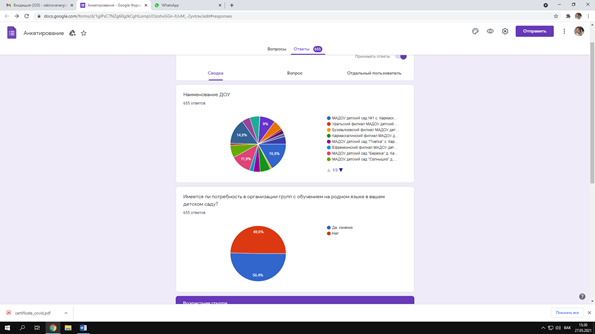 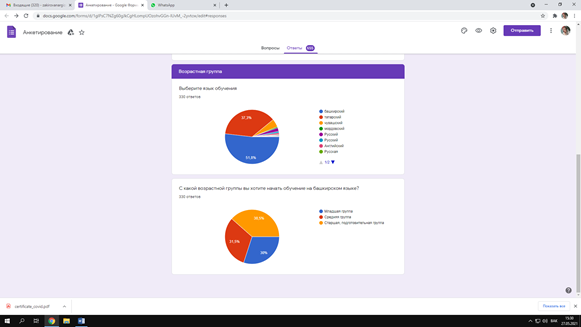 Учитель года башкирского языка и литературы – 2020”11 февраля в районном дворце культуры прошло чествование лучших педагогических работников Кармаскалинского района и торжественное закрытие муниципального этапа Всероссийского конкурса «Учитель года – 2021».Всего в конкурсе приняли участие 24 учителя из 14 общеобразовательных учреждений района. Они прошли 4 конкурсных испытания: «Интернет-ресурс», «Урок», «Внеурочное мероприятие», «Мастер-класс». В течении двух недель учителя проходили заочно-очный этапы конкурса. Дали открытые уроки и занятия, подготовили мастер-классы, показали умения проектировать, организовывать, поделились опытом своей работы, представили разнообразные методические материалы.В финал муниципального этапа конкурса прошли 7 участников. Победителем конкурса «Учитель года башкирского языка и литературы – 2021» стала Юлдашбаева Лилия Азаматовна – учитель башкирского языка и литературы средней школы с. Ефремкино.23 марта 2021 года в ГБУ РБ «Конгресс-холл «Торатау» прошла торжественная церемония закрытия межрегионального конкурса «Учитель года башкирского языка и литературы» и «Учитель года Башкортостана».По итогам конкурса учитель башкирского языка и литературы МОБУ СОШ с.Ефремкино Юлдашбаева Лилия Азаматовна награждена дипломом в номинации «Инновации в педагогической деятельности». Конкурс направлен на развитие творческой деятельности педагогических работников по обновлению содержания образования, поддержку новых технологий в организации образовательного процесса, рост профессионального мастерства педагогов.Анализ работы РМО школьныхбиблиотекарей за 2020-2021 учебный годШкольная библиотека – один из самых востребованных кабинетов в школе, идеальное место, где пересекаются три главные составляющие полноценной среды развития ребенка – информация, культура и общение. Кроме книг и журналов, библиотека располагает документами и на других, небумажных носителях информации: мультимедийные образовательные диски. Все это в совокупности позволяет каждому ученику, не выходя из стен школы, получить разные знания об окружающем мире. Библиотека в течение учебного года прививала в учащихся потребность в постоянном самообразовании, воспитывала ответственность, уделяла внимание пропаганде литературы в помощь школьным программам. А также развивала и поддерживала в детях привычку и радость чтения и учения, потребность пользоваться библиотекой в течение всего учебного периода.   В 2020 году на базе школ функционировали 32 школьных библиотек, где работают: заведующие библиотекой 5, педагогов библиотекарей – 9, библиотекарей – 4, по совместительству 14. Вся работа школьных библиотекарей проводилась согласно плана, составленного на августовской конференций в августе 2020 года.  За 2020/2021 учебный год проведено 2 онлайн совещания школьных библиотекарей на которых обсуждались следующие вопросы: Анализ работы школьных библиотек за 2020-2021 учебный год. Планирование работы на 2021-2022 учебный год.Анализ состояния общеобразовательных учреждений учебниками.Основные направления деятельности школьной библиотеки.Роль школьных библиотек в организации исследовательской работы в школе.Беседа со школьными библиотекарями по итогам года и планирование на следующий учебный год.Основными направлениями деятельности школьных библиотек являлись:- обеспечение учебно-воспитательного процесса и самообразования путем библиотечно-библиографического и информационного обслуживания обучающихся и педагогов;- формирование у школьников навыков независимого библиотечного пользователя, информационной культуры и культуры чтения;- формирование эстетической, экологической культуры и интереса к здоровому образу жизни    	Цель работы РМО школьных библиотекарей: создание условий для личностного и профессионального роста школьных библиотекарей.    	Одной из задач, которая стояла перед школьными библиотекарями – формирование фондов школьных библиотек, согласно федеральному перечню учебников и современным требованиям. Составлен и оформлен заказ учебников на 2021-2022 учебный год с учётом ФГОС.В течение года библиотекарями школ было организовано книжные выставки на различные тематики: «Местные исторические личности», «Год башкирской истории», «Памяти воинов 112-й Башкирской кавалерийской дивизии» и т.д. Библиотекари проводили мероприятия, участвовали в акциях направленные на развитие и поддержку детского чтения. (Акция Минпросвещения «Перемена с книгой», приуроченный к Всемирному Дню книги). Основная его задача – приобщение детей к чтению, использование новых и традиционных эффективных форм, и методов рекомендации книг, повышение престижа чтения, библиотеки.Можно считать, что каждая школьная библиотека является информационным центром, так как основная деятельность школьных библиотек – информационная – то есть доносить до читателя информацию (в книжной форме, в виде текстов, используя интернет ресурсы). Кроме этого используется новые информационно-коммуникативные технологии (ИКТ), позволяющие на современном уровне наиболее полно удовлетворять потребности всех участников образовательного процесса.  В Кармаскалинском районе школьные библиотеки в основном используют традиционные формы деятельности, так как не во всех школьных библиотеках имеются компьютеры. Но библиотекари работают в кабинетах информатики, в век новых технологий без компьютеров нет смысла вести какую-либо работу.На базе района планируется создание двух информационно-библиотечных центров на базе МОБУ СОШ с.Бузовьязы и МОБУ СОШ с. Прибельский. В 2021 году утвержден план («Дорожная карта») реализации Концепции развития школьных информационно-библиотечных центров. Ключевой проблемой так же остается отсутствие финансирования, которая сказывается и на комплектовании – отсутствует финансирование на закупку художественной литературы, энциклопедий, словарей. Не все школьные библиотеки оснащены персональными компьютерами с выходом в интернет, что не дает возможность пользоваться электронными библиотеками.      	Общие выводы и предложения:Школьная библиотека выполняет большой объем работы по предоставлению пользователям необходимого информационного материала.Осуществляется взаимосвязь библиотеки с педагогическим коллективом и учащимися.Продолжается работа по обучению   учащихся и учителей в использовании новых источников информации.№ПоказателиКоличество% от общего числа1Всего педагогических работников6181.1.Образовательный уровень:-1.1.1.высшее507821.1.2.среднее специальное65102Квалификационный уровень-2.1.высшая категория220352.2.первая категория24940Всего участников курсов, из них:832По ФГОС336ИКТ121Оказание первой доврачебной медицинской помощи в образовательных учреждениях152Организация работы с обучающимися с ограниченными возможностями здоровья в соответствии с ФГОС159Обучение на знание норм и правил в области энергетического надзора64Наименование показателей№
строкиВсегов том числе используемых
в учебных целяхв том числе используемых
в учебных целяхНаименование показателей№
строкиВсеговсегоиз них доступных для использования обучающимися
в свободное от основных занятий времяПерсональные компьютеры – всего1965897410из них:ноутбуки и другие портативные персональные компьютеры (кроме планшетных)2517492147планшетные компьютеры3505010находящиеся в составе локальных вычислительных сетей4360345207имеющие доступ к Интернету5617592274имеющие доступ к Интранет-порталу организации6665поступившие в отчетном году7565540Электронные терминалы (инфоматы)80из них с доступом к ресурсам Интернета90Мультимедийные проекторы10190Интерактивные доски1194Принтеры1288Сканеры1320Многофункциональные устройства (МФУ, выполняющие операции печати, сканирования, копирования)1477Ксероксы1512Наименование показателей№
строкиНаличие в организациив том числе доступно для использования обучающимисяОбучающие компьютерные программы по отдельным предметам или темам11110Программы компьютерного тестирования277Электронные версии справочников, энциклопедий, словарей и т.п.377Электронные версии учебных пособий4119Электронные версии учебников5109Электронная библиотека611Электронный журнал, электронный дневник72019Электронные справочно-правовые системы800Специальные программные средства для решения организационных, управленческих и экономических задач
(без учета систем автоматизированного документооборота)90нетСистемы электронного документооборота1010Средства контент-фильтрации доступа к »нтернету1120нетДругие программные средства121613Показательэтот вид доступа
не используется
ниже 256
Кбит/сек
256–511
Кбит/сек
512–999
Кбит/сек
1.0–1.9
Мбит/сек
2.0–29.9
Мбит/сек
30.0–49.9
Мбит/сек
50.0–99.9
Мбит/сек
Максимальная скорость доступа к Интернету15213414в том числе по типам доступа:максимальная скорость фиксированного проводного доступа к Интернету
(модемное подключение через коммутируемую телефонную линию, ISDN связь, цифровая абонентская
линия (технология xDSL и т.д.), другая кабельная связь (включая выделенные линии, оптоволокно и др.)15213414максимальная скорость фиксированного беспроводного доступа к Интернету
(спутниковая связь, фиксированная беспроводная связь (например, Wi-Fi, WiMAX)140011113максимальная скорость мобильного доступа к Интернету
(через любое устройство: портативный компьютер или мобильный сотовый телефон и т. д.)140012013№п/пНаименование показателейКол-во ОУКол-во ДОУКол-во учреждений дополнительного образования1.Наличие фиксированной телефонной связи201042.Адрес электронной почты201043.Официальный сайт в сети Интернет201044.Наличие на веб-сайте информации по нормативно закрепленному перечню сведений о деятельности организации201045.Наличие данных об организации на официальном сайте для размещения информации о государственных и муниципальных организациях (bus.gov.ru)20104№ п/пНаименование показателейРеализация по образовательным программамРеализация по образовательным программамРеализация по образовательным программам№ п/пНаименование показателейначального общего
образованияосновного общего
образованиясреднего общего
образования1.Применение электронного обучения0002.Применение дистанционных образовательных технологий181817№Наименование показателейКол-во ОУ1.Контент-фильтрация (входит в тарифный план подключения к сети Интернет)202.Первая ПОмошь 1.0203.Базовые пакеты программного обеспечения (Microsoft office/Open office и т.д.)20№ п/пНаименование показателейСсылкаКол-во ОУ (юр.лиц)11ГИС Комплектованиеcomplect.edu-rb.ru/2022ГИС Отдых и оздоровлениеrest.edu-rb.ru/2033ГИС Электронная очередь в детские садыedu-rb.ru/pretorian/2044Госуслугиwww.gosuslugi.ru/20 ОУ + 4 ДОП55АИС «Образование»https://elschool.ru/2066Информационно -образовательный портал Республики Башкортостанwww.oprb.ru2077Навигатор дополнительного образованияwww.xn--02-6kcatyook.xn--80aafey1amqq.xn--d1acj3b/admin/#20 ОУ + 4 ДОП88ФИС ОКОlk-fisoko.obrnadzor.gov.ru/2099ФИС ФРДОfis-frdo.ru/20№ОУФ.И.О. педагога (полностью)предметТема, проблемаФорма проведенияУровеньМесто проведения1МОБУ СОШ №2 с.КармаскалыМалышок Светлана НиколаевнаУчитель начальных классов   «Кроссенс»Мастер-классМуниципальный МОБУ СОШ №2 с.Кармаскалы2МОБУ СОШ №2 с.КармаскалыПетрова Лариса ГалимзяновнаУчитель русского языка и литературыНаписание сочинения в формате ЕГЭМастер-классМуниципальныйМОБУ СОШ №2, с. Кармаскалы3МОБУ СОШ с.БекетовоВьюгова Екатерина АнатольевнаУчитель русского языка и литературыПодготовка обучающихся к сдаче ЕГЭОнлайн -консультацииРайонныйМОБУ СОШ с. Бекетово4МОБУ СОШ с.БекетовоВьюгова Екатерина АнатольевнаУчитель русского языка и литературыПроверка итоговых сочинений  обучающихся 11 классаОчнаяРайонныйКСШ № 15МОБУ СОШ с.БекетовоВьюгова Екатерина АнатольевнаУчитель русского языка и литературыОсвоить и разнообразить  учебный процесс с помощью учебной платформы Учи.рудистанционнаяВсероссийскийУчебная платформа Учи.ру6МОБУ СОШ с.БекетовоВьюгова Екатерина АнатольевнаУчитель русского языка и литературыОсвоить и разнообразить  учебный процесс с помощью учебной платформы ЯКлассдистанционнаяВсероссийскийУчебная платформа ЯКласс7МОБУ СОШ д. УлукулевоГайнетдинова Г. С.Учитель начальных классовДистанционное обучение в период пандемиионлайнмуниципальныйС. Кармаскалы8МОБУ СОШ д.УлукулевоКирилова Анна ВячеславовнаУчитель английский язык«Секреты написания успешного эссе на ЕГЭ по английскому языку»дистанционномуниципальныйС. Кармаскалы9МОБУ СОШ д.УлукулевоФахрисламова Альбина ГиндулловнаУчитель географииСеминар РМО учителей географии5.02.2021г «Изменения в развитии хозяйства РБ»Очно-дистанционнаяреспубликанскийМОБУ СОШ им Чугункина с.Кармаскалы, с участием преподавателя БГПУ –Тимербаевой З.Ш. 10МОБУ СОШ д. УлукулевоАхметзянов Зэлил Хакимовичучитель физической культурыФормирование УУД на уроках лыжной подготовкисеминар РМОмуниципальныйСпортплощадка начальной школы11МОБУ СОШ д. УлукулевоМахмутова Иляна СергеевнаучительтехнологииВыступление на тему: «Организационные и содержательные аспекты деятельности Центра «Точка роста»  Дистанционномуниципальный уровеньМОБУ СОШ д.Улукулево12МОБУ СОШ д. УлукулевоМахмутова Иляна СергеевнаучительтехнологииМастер класс - выставка по Центру “Точка роста” на районном конкурсе Учитель года.очнаямуниципальныйРДК с. Кармаскалы13МОБУ СОШ д. УлукулевоГайфуллина А.Т.Башкирский язык и литератураБашкирский язык в русской школе. дистанционнаяМуниципальныйС. Кармаскалы14МОБУ СОШ д. УлукулевоБабушкина О.П.Педагог- психологТехнологии и приемы интерактивной психологической работы с подросткамиПсихологическая игра«В поисках башни»ВсероссийскийСертификат № 2458/NМОБУ СОШ д.Улукулево15МОБУ СОШ им. С.Т. Аксакова д.Старые КиешкиИльясова Эльвира НаилевнаУчитель начальных классовО совершенствовании отдельных вопросов осуществления образовательного процесса в начальной школе в условиях дистанционного обучения» (22.10.2020 г.)Онлайн -круглый столРеспубликанскийИРО РБ16МОБУ СОШ с.ЕфремкиноКириллова Лидия ДаниловнаУчитель физической культурыКак защитить детей от плохих поведенческих примеров в социальных сетяхДистанционноМеждународныйПедагогический портал «Солнечный свет»17МОБУ СОШ С. ЕфремкиноЮлдашбаева Лилия АзаматовнаУчитель башкирского языка и литературы«Возможности программы MicrosoftPowerPointна уроках башкирского языка и литературы»заочнаяРеспубликанскийг. Уфа18МОБУ СОШ с.ЕфремкиноКириллова Валентина ВладимировнаПедагог-психолог«Результаты проведения СПП с обучающимися »Семинар завуч. по ВРМуниципальныйОнлайн19МОБУ СОШ с.ЕфремкиноПавлова Людмила Николаевнаучитель родного языка и литературы (чувашского)«И.Я.Яковлев – просветитель чувашского народа»очнаярайонныйМОБУ СОШ с.Ефремкино, на фестивале «Мост дружбы»20МОБУ СОШ д.КонстантиновкаГрачева Наталья АлександровнаУчитель технологии«Совершенствование преподавания технологии в современных условиях ФГОС»Дистанционнаямуниципальныйс. Кармаскалы21МОБУ СОШ д.КонстантиновкаГрачева Наталья АлександровнаУчитель технологииМастер-класс по изготовлению кормушек в рамках Всероссийской акции «Хранители птиц»ОчнаявсероссийскийМОБУ СОШ д.Константиновка22МОБУ СОШ д.КонстантиновкаМинеева Зульфия РшитовнаСтаршая вожатая«Форматы проведения мероприятия Российского движения школьников»ДистанционнаяМуниципальный с. Кармаскалы23МОБУ СОШ д.КонстантиновкаМинеева Зульфия РашитовнаПедагог-библиотекарьАнализ работы РМО школьных библиотекарей  за 2019-2020 учебный год. ДистанционнаяМуниципальныйс. Кармаскалы24МОБУ СОШ с. ПодлубовоЛевадная Лиля Фаритовнаучитель музыкиСоздание эффективной информаци-онной образовательной средыДоклад на РМОмуниципаль-ныйШкола № 2 с.Кармаскалы25МОБУ СОШ с. ПодлубовоКовшова Людмила Анатольевнаучитель русского языка и литературыПродуктив-ная организация дистанционного обученияДоклад на РМОмуниципаль-ныйонлайнМОБУ СОШ с.Подлубово26МОБУ СОШ с. ПодлубовоКовшова Людмила Анатольевнаучитель русского языка и литературыПодготовка к ЕГЭ, написание сочиненияКонсульта-ции для обучающих-ся 11 класса Кармаскалинского районамуниципаль-ныйонлайнМОБУ СОШ с.Подлубово27МОБУ СОШ с.ПрибельскийХисамутдинова Зиля ТалгатовнаУчитель  музыки высшей категории «Внедрение в образовательный прцесс современных методов, приёмов и технологии, способствующих организации продуктивной деятельности учащихся на учебных занятиях по музыке»онлайнмуниципальный28МОБУ СОШ с.ПрибельскийПискарев Вячеслав СергеевичУчитель технологиивысшей категории «VR  технологии в школе»Мастер-классмуниципальный29МОБУСОШ с.ПрибельскийШинова Гузель РифкатовнаУчитель начальных классовВыступление на  РМО «Применение ИКТ на уроках в рамках ФГОС»ОнлайнМуниципальныйс.Кармаскалы30МОБУСОШ с.ПрибельскийШинова Гузель РифкатовнаУчитель начальных классовВыступление на РМО начальных классов на тему «Иновационное образование»	ОнлайнМуниципальныйс.Прибельский31МОБУСОШ с.ПрибельскийШинова Гузель РифкатовнаУчитель начальных классов«Создание гугл-формы», «Создание Онлайн- доски», «Создание ютуб- канала», «Создание дидактических игр по шаблону», «Создание Цифровой книги»ОнлайнМеждународныйЮтуб канал,В Контакте32МОБУ СОШ с.ПрибельскийМинченкин Александр СергеевичУчитель физикиВозможности использовании компьютерных технологии при проведении лабораторных работ по физикеОнлайн-семинармуниципальныйМОБУ СОШ с.Прибельский33Филиал МОБУ гимназия с. Кармаскалы СОШ с. НиколаевкаГригорьева А.М.Технология«Розы из гофрированной бумаги»Мастер-классмуниципальныйФилиал МОБУ гимназия с. Кармаскалы СОШ с. Николаевка34Филиал МОБУ гимназия с. Кармаскалы СОШ с. НиколаевкаГригорьева А.М.Технология«Хлеб и продукты хлебопекарной промышленности»Открытый урокмуниципальныйФилиал МОБУ гимназия с. Кармаскалы СОШ с. Николаевка35ООШ с. Суук ЧишмаВасильева Полина АлександровнагеографияВсероссийский экологический урок «Сила леса»            5-8классыочнаяВсероссийский,Школа36МОБУ СОШ им. С.М. Чугункина с. КармаскалыХасанова Ляйсан Ахметовнаучитель русского языка и литературыСистема подготовки к итоговому сочинениюМастер-класс на Муниципальный районном семинаре учителей русского языка и литературы37МОБУ СОШ им. С.М. Чугункина с. КармаскалыХасанова Ляйсан Ахметовнаучитель русского языка и литературыШкольные печатные СМИ: допечатный и печатный формы работМастер –класс республиканский38МОБУ СОШ им.Ф.Асянова с.БузовьязыБикметова И.Р.Зам.дир. по ВР«Разработка Программы Воспитания»Мастер-классМуниципальныйОнлайн№ОУФИО учителя (полностью)должность /предметУровень Наименование публикации дата публикации1МОБУ СОШ №2 с.КармаскалыАхтямова Гузял РазяповнаУчитель начальных классов ВсероссийскийОбразовательный портал «НИКА» https://оценика.рф/user/68002. «Осенние рубины» «Дыхание зимы».22.10.20202МОБУ СОШ №2 с.КармаскалыГабитова Светлана АлександровнаУчитель математики, информатикиВсероссийский«Контрольная работа. Персональный компьютер», тест. https://videouroki.net/tests/kontrol-naia-rabota-personal-nyi-komp-iuter.html07.12.20203МОБУ СОШ №2 с.КармаскалыГабитова Светлана АлександровнаУчитель математики, информатикиВсероссийский«Тема: «Антивирус», тест. https://videouroki.net/tests/tiema-antivirus.html29.11.20204МОБУ СОШ №2 с.КармаскалыГабитова Светлана АлександровнаУчитель математики, информатикиВсероссийский«Умножение многочленов», тест. https://videouroki.net/tests/umnozhieniie-mnoghochlenov.html26.11.20205МОБУ СОШ №2 с.КармаскалыДанилова  Дамира Рифхатовна Учитель начальных классовВсероссийский«План воспитательной работы во 2  классе на 2020-2021 уч.г.». ИНФОУРОК   https://infourok.ru/user/danilova-damira-rifhatovna/progress 28.10.20206МОБУ СОШ №2 с.КармаскалыХусаинова Айзиля СагитовнаУчитель иностранного языкаВсероссийскийРабочая программа по немецкому языку для 5-9 классов на сайте Мультиурок. Ссылка   http://multiurok.ru/files/rabochaia-programma-po-nemetskomu-iazyku-dlia-5-19.html 13.12.20207МОБУ СОШ №2 с.КармаскалыХусаинова Айзиля СагитовнаУчитель иностранного языкаВсероссийскийКалендарно-тематическое планирование по немецкому языку для 5-9 классов на сайте https://videouroki.net Ссылка https://videouroki.net/razrabotki/kaliendarno-tiematichieskoie-planirovaniie-po-niemietskomu-iazyku-dlia-5-9-klass.html 13.12.20208Филиал МОБУ СОШ №2 с.Кармаскалы СОШ д.СтаромусиноЮнусова Фания ФоатовнаУчитель русского языка и литературымуниципальныйСтатья»Юрий Гагариндан автограф алмауыма үкенәм”.13.04. 2021г.”Даирә»9МОБУ СОШ д. СахаевоБаширова Залифа РияновнаучительреспубликанскийУчитель Башкортостана«Стоило доказать»Наиль Зигатович юбилярДекабрь,  №12, 202010МОБУ СОШ с.БекетовоБогаченко Маргарита АгафоновнаЗам.директора по УВРВсероссий-скийЭссе "ИКТ в моей образовательной организации - взгляд в будущее"https://урок.рф/library/esse_ikt_v_moej_obrazovatelnoj_organizatcii_vzg_185726.html 04.05.202111МОБУ СОШ с.БекетовоБогаченко Маргарита АгафоновнаУчитель физикиВсероссий-скийТест по теме «Электрический ток» https://infourok.ru/test-po-teme-elektricheskij-tok-5177385.html 04.02.202112МОБУ СОШ с.БекетовоКалимуллина Гульгина ФазыльяновнаУчитель башкирскогоязыкаМуниципальныйКармаскалинская новь. Изучаем Башкирский язык.- Выпуск № 68-(3321) от 25.08.202013МОБУ СОШ с.БекетовоКалимуллина Гульгина ФазыльяновнаУчитель башкирскогоязыкаРеспубликанскийРесурсный центр по национальному образованию. МиллимирасОнлайн. 10.09.202014Филиал МОБУСОШ с. Прибельский СОШ д. Бишаул – УнгаровоИсхакова Рамиля ФиларитовнаУчитель/Башкирский язык и литературамуниципальныйПубликация «Башҡорттелендәһөйләшәм, башҡорттелендә». Районная газета “Даирә” 27.10.20 г.15Филиал МОБУСОШ с. Прибельский СОШ д. Бишаул – УнгаровоИсхакова Рамиля ФиларитовнаУчитель/Башкирский язык и литературамуниципальныйПубликация «Ояһында ни күрһә, осҡанындашулбулыр». Районная газета “Даирә” 29.03.21 г.16Филиал МОБУСОШ с. Прибельский СОШ д. Бишаул – УнгаровоИсхакова Рамиля ФиларитовнаУчитель/Башкирский язык и литературамуниципальныйПубликация «Маҡтауға лайыҡ уҡыусы». Районная газета “Даирә”май, 202117СОШ д.Бишаул-УнгаровоАбдрахимова Галия ГазимовнаУчитель по английскому языкумуниципальный«Даира»Посещение музея «Боевой славы»01.10.202018Филиал МОБУ СОШ с. Прибельский. СОШ д. Бишаул-УнгаровоИсхаков Рим РифовичУчитель истории и обществознанияРайонныйреспубликанскийРайонныйреспубликанский«Үҙ урыны һәр һүҙҙең” (У каждого слова свое место)». Газета «Даира»«Һәр һүҙҙең үҙ урыны” (У каждого слова свое место)».Газета “Башҡортостан”“Яҙмышым менән бәхетлемен. (Счастлива судьбой своей)”Газета «Даира»“Баҫалҡылыҡ ине асылы.(Скромность определяла его характер)”Газета “Башҡортостан”8 декабря 2021 года27 ноября 2021 года19 марта 2021 года13 ноября 2021 года19МОБУ СОШ д. УлукулевоГайнетдинова Г. С.Учитель начальных классоввсероссийскийФормы проведений тренировочных работ ВПР, Издание « Первое сентября»12.12.202020МОБУ СОШ д. УлукулевоПаниченко Антонида АнатольевнаУчитель начальных классовВсероссийскийПрезентация. Хлеб. Даут Юлтый05.04.202121МОБУ СОШ д. УлукулевоЛатыпова Л.А.информатикамеждународныйМетодические рекомендации по проведению уроков информатики с использованием инновационных технологийна официальном сайте издания fgosonline.ru18.01.202122МОБУ СОШ д.УлукулевоФахрисламова Альбина ГиндулловнаУчитель географиивсероссийский« Организационно-педагогические условия и обучение молого педагога в начале педагогической деятельности»9-10 октября 2020г23МОБУ СОШ д. УлукулевоБашкирский язык и литератураучительМуниципальныйГазета Даиря26.12.2024МОБУ СОШ д.УлукулевоФахрисламова Альбина ГиндулловнаУчитель географиимеждународный«Проблемы и перспективы дистанционного обучения в сельской школе»17-18 декабря 2020г25МОБУ СОШ д.УлукулевоЗавьялова З.АУчитель технологииВсероссийский за  существенный вклад в развитие крупнейшей онлайн библиотеки методических разработок для учителей23.09.202026МОБУ СОШ им. С.Т. Аксакова д.Старые КиешкиИльясова Эльвира НаилевнаУчитель начальных классовреспубликанскийКреативные упражнения и задания, направленные на развитие проектно-исследовательских умений и навыков.С. 39-41(НАУЧНОЕ PROДВИЖЕНИЕ-2021: Материалы VIII Республиканскойконференции младших школьников; материалы круглого сто-ла: «Дистанционное обучение: затруднения учителей и обучающихся и путиих преодоления», (30 марта 2021 года, г. Уфа).—Уфа: ИИЦ МБОУ ШколаNo118 городского округа город Уфа РБ, 2021 г.—196 с.)30.03.202127МОБУ СОШ им.С.Т.Аксакова, д. Старые КиешкиМиграноваАлфия Фаридовнаучитель / истории и обществознаниеВсероссийский «Старт в науку»«Аксаковские места в РБ»18.03.20г28МОБУ СОШ им.С.Т.Аксакова, д. Старые КиешкиМиграноваАлфия Фаридовнаучитель / истории и обществознаниеГазета Кармаскалинская новь«Блокада Ленинграда»27.01.20г.29МОБУ СОШ им.С.Т.Аксакова, д. Старые КиешкиМиграноваАлфия Фаридовнаучитель / истории и обществознаниеГазета Кармаскалинская новьЮные краеведы13.04.20г.30МОБУ СОШ с.ЕфремкиноКириллова Лидия ДаниловнаУчитель физической культурыМеждународныйПрезидентские состязания в школе. Международном сетевом издании «Солнечный свет»14.05.2021год31МОБУ СОШ С. ЕфремкиноЮлдашбаева Лилия АзаматовнаУчитель башкирского языка и литературыВсероссийский (с международным участием)«Башҡорттелендәүләт теле булараҡуҡытыудәрестәрендәҡылымдарҙыңшаһитлыһәмшаһитһыҙүткәнзаманформаларынөйрәнеү»12 февраля 2021 года32МОБУ СОШ с. ПодлубовоКулакова Регина Миниахметовнаучитель начальныхклассоввсероссийскийКалендарно-тематическое планирование по технологии в 3 классе23.09.2020г33МОБУ СОШ с. ПодлубовоКулакова Регина Миниахметовнаучитель начальныхклассоввсероссийскийКалендарно-тематическое планирование по литературному чтению в 3 классе23.09.2020г34МОБУ СОШ с. ПодлубовоКулакова Регина Миниахметовнаучитель начальныхклассоввсероссийскийКалендарно-тематическое планирование по математике в 3 классе21.09.2020г35МОБУ СОШ с. ПодлубовоЛевадная Лиля Фаритовнаучитель музыкивсероссийскийКалендарно-тематическое планирование по ИЗО в 5-7 классах13.05.2021г36МОБУ СОШ с. ПодлубовоИгнатишин Геннадий Леонидовичучитель физичес-кой культуры и ОБЖвсероссийскийДоклад «В здоровом теле-здоровый дух»30.09.2020г37МОБУ СОШ с. ПодлубовоИгнатишин Геннадий Леонидовичучитель физичес-кой культуры и ОБЖвсероссийскийПлан –конспект по физической культуре на тему «Внедрение спортивного комплекса ГТО в школах. Методика организации и проведения школьного этапа ВФСК ГТО»30.09.2020г38МОБУ СОШ с. ПодлубовоИгнатишин Геннадий Леонидовичучитель физичес-кой культуры и ОБЖвсероссийскийТехнологическая карта урока по лыжной подготовке в 4 классе «Техника попеременного двухшажного хода»23.05.2021г39МОБУ СОШ с.ПрибельскийУсманова Динара ВасимовнаУчитель начальных классовВсероссийскийIII Всероссийский фестиваль «Башкирская мозаика», разработка классного часа «Легендарная звеньевая»Декабрь,202140МОБУ СОШ с.ПрибельскийКарпова Земфира ЗайнуллаевнаУчитель начальных классоввсероссийский,«Легендарный генерал –майор М.М. Шаймуратов», Башкирская мозаикадекабрь 2020 41МОБУ СОШ с.ПрибельскийЛутфуллина Алина ИрековнаУчитель русского языка и литературы Республиканский10 Регмиональнрая научно-практическая конференция «Актуальные вопросы филологии и методики преподавания русского языка и литературы»
Психологический комфорт как составляющий фактор успеха на ЕГЭ: методические рекомендации28.04.202042Филиал МОБУ гимназия с. Кармаскалы СОШ с. НиколаевкаКозлова ТатьянаНиколаевнаУчитель родного языка и литературыреспубликанский«Пусть заветы бабушек идут на века», -урок литературы в 6 классе(Журнал «Учитель Башкортостана» 2/202143Филиал МОБУ СОШ д. Улукулево ООШ с. Суук-ЧишмаВасильева Людмила СергеевнаУчитель русского языка и литературыПрезентация «Башкортостан – доброе сердце России»Mega-talant.com 30.10.202044МОБУ СОШ д. СавалеевоАхметьянова Зинфира УльфатовнаУчиель начальных классовМеждународный»Урок окружающего мира в 4классе «Великая война-великая победа» ,Междунардый образовательный портал «Солнечный Свет »29апреля 2021г.45МОБУ СОШ  д. СавалеевоГазизов Х.М.Учитель технологиивсероссийский,Творческий проект. Изготовление радиоуправляемой модели апл К-141 «Курск»  Реhttps://multiurok.ru/files/tvorcheskii-proekt-izgotovlenie-radioupravliaemo-1.html13.10. 20г.46МОБУ СОШ  д. СавалеевоГазизов Х.МУчитель географиивсероссийский,Проект “ Озеро Большой Толпак”https://multiurok.ru/files/proekt-ozero-bolshoi-tolpak.html14.10. 20г.47МОБУ СОШ  д. СавалеевоУразакова Резида РустямовнаУчитель русского языка и литературыРоссийская Федерация, зарубежные страны «Социальное партнерство в сфере образования. Педагогический альманах». Выпуск №12-2021Разработка урока «Категория состояния как часть речи»Март 202148МОБУ СОШ  д. СавалеевоУразакова Резида РустямовнаУчитель русского языка и литературыРоссийская Федерация, зарубежные страны «Социальное партнерство в сфере образования. Педагогический альманах». Выпуск №12-2021Научно-практическая работа «Славные люди д.Ибрагимово»Март 202149МОБУ СОШ  д. СавалеевоУразакова Резида РустямовнаУчитель русского языка и литературыРоссийская Федерация, зарубежные страны «Социальное партнерство в сфере образования. Педагогический альманах». Выпуск №14-2021Статья «Методы и приемы обучения русскому языку»Апрель 202150Филиал МОБУ СОШ № 2 с. Кармаскалы СОШ д. СтаробабичевоХамидуллина Эльвира АшрафовнаУчитель начальных классовМуниципальный«ҺАМАН ҺЫҘЛАЙ КҮҢЕЛ ЯРАЛАРЫ…», газета «Даирә»14.02.2021 г.51МОБУ СОШ им. С.М. Чугункина с.КармаскалыЯлчигулова Диана Фаруховнаиностранный язык (английский)всероссийскийПрезентация «Art and Design».Сайт infourok.ru28.05.2152МОБУ СОШ им. С.М. Чугункина с.КармаскалыЯлчигулова Диана Фаруховнаиностранный язык (английский)всероссийскийПрезентация «Spotligt 8 2F English in Use».Сайт infourok.ruСтатья «Проектно-исследовательская деятельность учащихся при изучении русского языка и литературы с использованием краеведческого материала»27.05.2153МОБУ СОШ им. С.М. Чугункина с.КармаскалыСафина Ирина Аухатовнаучитель русского языка и литературыВсероссийский Сборник педагогических статей Всероссийского научно-педагогическогоУДК 37ББК 74 СМИ эл. № ФС77- 6503423.05.202154МОБУ СОШ им.С.М.Чугункина с.КармаскалыАхтямова Алина РаисовнаУчитель истории и обществознанияВсероссийскийАльманах Педагогаhttps://almanahpedagoga.ru Образовательный проект «В сердцах поколений»15.08.2020г55МОБУ СОШ им.С.М.Чугункина с.КармаскалыАхтямова Алина РаисовнаУчитель истории и обществознанияВсероссийскийЖурнал образовательного портала «Золотой век»https://zolotojvek.ru/ Образовательный проект «В сердцах поколений»15.08.2020г56МОБУ СОШ им.С.М.Чугункина с.КармаскалыАхтямова Алина РаисовнаУчитель истории и обществознанияВсероссийскийВедущий образовательный портал России «Инфоурок»https://infourok.ru/ Внеурочное занятие «Слагаемые поисковой работы. Проведение раскопа»15.05.2021г57МОБУ СОШ им.С.М.Чугункина с.КармаскалыАхтямова Алина РаисовнаУчитель истории и обществознанияВсероссийскийВедущий образовательный портал России «Инфоурок»https://infourok.ru/ Технологическая карта урока «Семейное право»15.05.2021г58МОБУ СОШ им.С.М.Чугункина с.КармаскалыАхтямова Алина РаисовнаУчитель истории и обществознанияВсероссийскийВедущий образовательный портал России «Инфоурок»https://infourok.ru/ Технологическая карта «Древняя Спарта»15.05.2021г59МОБУ СОШ им.С.М.Чугункина с.КармаскалыХасанова Ляйсан Ахметовнаучитель русского языка и литературыреспубликанскийУчитель Башкортостана Подготовка к ЕГЭ по русскому языку в условиях дистанционного обучения01.01.202160МОБУ СОШ им.С.М.Чугункина с.КармаскалыХасанова Ляйсан Ахметовнаучитель русского языка и литературывсероссийскийАльманах Педагогаhttps://almanahpedagoga.ru Подготовка к ЕГЭ по русскому языку в условиях дистанционного обучения(из опыта работы)10.03.202161МОБУ СОШ им.С.М.Чугункина с.КармаскалыГирфанова Гульназ ТимерхановнаУчитель башкирского языка и литературыреспубликанскийСборник материалов Республиканской научно-практической конференции, посвященной 75-летию Победы в Великой Отечественной войне и Году башкирского языка в Республике Башкортостан, ЯЗЫК ИЛИТЕРАТУРА: ВЗГЛЯД МОЛОДОГОУЧЕНОГО(VI Биишевские чтения)Республика Башкортостан, г.Стерлитамак,2020 годаИюнь,202062МОБУ СОШ им.Ф.Асянова с.БузовьязыСулейманов А.С.Физическая культура,ОБЖВсероссийскийМай 2021г.63МОБУ СОШ д. КабаковоКильдиярова Г.Ф.Федеральная инновационная площадкаГАУ ДПО ИРО РБОУ ФИО учителядолж ность/ предметУровень (школьный, муниципальный, республиканский, всероссийский, международный)Наименование конкурсарезуль татформа (очная/ дистанционная)МОБУ СОШ № 2 с. КармаскалыРахимова Амина ФаизовнаУчитель биологииреспубликанскийРеспубликанский конкурс для учителей биологии, химии и географии «Методическая мозаика» на лучшую методическую разработку развития образования Республики Башкортостан.ЛауреаточноМОБУ СОШ №2 с.КармаскалыАхтямова Гузял РазяповнаУчитель начальных классов ВсероссийскийТворческий конкурс «Природа родного края»ПризерДистананционная МОБУ СОШ №2 с.КармаскалыАхтямова Гузял РазяповнаУчитель начальных классовВсероссийский Тестирование «Интенсив Я Учитель3.0»«Профиль компетенций»Сертификат Дистанционная МОБУ СОШ №2 с.КармаскалыГабитова Светлана АлександровнаУчитель математики и информатикиВсероссийскийКонкурс «Исследовательские и научные работы, проекты»Призер Дистанционная МОБУ СОШ №2 с.КармаскалыГареева Регина РамилевнаУчитель английского языкаМеждународныйМеждународная олимпиада «Английский на отлично». «Проектная методика на уроках ИЯ (на старшей ступени обучений 10-11 класс)ПобедительДистанционнаяМОБУ СОШ №2 с.КармаскалыГареева Регина РамилевнаУчитель английского языкаМеждународныйМеждународная олимпиада для учителей (преподавателей) "English Proficiency" ПобедительДистанционнаяМОБУ СОШ №2 с.КармаскалыИбрагимова Расима Мидхатовна Учитель математики ВсероссийскоеВсероссийской тестирование«Я Учитель» за прохождениедиагностики педагогических компетенций Компетенции учителя по формированию функциональной грамотности учениковСертификат Дистанционная МОБУ СОШ №2 с.КармаскалыКамалова Эльвира РобертовнаУчитель начальных классовВсероссийский Всероссийский форум «Педагоги России»: инновации в образованииУдостоверениеДистанционная МОБУ СОШ №2 с.КармаскалыСагитова Гульшат РимовнаУчитель начальных классовВсероссийский Вебинар «Интерактивные приемы работы с куром «Литературный кружок» на уроке и во внеурочное время»СертификатДистанционная МОБУ СОШ №2 с.КармаскалыСагитова Гульшат РимовнаУчитель начальных классовВсероссийский Образовательный курс «Работа с Google Docs»СертификатДистанционная МОБУ СОШ №2 с.КармаскалыУтманцева Ольга НиколаевнаУчитель начальных классовВсероссийскийОлимпиада «Эстафета знаний» в номинации Требования ФГОС начального общего образованияПобедительДистанционная МОБУ СОШ №2 с.КармаскалыХусаинова Айзиля СагитовнаУчитель иностранного языкаМеждународная Олимпиада «Глобус» для педагоговпо дисциплине «Цифровые технологии в педагогике»Участник Дистанционная МОБУ СОШ №2 с.КармаскалыХусаинова Айзиля СагитовнаУчитель иностранного языкаРеспубликанский IV открытый республиканский генеалогический конкурс научно-исследовательских работ «История моей семьи в архивных документах», посвященном Всероссийской переписи населенияУчастник Дистанционная  Филиал МОБУ СОШ №2 с.Кармаскалы СОШ д.СтаромусиноМуратхузина Гузелия ФаритовнаУчитель начальных классовмуниципальныйНациональная мозаика-2021участникочнаяФилиал МОБУ СОШ №2 с.Кармаскалы СОШ д.СтаромусиноЮнусова Фания ФоатовнаУчитель русского языка и литературымуниципальныйНациональная мозаика-2021победительочнаяФилиал МОБУ СОШ №2 с.Кармаскалы СОШ д.СтаромусиноЮнусова Фания ФоатовнаУчитель русского языка и литературыреспубликанский«Я люблю тебя,жизнь»участникочнаяМОБУ СОШ д. УлукулевоГайнетдинова Г.С.Учитель начальных классоввсероссийскийКонференция, ИРО «Рост учителя  в школе»сертификаточнаяМОБУ СОШ д. УлукулевоГайнетдинова Г.С.Учитель начальных классовмеждународныйКонкурс  «Педагогический чемпионат»Диплом победителядистанционнаяМОБУ СОШ д.УлукулевоШиряева Елизавета Игоревнаучитель начальных классовреспубликанскийУчитель здоровья России-2020участникдистанционнаяМОБУ СОШ д.УлукулевоШиряева Елизавета Игоревнаучитель начальных классовреспубликанскийБольшой этографический диктант 2020участникдистанционнаяМОБУ СОШ д.УлукулевоШиряева Елизавета Игоревнаучитель начальных классовмуниципальныйТочка ростаучастникдистанционныйМОБУ СОШ д.УлукулевоШиряева Елизавета Игоревнаучитель начальных классоввсероссийскийЗдравствуй, цветущее лето
призёрдистанционнаяМОБУ СОШ д.УлукулевоШиряева Елизавета Игоревнаучитель начальных классовреспубликанскийУчимся вместепобедительдистанционнаяМОБУ СОШ д . УлукулевоАдиятуллина Ралида МузафаровнаУчитель начальных классовреспубликанский,Курсы «Методика преподавания башкирского языка»удостоверениедистанционноМОБУ СОШ д. УлукулевоАминева А.Аучитель английского языкаУчи.руСертификат»Активный учитель  дистанционнаяМОБУ СОШ д. УлукулевоАминева А.Аучитель английского языкаIVмеждународный конкурсу«Старт»Сертификат о подготовке победителей кIVмеждународному конкурсу «Старт»МОБУ СОШ д. УлукулевоАминева А.Аучитель английского языкаВсероссийская проверочная работа
ВПР 2020ЧОУ ДПО МЦНМблагодарность
за участие в проведении 
по предмету Английский язык в 11 классе в качестве экспертаМОБУ СОШ д. УлукулевоАминева А.Аучитель английского языкаskysmartонлайн повышение квалификацииСертификат за вклад развития цифрового обучениядистанционнаяМОБУ СОШ д. УлукулевоЛатыпова Л.А.информатикамеждународныйКонкурс педагогического мастерстваДиплом 1 степенидистанционнаяМОБУ СОШ д. УлукулевоЛатыпова Л.А.информатикакурсы«Подготовка учащихся к ЕГЭ по информатике в рамках ФГОС»удостоверениедистанционнаяМОБУ СОШ д. УлукулевоАлексеева Анастасия АлексеевнаУчитель математикимуниципальныйКонсультации для 11 классов по подготовке к ЕГЭ дистанционнаяМОБУ СОШ д. УлукулевоХуснутдинова Рита ВасимовнаУчитель химиимуниципальныйКонсультации для 11 классов по подготовке к ЕГЭ Отдел образованиядистанционнаяМОБУ СОШ д. УлукулевоХуснутдинова Рита ВасимовнаУчитель химииреспубликанскийИтоги ВОШ-2021 по химииУЦНО ООО «БЭМ»дистанционноМОБУ СОШ д. УлукулевоХуснутдинова Рита ВасимовнаУчитель химииреспубликанскийОрганизация работы с одаренными детьми в школе Центр развития талантов АВРОРАДистанционноМОБУ СОШ д. УлукулевоФедоров А ВучительреспубликанскийВолейбол «Судейство Лиги Башкирии»Судейство республиканских сор-йочнаяМОБУ СОШ д.УлукулевоФахрисламова Альбина ГиндулловнаУчитель географиимеждународныйМедианар «Формирование ситуации успеха на учебном занятии»(03.02.2021г)Свидтельство МН-10188806очноМОБУ СОШ д.УлукулевоФахрисламова Альбина ГиндулловнаУчитель географиивсероссийскийВебинар«Самообразование как один из способов повышения профессионального мастерства педагогов»13.04.2021гСвидетельство№ 1016818дистанционнаяМОБУ СОШ д.УлукулевоФахрисламова Альбина ГиндулловнаУчитель географиимеждународныйНаучно-практическая конференция «Наука в современном инфолрмационном обществе» 10.11.2020г.сертификатОчно-дистанционноМОБУ СОШ д.УлукулевоФахрисламова Альбина ГиндулловнаУчитель географиимеждународныйНаучно-практическая конференция «Традиции и иновации в национальных системах образования» 17-18.12.2020гсертификаточноМОБУ СОШ д.УлукулевоФахрисламова Альбина ГиндулловнаУчитель географиимеждународныйПрофессионально-исследовательский конкурс «Преподаватель года 2020» 17.12.2020гДиплом I степениочноМОБУ СОШ д.УлукулевоИсламгулова Регина СалаватовнаУчитель биологииреспубликанскийРеспубликанский фестиваль вожатских танцев «дVижение»победительдистанционнаяМОБУ СОШ д.УлукулевоИсламгулова Регина СалаватовнаУчитель биологииреспубликанскийРеспубликанский семинар для учителей, педагогов дополнительного образования и заведующих учебно-опытными участками (16часов)сертификатдистанционноМОБУ СОШ д. УлукулевоАхметзянов Зэлил Хакимовичучитель физической культурыреспубликанский1. «Роль педагога в обеспечении информационной безопасности обучающихся в сети Интернет» 16.02.2019г.2. «Формирование профессиональных компетенций инструктора и учителя физической культуры в условиях внедрения ФГОС и реализации проекта «Здоровое поколение – сильный регион» 06.12.2019г.очнаяМОБУ СОШ д.УлукулевоГайфуллина А.Т.Башкирский язык и литературареспубликанскийКонкурс«Национальные костюмы»участиедистанционнаяМОБУ СОШ д.УлукулевоГайфуллина А.Т.Башкирский язык и литературареспубликанскийОткрытый  урок и мероприятии "Караван-Сарай"участиедистанционнаяМОБУ СОШ д.УлукулевоГайфуллина А.Т.Башкирский язык и литературамуниципальныйО, край родной, как ты чудесна!участиедистанционнаяМОБУ СОШ д.УлукулевоКулбахтина Э.Т.Башкирский язык и литературареспубликанскийсеминаручастиедистанционнаяМОБУ СОШ д.УлукулевоКулбахтина Э.Т.Башкирский язык и литературареспубликанскийКонкурс«Национальные костюмы»участиедистанционнаяМОБУ СОШ д.УлукулевоКулбахтина Э.Т.Башкирский язык и литературареспубликанскийМеждународный диктант по башкирскому языкуСертификатдистанционнаяМОБУ СОШ д.УлукулевоКулбахтина Э.Т.Башкирский язык и литературареспубликанскийОткрытый  урок и мероприятии "Караван-Сарай"участиедистанционнаяМОБУ СОШ д.УлукулевоНигматуллина Л.Ф.Учитель математики Методический семинар.ГАУ ДПО ИРО РБ Дата: 17 марта 2021 гТема: «Развивающая линия в УМК по алгебре (7-9 кл.) и алгебре и началам математического анализа (10-11кл.). «Лаборатория А.Г.Мордковича»МОБУ СОШ с.ЕфремкиноДунаева Светлана ВалерьевнаУчитель математикимеждународныйВебинар «Подготовка к ЕГЭ и ОГЭ в текущем году»участникдистанционнаяМОБУ СОШ с.ЕфремкиноДунаева Светлана ВалерьевнаУчитель математикимеждународныйВебинар «ИРТ Skysmartкак эффективный инструмент поднятия успеваемости ученика»участникдистанционнаяМОБУ СОШ С. ЕфремкиноЮлдашбаева Лилия АзаматовнаУчитель башкирского языка и литературыВсероссийскийКонкурс на присуждение премий лучшим учителям за достижения в педагогической деятельностиПобедитель заочнаяМОБУ СОШ с.ПрибельскийБаемова Фанзиля МусовнаБашк.(гос)Родн яз и родн литВсероссийскийМоя страна-Моя Россияочная МОБУ СОШ с.ПрибельскийУрманшин Гаян МагафуровичБашк.(гос)Родн.яз и родн.лит.РеспубликанскийБ.Нугуманову 85 лет.Конференция в Старомусиноочная МОБУ СОШ с.ПрибельскийАлдакаева Гульнара РасиховнаУчитель технологии высшей категорииреспубликанский Отборочные соревнования на право участия в VI открытом региональном чемпионате «Молодые профессионалы» (WORLDSSKILS RUSSIA) РБ 2020 в компетенции «Юниоры 12-14 лет»эксперточнаяМОБУ СОШ с. ПрибельскийШайхлисламова Лена РифкатовнаГеографиявсероссийскийИнтенсив Я учитель 3.0сертификатДистанционная форма.МОБУ СОШ с. ПрибельскийШайхлисламова Лена РифкатовнаГеографиявсероссийскийТотальный тест «доступная среда» 2020сертификатДистанционная форма.МОБУ СОШ с. ПрибельскийЛутфуллина Альбина ИрековнаБиология, химиявсероссийскийИнтенсив Я учитель 3.0сертификатДистанционная форма.Филиал МОБУ гимназия с. Кармаскалы СОШ с. НиколаевкаГригорьева А.М.Русский язык и литературареспубликанский«Актуальные аспекты подготовки к ОГЭ по русскому языку»Онлайн-семинарФилиал МОБУ гимназия с. Кармаскалы СОШ с. НиколаевкаГригорьева А.М.Историямеждународный«Тренировочный тест 22.04.2021»5из 10Онлайн-тестФилиал МОБУ гимназия с. Кармаскалы СОШ с. НиколаевкаКозлова ТатьянаНиколаевнаУчитель родного языка и литературыВсероссийская конференция«Опыт и проблемы введения федеральных государственнных образовательных  стандартов общего образования»сертификатдистанционнаяФилиал МОБУ СОШ д. Улукулево ООШ с. Суук-ЧишмаВасильева Людмила СергеевнаУчитель русского языка и литературывсероссийский«Всероссийская премия за сохранение языкового многообразия «Ключевое слово»участиедистанцФилиал МОБУ СОШ д. Улукулево ООШ с. Суук-ЧишмаВасильева Полина АлександровнагеографияреспубликанскийКонкурс видеороликов, приуроченный ко Дню географа 2020ДипломдистанционнаяФилиал МОБУ СОШ д. Улукулево ООШ с. Суук-ЧишмаВасильева Полина АлександровнагеографияПроект «175-лет Русскому географическому обществу»СертификатдистанционнаяМОБУ СОШ им. С.М. Чугункина с.КармаскалыЯлчигулова Диана Фаруховнаиностранный язык (английский)всероссийскийКонференция Яндекса о людях и технологиях в образовании, 10.11.2020участникдистанионнаяМОБУ СОШ им. С.М. Чугункина с.КармаскалыАхтямова Алина РаисовнаУчитель истории и обществознаниявсероссийскийВсероссийский конкурс «Горизонты педагогики» Олимпиада «Организация проектной деятельности школьников»3мдистанционнаяМОБУ СОШ им.С.М.Чугункина с.КармаскалыГирфанова Гульназ ТимерхановнаУчитель башкирского языка и литературыРеспубликанскийI межрегинальная научно-практическая конференция “Бикбаевские чтения”, посвященный памяти Народного поэта башкортостана Равиля Бикбаева и Дню башкирского языкаучастиедистанционнаяМОБУ СОШ им.С.М.Чугункина с.КармаскалыЮсупова Айгуль МагафуровнаУчитель немецкого языкамеждународныйСеминар “Лаборатория талантов”участиедистанционнаяМОБУ ООШ с. УтягановоАдигамова Юлия РишатовнаУчитель начальных классовВсероссийскийКонференция для педагогических работников по использованию открытого банка оценочных средств по русскому языку  в учебном процессе для проведения процедур контроля и оценки на уровне общего образованимяУчастникДистанционнаяМОБУ ООШ с. УтягановоИбатуллина Тансылу ВагаповнаУчитель башкирского языка и литературыВсероссийскийКонференция для педагогических работников по использованию открытого банка оценочных средств по русскому языку  в учебном процессе для проведения процедур контроля и оценки на уровне общего образованимяУчастникДистанционнаяПОБЕДИТЕЛИ муниципального этапа Всероссийской олимпиады школьников в 2020-2021 учебном годуПОБЕДИТЕЛИ муниципального этапа Всероссийской олимпиады школьников в 2020-2021 учебном годуПОБЕДИТЕЛИ муниципального этапа Всероссийской олимпиады школьников в 2020-2021 учебном годуПОБЕДИТЕЛИ муниципального этапа Всероссийской олимпиады школьников в 2020-2021 учебном годуПОБЕДИТЕЛИ муниципального этапа Всероссийской олимпиады школьников в 2020-2021 учебном годуПОБЕДИТЕЛИ муниципального этапа Всероссийской олимпиады школьников в 2020-2021 учебном году№ п\пФамилияИмяСокращенное наименование образовательной организации Класс обученияФИО наставника1астрономияАсадулинВадимМОБУ СОШ №2 с.Кармаскалы7Ахмирова Р.И.2астрономияРезяповДанилФилиал МОБУ СОШ с.Прибельский СОШ д.Старошареево8Зайнуллин И.Я. 3биологияМатросов МаксимМОБУ СОШ д. Константиновка7Ялсина А.Б. 4биологияНечаеваАгатаМОБУ СОШ с.Бекетово8Шапошникова Э.В.5биологияАминевАязМОБУ СОШ № 2 с. Кармаскалы 9Рахимова А.Ф.6биологияИсхаковаАзалия МОБУ СОШ д.Савалеево10Курпачева Р.Г.7биологияХайретдиноваИлюзаМОБУ СОШ № 2 с. Кармаскалы11бРахимова А.Ф.8географияГирфатовРузэльМОБУ СОШ №2 с.Кармаскалы7Сагитов А.Р.9географияХусаиноваСабинаМОБУ СОШ №2 с.Кармаскалы9Сагитов А.Р.10географияКаримовВадимМОБУ СОШ №2 с.Кармаскалы10Сагитов А.Р.11географияХайретдиноваИлюзаМОБУ СОШ №2 с.Кармаскалы11Сагитов А.Р.12информатикаСайфуллинДинисламМОБУ СОШ д.Улукулево9Басырова Э.М.13литератураНечаеваАгатаМОБУ СОШ д.Бекетово8Матвеева А.И.14литератураСмирноваДарья МОБУ СОШ д.Улукулево9Сафина С.М.15литератураМихайловаМиленаМОБУ СОШ с.Прибельский10Булатова А.Д.16литератураКучаеваУльянаМОБУ СОШ №2 с.Кармаскалы11бСмакова И.Р.17обществознаниеГирфатовРузэльМОБУСОШ №2 с.Кармаскалы7Ардаширова Д.Р.18обществознаниеНечаеваАгатаМОБУ СОШ с.Бекетово8Маркелова Е.В.19обществознаниеСиражитдиновАйнурМОБУСОШ №2 с.Кармаскалы11Меркулова Р.Ф.20физикаЕремин АлександрМОБУ СОШ №2с.Кармаскалы11Маннанова Ф.Я. 21химияМкртчянМеригимназия с Кармаскалы10Ардуанова Г.Р.22химияСелезнева ТатьянаМОБУ СОШ с.Прибельский11Аминева З.Н.23английский языкАхмероваРанияМОБУ СОШ им. С.М Чугункина7Ялчигулова Д.Ф.24английский языкКарпов КириллМОБУ гимназия с.Кармаскалы8Усачева Л.Т.25английский языкЛогуноваВикторияМОБУ СОШ с.Бекетово9Сыкорова Г.С.26английский языкВолковаЕленаМОБУ СОШ №2 с.Кармаскалы10Шайхутдинова А.Ф.27английский языкАбдуллинаЮлиянаМОБУ СОШ им.С.М.Чугункина с.Кармаскалы11Юлдашева Г.Ф.28историяАндрееваАленаМОБУ СОШ с.Бекетово7Маркелова Е.В.29историяАминеваАлинаМОБУ СОШ с. Прибельский8Мусин И.А.30историяЯгафароваАлияМОБУ СОШ д. Савалеево10Шамсутдинова Р.С. 31историяСиражитдиновАйнурМОБУСОШ №2 с.Кармаскалы11Меркулова Р.Ф.32математикаКидрасовДаниярМОБУ СОШ д.Савалеево5Шамсутдинов Н.З.33мхкИсламгулова ЛейсанМОБУ СОШ д. Сахаево8Латыпова Р.Р.34мхкСайназаров ТимурМОБУ СОШ №2 с.Кармаскалы11Бикбаева И.Р35технологияАхмероваРанияМОБУ СОШ им. С. М. Чугункина с Кармаскалы7ОсиповаА.К.36технологияКарповРусланМОБУ СОШ с. Прибельский 9Пискарев В.С. 37технологияВалиева  Регина МОБУ СОШ им. С. М. Чугункина с Кармаскалы9ОсиповаА.К.38технологияШиндинДанилаМОБУ СОШ с. Прибельский 10Пискарев В. С.39технологияМухаметьяноваЛяйсанМОБУ СОШ им. С. М. Чугункина с Кармаскалы11ОсиповаА.К.40физическая культураХамитовДанилМОБУ СОШ № 2 с.Кармаскалы8Шинов В. 41физическая культураСарьянова ДалираМОБУ гимназия с. Кармаскалы7Абубакиров М.Т.42физическая культураСагитовБатырханМОБУ СОШ д.Кабаково11Герасимова А.А.43физическая культураЗайдуллинаКамиллаМОБУ СОШ № 2 с.Кармаскалы9Яхин Р.М. 44ОБЖНикитинЕгорМОБУ гимназия с Кармаскалы8Абубакиров М.Т. 45ОБЖКарповРусланМОБУ СОШ с. Прибельский9Галиакберов Р. С. 46ОБЖАхметовАйнургимназия с Кармаскалы10Абубакиров М.Т. 47немецкий языкНасыроваАйсылуфилиал МОБУ СОШ с. Прибельский СОШ д.Бишаул-Унгарово9Абдрахимова Г.Г. 48русский языкМагафуроваАделинаМОБУ СОШ №2 с.Кармаскалы7Смакова И.Р.49русский языкАминеваАлинаМОБУ СОШ с.Прибельский8 аКожевникова В.А.50русский языкКузьминаКаринаФилиал МОБУ СОШ д. Улукулево ООШ с. Суук-Чишма9Васильева Л.С.51русский языкЯгафароваАлияМОБУ СОШ д. Савалеево10Уразакова Р.Р. ПРИЗЕРЫ муниципального этапа Всероссийской олимпиады школьников в 2020-2021 учебном годуПРИЗЕРЫ муниципального этапа Всероссийской олимпиады школьников в 2020-2021 учебном годуПРИЗЕРЫ муниципального этапа Всероссийской олимпиады школьников в 2020-2021 учебном годуПРИЗЕРЫ муниципального этапа Всероссийской олимпиады школьников в 2020-2021 учебном годуПРИЗЕРЫ муниципального этапа Всероссийской олимпиады школьников в 2020-2021 учебном году№ п\пФамилияИмяСокращенное наименование образовательной организации Класс обученияФИО наставника1биологияЮнусова АзалияМОБУ СОШ № 2 с. Кармаскалы7Рахимова А.Ф.2биологияИмангуловаИльмираМОБУ СОШ с.Бекетово7Шапошникова Э.В.3биологияГаляутдиноваЭмилияМОБУ СОШ д Сахаево7Зайнуллина Г.Ф.4биологияДаниловБогданМОБУ СОШ № 2 с. Кармаскалы8бРахимова А.Ф.5биологияАкюлова АзалияМОБУ СОШ д. Улукулево8Исламгулова Р.С.6биологияЗайнуллин ЭлизарМОБУ СОШ д Сахаево9Зайнуллина  Г.Ф.7биологияХакимовЭмильМОБУ СОШ д. Кабаково9Гарипова.Р.А.8биологияРешетниковаЮлияМОБУ СОШ д. Улукулево9Исламгулова Р.С.9биологияАсылгужина АлсуМОБУ гимназия с.Кармаскалы11Егорова а.а.10биологияРахматуллинаЭльвинаМОБУ СОШ № 2 с. Кармаскалы11аГазизова Р.И11географияГумеровДинисламМОБУ СОШ д.Улукулево11Фахрисламова А.Г.12географияДавлетбаеваДианаМОБУ СОШ с. Прибельский11Шайхлисламова Л.Р. 13литератураСавельеваЕленаМОБУ СОШ с.Бекетово8Матвеева А.И.14литератураКадыровАсланМОБУ СОШ им. С.М.Чугункина с.Кармаскалы8Сафина И. А.15литератураНургалиевДанирМОБУ СОШ д. Улукулево8Сафина С.М.16литератураМухаметьяроваСултанияМОБУ СОШ №2 с.Кармаскалы9Бахтиярова А.М.17литератураБариеваЭлинаМОБУ СОШ с.Прибельский10Булатова А.Д.18литератураЯгафароваАлияМОБУ СОШ д.Савалеево10Уразакова Р.Р. 19литератураАбдуллинаЮлиянаМОБУ СОШ им.С.М.Чугункина с.Кармаскалы11Хасанова Л.А.20литератураХисамутдинова КамилияМОБУ гимназия с.Кармаскалы11Саттарова Л.Г.21обществознаниеКомратовВладимирМОБУ СОШ д.Улукулево8Сафина Г.Н. 22обществознаниеБиктимироваАлинаМОБУ СОШ с. Прибельский8аМусин И.А. 23обществознаниеКанбеков Тимуршкола им. Ф. Асянова с. Бузовьязы8Бикметова И.Р.24обществознаниеДавлетбаеваДианаМОБУ СОШ с. Прибельский11Кульшарипова Р.А. 25английский языкМухамедьянова КамиллаМОБУ СОШ с. Прибельский7Бычкова С.Н.26английский языкСултангалеевРадмирМОБУ СОШ им. С. М. Чугункина с.Кармаскалы8Ялчигулова Д.Ф. 27английский языкХаимоваАнастасияМОБУ СОШ с. Прибельский9Бычкова С.Н.28английский языкГараповаАлсуМОБУ СОШ д. Савалеево9Уразакова Н.З.29английский языкИльтеряковаАнастасияМОБУ СОШ им.С.М.Чугункина с.Кармаскалы9Ялчигулова Д.Ф. 30английский языкХасанов ДанирМОБУ гимназия с.Кармаскалы10Алдакаева Р.М.31английский языкБариева ЭлинаМОБУ СОШ с. Прибельский10Муратшина Г.М. 32английский языкЮдин МихаилМОБУ СОШ д. Улукулево10Аминева А.А.33английский языкТашбулатоваАделяМОБУ СОШ д. Сахаево10АхметоваФ.Х.34английский языкСултангалиеваСултанияМОБУ СОШ №2 с.Кармаскалы11Гареева Р.Р. 35английский языкМахмутоваРалияМОБУ гимназия с.Кармаскалы11Алдакаева Р.М.36английский языкСамиковаАлсуМОБУ СОШ д. Сахаево11Ахметова Ф.Х.37английский языкСелезнева  ТатьянаМОБУ СОШ с. Прибельский11Муратшина Г.М.38историяЮнусоваАзалияМОБУСОШ №2 с. Кармаскалы7Файзуллин Р.С.39историяНечаеваАгатаМОБУ СОШ с.Бекетово8Маркелова Е.В.40историяКомратовВладимирМОБУ СОШ д. Улукулево8Комратова В.Ю.41историяБаязитова Ильмира МОБУ гимназия с. Кармаскалы10Насырова А.Т. 42историяСайназаровТимурМОБУСОШ №2 с. Кармаскалы10Меркулова Р.Ф.43историяАбдуллинаЮлиянаМОБУ СОШ им.С.М.Чугункина с.Кармаскалы11Ахтямов Д.Ф.44технологияНевицкая РадмилаМОБУ СОШ с. Прибельский 8Алдакаева Г.Р.45технологияХусаиноваДарьяМОБУ СОШ д.Улукулево9Махмутова И.С. 46технологияХаликоваЭльвинаМОБУ СОШ д.Улукулево11Махмутова И.С. 47технологияМатвееваМарианнаМОБУ СОШ с. Прибельский 10Алдакаева Г.Р.48физическая культураНикитинЕгорМОБУ гимназия с. Кармаскалы8Абубакиров М.Т. 49физическая культураБурхановВадимМОБУ СОШ д. Улукулево8Федоров А.В.50физическая культураЕфимоваМиленаМОБУ СОШ с. Ефремкино7Кириллова Л.Д. 51физическая культураСултангалееваЛилияМОБУ СОШ № 2 с.Кармаскалы8Шинов В.В.52физическая культураБобковИльяМОБУ СОШ № 2 с.Кармаскалы11Шинов В.В.53физическая культураБашировРузильМОБУ СОШ им. С.М.Чугункина с.Кармаскалы11Хайдаров Э.Р. 54физическая культураАкбарова Аделия МОБУ гимназия с. Кармаскалы9Абубакиров М.Т. 55физическая культураМиграноваЭльвинаМОБУ СОШ д. Улукулево11Федоров А.В.56ОБЖАрдаширов ТалгатМОБУ СОШ №2 с. Кармаскалы8Гайнетдинов И.М. 57ОБЖНугуманова СабинаМОБУ СОШ им.С.М.Чугункина с.Кармаскалы8Пулатов Р.С. 58ОБЖМиннаханов ЕгорМОБУ СОШ д. Константиновка8Басыров Т.Р. 59ОБЖГубайдуллинаАзалияФилиал МОБУ СОШ с.Прибельский СОШ д.Бишаул-Унгарово8Тазетдинов М.Р. 60ОБЖРезяповДанилФилиал МОБУ СОШ с.Прибельский ООШ д.Старошареево8Тазетдинов М.Р. 61ОБЖЯкунин  КириллМОБУ СОШ с. Прибельский8Галиакберов Р.С. 62ОБЖЗиганшинИсламМОБУ СОШ д. Улукулево8вХуснутдинова Р.В.63ОБЖАкбароваАделияМОБУ гимназия с Кармаскалы9Абубакиров М.Т. 64ОБЖАлдакаев РадмирМОБУ СОШ №2 с. Кармаскалы9Гайнетдинов И.М. 65ОБЖБакировДанисМОБУ СОШ им.С.М.Чугункина с.Кармаскалы9Пулатов Р.С. 66ОБЖШерышов ВиталийМОБУ СОШ с.Подлубово9Игнатишин Г.Н. 67ОБЖФайзуллин АнтонМОБУ СОШ д. Константиновка9Басыров Т.Р. 68ОБЖФаттахова РуфинаМОБУ СОШ №2 с. Кармаскалы11Гайнетдинов И.М. 69ОБЖШиндинДанилаМОБУ СОШ с. Прибельский10Галиакберов Р.С. 70ОБЖДаниловаЗаринаМОБУ СОШ им.С.М.Чугункина с.Кармаскалы11Пулатов Р.С. 71ОБЖЗайнуллинаРегинаМОБУ СОШ д.Сахаево10Кабиров А.И. 72ОБЖИсаеваЕкатеринаМОБУ СОШ с.Подлубово10Игнатишин Г.Н. 73русский языкБиктимирова  ДианаМОБУ гимназия с.Кармаскалы7Мухаметьянова Ф.М74русский языкКарповКириллМОБУ гимназия с.Кармаскалы8Миляускас Е.Э75русский языкБиктимироваАлинаМОБУ СОШ с.Прибельский8 аКожевникова В.А.76русский языкВалиевТимурМОБУ СОШ им.Ф.Асянова с.Бузовьязы8Юсупова Г.Ш.77русский языкВахитовДанилМОБУ СОШ им.С.М.Чугункина с.Кармаскалы8Сафина И.А.78русский языкШарафутдиноваАделинаМОБУ СОШ им.С.М.Чугункина с.Кармаскалы9Хасанова Л..А.79русский языкХасановаАлинаМОБУ СОШ 2 с.Кармаскалы10Гайнуллина А.В.80русский языкБариеваЭлинаМОБУ СОШ с.Прибельский10Булатова А.ДпредметФамилияИмяОУ классрезультат1русский языкЯгафарова АлияМОБУ СОШ д. Савалеево10призер2экономикаЖилинДмитрийМОБУСОШ №2 с.Кармаскалы9призер3историяСиражитдинов АйнурМОБУ СОШ №2 с. Кармаскалы11призер4географияДавлетбаеваДианаМОБУ СОШ с. Прибельский11призер№ФамилияИмя Отчество Образовательная организация (по уставу)Класс статусФИО руководителяВасильеваАннаСергеевнаФилиал МОБУ гимназия с. Кармаскалы СОШ с. Николаевка8победитепьГафарова Л.РГерасимовЭрикАлександрМОБУ СОШ с.Прибельский8призер    Байдавлетва Г.С.3Юсупов РусланРустамовичМОБУ СОШ с.Адзитарово8победительУразбахтина Сайда Ахматшарифовна4БаязитовРизванАльбертовичМОБУ гимназия с.Кармаскалы8призерГаляутдинова Г.Т5Валеева АйгузельРалифовнаМОБУ СОШ д. Улукулево8призерГайфуллина А.Т.6Галиуллина ЭльвинаШамилевнаООШ д.Старошареево8призерИхсанова Юлия Мударисовна7ЯковлевЛеонидАлексеевичФилиал МОБУ гимназия с. Кармаскалы СОШ с. Николаевка9победительГафарова Л.Р8ТрофимовДинисЮрьевичМОБУ СОШ с. Ефремкино9призерЮлдашбаева Лилия Азаматовна9КадаковаДарьяАлексеевнаМОБУ гимназия с.Кармаскалы9призерГаляутдинова Г.Т10Ибрагимова АйсылуВинеровнаООШ д.Старошареево9победительИхсанова Юлия Мударисовна11ШайхитдиноваГульнара АйдаровнаСОШ им.М.М.Шаймуратова9призерГайнуллина Р.Р.12АхтямоваЗаринаФидановнаМОБУ СОШ №2 с.Кармаскалы МР Кармаскалинский район РБ9впризерБакиева Р.Б.13Гафарова Алина СалаватовнаМОБУ СОШ д. Улукулево9призерГайфуллина А.Т.№ФамилияИмя Отчество Образовательная организация (по уставу)классстатусФИО руководителяРахматуллинаФаниляИршатовнаФилиал МОБУ СОШ с.Прибельский СОШ д.Мукаево8победительИшкарина Фания КасымовнаКаскинбаев ИльнурФанисовичФилиал МОБУ СОШ с. Прибельский СОШ д. Бишаул - Унгарово8призерИсхакова Рамиля ФиларитовнаХусаинова АделинаИльдусовнаМОБУ СОШ д. Нижний Тюкунь8призерУтякова Э.Т.КудакаевАйсуакМажитовичмуниципальное общеобразовательное бюджетное учреждение основная общеобразовательная школа д.Малаево9победительГайфуллина М.Р.РахматуллинаИльсияИльшатовнаФилиал МОБУ СОШ с. Прибельский СОШ д. Бишаул - Унгарово9призерИсхакова Рамиля ФиларитовнаКупаловаАльбинаЭльдаровнаФилиал МОБУ СОШ с.Прибельский СОШ д.Мукаево10победительИшкарина Фания Касымовна№ФамилияИмя Отчество Образовательная организация (по уставу)Класс Статус участникаФИО руководителяГайсинАрсенАязовичМОБУ СОШ с.Прибельский8победительБайдавлетова Гузяль салаватовнаСамиковаАзалияРаисовнаМОБУ СОШ №2 с.Кармаскалы МР Кармаскалинский район РБ8бпризерГалимова З.М.НадршинАзаматРишатовичМОБУ гимназия с.Кармаскалы8призерГафарова Л.Р.4МифтаховаАлияУраловнаМОБУ СОШ д.Савалеево8призерБаймуратов Альберт Махмутович5ИсангуловИскандерИльнуровичМОБУ СОШ им.С.М.Чугункина с.Кармаскалы9победительГирфанова Г.Т.6ХусаиноваСабинаСалаватовнаМОБУ СОШ №2 с.Кармаскалы МР Кармаскалинский район РБ9бпризерЮламанова Л.в.7Файрузова ЭльвинаИльдаровнаМОБУ СОШ с.Прибельский9призерБаемова Фанзиля Мусовна8ГригорьеваДинараАлександровнаМОБУ СОШ с. Ефремкино10победительЮлдашбаева Лилия Азаматовна№ФамилияИмя Отчество Образовательная организация (по уставу)Класс Статус участникаФИО руководителя 1Хамидуллин Раушан РифатовичСОШ с.Новые Киешки8победительГаеткулова Гульшат Маратовна2Галиуллина Эльвина ШамилевнаООШ д.Старошареево8призерМулюкова Регина Ринатовна3Бикметова Алсу	ИльшатовнаМОБУ СОШ им. Ф. Асянова с.Бузовьязы8призерАбдеева С.З.4Кабирова Азалия МаратовнаМОБУ СОШ д.Сахаево8призерПолякова Элина Мунировна5Кадыргулова Азалия ИльгизовнаМОБУ СОШ д.Сахаево8призерПолякова Элина Мунировна6Ибрагимова  Айсылу ВинеровнаООШ д.Старошареево9победительМулюкова Регина Ринатовна7Сальманова Элина РафаилевнаСОШ с.Новые Киешки9призерГаеткулова Гульшат Маратовна№ФамилияИмя Отчество Образовательная организация (по уставу)Класс Статус участникаФИО руководителя 1Васильева Анна	Сергеевнафилиал МОБУ гимназия с. Кармаскалы СОШ с.Николаевка8победительКозлова Татьяна Николаевна2Иванова Светлана Евгеньевнафилиал МОБУ гимназия с. Кармаскалы СОШ с.Николаевка8призерКозлова Татьяна Николаевна3Саймулова Элина ЛеонидовнаФилиал МОБУ СОШ д.Улукулево ООШ с.Суук-Чишма8призерПетрова Альбина Петровна4Лямина 	Елена ИвановнаМОБУ СОШ с.Ефремкино8призерПавлова Людмила Николаевна5Васильев АнатолийФилиал МОБУ СОШ д.Кабаково ООШ с.Ильтеряково8призерАлешина О.А.6Герасимова  Елизавета Юрьевнафилиал МОБУ гимназия с.Кармаскалы СОШ с. Николаевка9победительКозлова Татьяна Николаевна7Кириллова Светлана ВячесеславовнаМОБУ СОШ с.Ефремкино9призерПавлова Людмила Николаевна№ФИО обучающегосяНаименование ОУКлассФИО руководителяКоличество балловстатус1Борисова АнастасияМОБУ гимназия с.Кармаскалы7 Яхина С.Р.13призёр2Сайфуллина ДианаМОБУ СОШ д. Улукулево7  Махмутова И.С.12,8призёр3Абдрахманова Регина ИльшатовнаМОБУ СОШ д.Кабаково7 В Семенова И.В.9,3призёр4Гайфуллина Линара ИльдусовнаМОБУ СОШ им.С.М.Чугункинка6аОсипова А.К.9,3призёр5Ахмерова Рания РадиковнаМОБУ СОШ им.С.М.Чугункинка7 а Осипова А.К.13,1призёр6Шерышева Марина ВладимировнаМОБУ СОШ с. Бекетово6 Павлова Е.И.11,5призёр7Никифорова Вероника ЕвгеньевнаМОБУ СОШ с. Бекетово7 Павлова Е.И9,5призёр8Закирянова Дилара ИгоревнаМОБУ СОШ д.Савалеево6Газизов Х.М.13,3победитель9Шарафутдинова Сабина ФилюсовнаМОБУ СОШ д.Сахаево6Галяутдинова Н.Н.9,5призёр10Галяутдинова Эвелина ФанзилевнаМОБУ СОШ д.Сахаево6Галяутдинова Н.Н.12,4призёр11Семенова Юлия СергеевнаМОБУ СОШ д.Константиновка8Гимранов Ф.Ф11,9призёр12Петрова Эмилия АлександровнаМОБУ СОШ д.Кабаково8 Б Семенова И.В.11,4призёр13Гатиятуллин Рунис УраловичМОБУ СОШ с. Прибельский7 клАлдакаева Г.Р.9призёр14Афанасьева Ангелина ВладиславовнаМОБУ СОШ № 2 с. Кармаскалы6клБикбаева И .Р.10,8призёр15Ахтямов Азамат РишатовичМОБУ СОШ № 2 с. Кармаскалы6 клБикбаева И .Р.12,1призёр№ФИО обучающегосяНаименование ОУКлассФИО руководителяКоличество балловстатус1Сабитова РамиляМОБУ СОШ д. Улукулево9 клМахмутова И.С.19,1призёр2Баязитова ИльмираМОБУ гимназия с.Кармаскалы10 кл за 9 кл Яхина С.Р.20победитель3Муратова Арина РишатовнаМОБУ СОШ им.С.М.Чугункинка8 кл за 9 Осипова А.К.18,2призёр4Сайфутдинова  Екатерина АлександровнаМОБУ СОШ д.Константиновка9 клГимранов Ф.Ф16,8призёр5Александрова Екатерина АлександровнаМОБУ СОШ № 2 с. Кармаскалы7кл за 9 клБикбаева И Р.17,9призёр6Кучаева Ямиля ШакировнаМОБУ СОШ № 2 с. Кармаскалы7 кл за 9 клБикбаева И Р.19призёр7Абдуллина АделинаЯвдатовнаМОБУ СОШ с. Прибельский6Алдакаева Г.Р.13,3призёр№ФИО обучающегосяНаименование ОУКлассФИО руководителяКоличество балловстатус1Карпов Руслан РамилевичМОБУ СОШ с. Прибельский 9Пискарев В.С.4,9участник2Шиндин Данила СергеевичМОБУ СОШ с. Прибельский 10Пискарев В.С.6участник3Ахметшина Карина РифовнаМОБУ СОШ д.Кабаково9 АСеменова И.В.27,6призер4Махмутов ЭмильМОБУ СОШ д. Улукулево8 за 9 клМахмутова И.С.36,8победитель5Смирнов ДанилМОБУ СОШ д. Улукулево11 клМахмутова И.С.23,8призер6Шарафутдинова  Лейла ФаилевнаМОБУ СОШ д.Сахаево10Галяутдинова Н.Н.22призер7Кадыргулова Азалия ИльгизовнаМОБУ СОШ д.Сахаево10Галяутдинова Н.Н21,9призер8Янбаев Марат МиратовичМОБУ СОШ д.Сахаево11Галяутдинова Н.Н24,8призер9Кабирова Азалия МаратовнаМОБУ СОШ д.Сахаево9Галяутдинова Н.Н17,2призер10Хуснутдинов Ильгиз НиколаевичМОБУ СОШ №2 с.Кармаскалы9Бикбаева И.Р5,7участник11Хасанова Алина ТагировнаМОБУ СОШ №2 с.Кармаскалы10Бикбаева И.Р25,8призер12Валеева Азалия ТагировнаМОБУ гимназия с.Кармаскалы9Яхина С.Р.3,8участник13Середюк Ксения ВалерьевнаМОБУ гимназия с.Кармаскалы9Яхина С.Р.3,5участник14Карпова Виктория ДмитриевнаМОБУ гимназия с.Кармаскалы10Яхина С.Р.22,6призер№СекцияКоличество участниковКоличество победителейКоличество призеров1Математика и информатика9132Химико-биологическое10153История и МХК11164Экономика, социология, финансовая грамотность3125Языкознание и литературоведение9106Физика, астрономия. Инженерные исследования4137Региональное краеведение, народная культура, народное творчество11148Науки о Земле514ИТОГО62827№ФИО участникаКлассНаименованиеобразовательнойорганизацииФИО руководителяМестоЛутфуллина Карина Рустемовна3МОБУ СОШ им. С.Т. Аксакова д.Старые Киешки,Ильясова Эльвира Наилевна3 место Сахиянова Аида6МОБУ СОШ д. Кабаково Давлетшина Альфия Хазинуровна1 местоСамикова Ралина Ильнуровна2бМОБУ гимназия с. КармаскалыМиннибаева Светлана Римовна3 местоСтодольникова Софья Андреевна3МОБУ СОШ с. КамышлинкаАнтипина Александра Николаевна2 местоХабибуллин Марк Артурович4МОБУ СОШ с. БекетовоСтрокина Фаузия Ирековна2 местоГерасимова Анна, Ишемгулова Гульнара5МОБУ СОШ д. КабаковоЯркова Татьяна Сергеевна1 место  Хафизов Самир Рустамович3аМОБУ гимназия с. КармаскалыМусина Татьяна Николаевна2 местоСергеев Вадим Евгеньевич4бМОБУ гимназия с. КармаскалыЮсупова Альфия Фалитовна2 местоДавлетбаева Альвина Альбертовна2аМОБУ гимназия с. КармаскалыКлимкина Елизавета Ивановна3 местоЗайнуллина Элина Ильгизовна4бМОБУ гимназия с. КармаскалыЮсупова Альфия Фалитовна3 местоСадыкова Алсу Газинуровна4 «В»МОБУ  СОШ д.УлукулевоШиряева Елизавета Игоревна3 местоИсмаилов Эмир Ильшатович6бМОБУ гимназия с. КармаскалыСагадиева Гульшат Фанисовна1 местоСултанов АмирИльдарович4бМОБУ СОШ им.С.М.Чугункина с.КармаскалыМихайлова И.Г.3 местоАбакачев МарсельИршатович4бМОБУ СОШ им.С.М.Чугункина с.КармаскалыАбакачева А.Р.2 местоВарнашов Алексей Евгеньевич5МОБУ СОШ им.Ф.Асянова с.БузовьязыЗидиханова Зифа Сабитовна3 местоРахимкулова Зарина Зульфаровна2аМОБУ гимназия с. КармаскалыКлимкина Елизавета Ивановна3 местоАюпова Розалина Салаватовна4бМОБУ гимназия с. КармаскалыЮсупова Альфия Фалитовна1 местоАбилова КираАлексеевна2бМОБУ СОШ с. ПрибельскийЛьвова Лиана Рифгатона3 местоСултанова АлсуИльдаровна3аМОБУ СОШ им.С.М.Чугункина с.КармаскалыФайзуллина Г.Р.3 местоЛатыпова ФаридаРашидовна4бМОБУ СОШ им.С.М.Чугункина с.КармаскалыЛатыпова А.А.2 местоХисамутдинов Динар Рустемович4аМОБУ гимназия с. КармаскалыИванова Тамара Михайловна1 местоСавина Кристина Олеговна5МБУ ДО ДПиШ с. КармаскалыАнтрахбатова Ольга Бонетовна2 местоАбдульманов Амир Фанисович 4 г МОБУ СОШ с.ПрибельскийАбдульманова Гульшат Мадхатовна3 местоМухаметьяров КамильРинатович6аМОБУ СОШ им.С.М.Чугункина с.КармаскалыРахимкулова А.Б.3 местоМигранов Арслан Динарович2Филиал МОБУ СОШ с.Прибельский СОШ д.Бишаул-УнгаровоБакирова Светлана Нигаматьяновна3 местоКириллов Максим Юрьевич5аМОБУ гимназия с. КармаскалыРазяпова Альфира Фаниловна1 местоСайфуллин Айнур Рафаэлович2аМОБУ СОШ им.С.М.Чугункина с.КармаскалыДаянова И.Н.2 местоБадретдинова Аида Вадимовна6МОБУ СОШ им.                                                        С.Т.Аксакова д.Старые КиешкиМигранова Алфия Фаридовна1 местоХайруллина Руфина Вадимовна4МОБУ СОШ д. КабаковоМустафина Фируза Флюровна3 местоАрдаширов Аскар Айдарович3аМОБУ гимназия с. КармаскалыМусина Татьяна Николаевна2 местоКаримова Земфира Эдуардовна2вМОБУ гимназия с. КармаскалыАбсалямова Гульсум Сагитовна3 местоИсхакова Рената Руслановна3аМОБУ гимназия с. КармаскалыМусина Татьяна Николаевна2 местоМиннибаева Ирина Азатовна4аМОБУ гимназия с. КармаскалыИванова Тамара Михайловна3 местоСадыков Ислам Ильгизович6МОБУ СОШ д. СавалеевоШамсутдинова Раиса Салимовна1 местоГригорьева Ульяна Станиславовна,Макарова Елена Сергеевна 6Филиал МОБУ гимназия с. Кармаскалы СОШ с. НиколаевкаПетрова Галина Евсеевна3 место№ п/пНаименования  направления, в рамках которых представляется научно-исследовательская работа Наименование научно-исследовательской работыФамилия, имя, отчество (при наличии) участника КонкурсаНаименование образовательной организации (по Уставу), в которой обучается участник КонкурсаКлассФамилия, имя, отчество (при наличии) научного руководителя участника КонкурсаМесто работы и должность научного руководителя участника КонкурсаРезультат участия в республиканском очном этапе КонкурсаЭкономика, социология, финансовая грамотностьРоль развивающих игрушек на развитие детейСавина Кристина Олеговна "Дом пионеров и школьников" с. Кармаскалы5Антрахбатова Ольга БонетовнаПедагог дополнительного образования МБУ ДО ДПиШ с. КармаскалыНоминация «за уверенность и находчивость»Инженерные исследованияПредупреждение пожаров в современных условияхКириллов Максим ЮрьевичМОБУ гимназия с.Кармаскалы 5аРазяпова Альфира ФаниловнаУчитель математики и информатики МОБУ гимназия с. КармаскалыНоминация «лучший научный проект»История и МХК«Мой земляк-красноармеец органов государственной безопасности СССР в годы Великой Отечественной войны»Садыков Ислам ИльгизовичМОБУ СОШ д. Савалеево 6Шамсутдинова Раиса СалимовнаУчитель истории и обществознания МОБУ СОШ д. Савалеево3 местоИстория и МХКМой прадед- участник Великой Отечественной войныАрдаширов Аскар АйдаровичМОБУ гимназия с.Кармаскалы 3аМусина Татьяна НиколаевнаМОБУ гимназия с. КармаскалыНоминация «Актуальность темы исследования»Языкознание Литературное пространство д.Старые Киешки Кармаскалинского районаБадретдинова Аида ВадимовнаМОБУ СОШ  им. С.Т.Аксакова д. Старые Киешки 6Мигранова Алфия ФаридовнаУчитель истории и обществознания МОБУ СОШ им.                                                        С.Т.Аксакова д.Старые Киешки2 место№ОУФИ участникаКлассРезультат (победитель, призер). Участников не писать. Уровень конкурса (муниципальный, республиканский, всероссийский, международный),  форма (очная/ дистанционная)Название конкурса и место проведенияФ.И.О руководителя1МОБУ СОШ №2 с.КармаскалыЕрёмин Александр11бПобедитель Всероссийский, дистанционная Всероссийская научно-практическая конференция «Электротехника. Авиация и космос 2020» в номинации «Перспективное практическое решение»Маннанова Фаниса Якуповна2МОБУ СОШ №2 с.КармаскалыСитдиков Марсель4аПобедитель, Всероссийский,очнаяI Всероссийская научно-практическая конференция исследовательских, проектных и творческих работ учащихся и преподавателей. г.Казань.Хасанова Бэлла Ураловна3МОБУ СОШ №2 с.КармаскалыПетрова Кира7гПобедитель Муниципальный, дистанционнаяКонкурс творческих работ «Читая Аксакова», номинация «научно-практическая работа»Петрова Лариса ГалимзяновнаМОБУ СОШ  д. УлукулевоГалиуллина Сафина1бпобедительвсероссийскийКонкурс исследовательских работ, г. МоскваГайнетдинова Г. С.МОБУ СОШ Д. УлукулевоСибикина Юлия Васильевна 5БВключен в сборникМЕЖРЕГИОНАЛЬНАЯ Межрегиональная научно-практическая конференция по краеведению посвященная 112 БАШКАВ Дивизии среди обучающихся общеобразовательных учреждений РБ и субъектов РФ Аминева Ляйсан МаратовнаФилиал МОБУ СОШ №2 с.Кармаскалы СОШ д.СтаробабичевоШаймарданова Камилла9ПризерРеспубликанский (дистанционно)Топонимика, Гафурийский районАбдуллина Лейсан Шарифулловна№ОУФИ участникаКлассРезультат  Уровень конкурса Ф.И.О руководителя1МОБУ СОШ им.С.Т.Аксакова, д. Старые КиешкиГазизоваРиана2Победитель Республиканская-научно-практическая конференция «X Щербаковские чтения», С. Раевский МР Альшеевский район РБХуснутдиноваГузалияМадьяровна2МОБУ СОШ им.С.Т.Аксакова, д. Старые КиешкиФарухшин Марат2Призер Республиканская-научно-практическая конференция «XЩербаковские чтения», С. Раевский МР Альшеевский район РБХуснутдиноваГузалияМадьяровна3МОБУ СОШ им.С.Т.Аксакова, д. Старые КиешкиСафин Айгиз2Призер Республиканская-научно-практическая конференция «X Щербаковские чтения», С. Раевский МР Альшеевский район РБХуснутдиноваГузалияМадьяровна4МОБУ СОШ д.СавалеевоГалиуллин Айгиз Альбертович1призерРеспубликанскийНПК Щербаковские чтенияКонкурс чтецовМуратшина Луиза Гайсиновна5МОБУ СОШ им. С.М. Чугункина с.КармаскалыАхтямова Диана6аДиплом призера Республиканская научно-практическая конференция «Х Щербаковские чтения» в 2020-2021 учебном году Сафина И.А.6МОБУ СОШ им. С.М. Чугункина с.КармаскалыКадыров Аслан8АДиплом Победителя Республиканская научно-практическая конференция «Х Щербаковские чтения» в 2020-2021 учебном году Сафина И.А.7МОБУ СОШ им. С.М. Чугункина с.КармаскалыГайсина Ильнара4аДиплом призера Республиканская научно-практическая конференция «Х Щербаковские чтения» в 2020-2021 учебном году Абдюшева С.Ф.№ОУФИ участникаКлассРезультат (победитель, призер) Участников не писатьФ.И.О руководителя1МОБУ СОШ им. С.Т. Аксакова д.Старые КиешкиЛутфуллина Карина3Победитель 3 местоИльясова Э.Н.2МОБУ СОШ им. С.Т. Аксакова д.Старые КиешкиИткулов Ислам3Победитель 3 местоИльясова Э.Н.№ОУФИ участникаКлассРезультат (победитель, призер) Участников не писатьУровень конкурса (муниципальный, республиканский, всероссийский, международный),форма (очная/ дистанционная)Название конкурсного мероприятия и место проведенияФ.И.О руководителя1МОБУ СОШ им. С.Т. Аксакова д.Старые КиешкиКадрмаев Мират3Победитель 3 местоРеспубликанский(дистанционная форма)НАУЧНОЕ PROДВИЖЕНИЕ-2021: VIII Республиканскойконференции младших школьников;, г.УфаИльясова Э.Н.2МОБУ СОШ им. С.Т. Аксакова д.Старые КиешкиИткулов Ислам3Победитель 3 местоРеспубликанский(дистанционная форма)НАУЧНОЕ PROДВИЖЕНИЕ-2021: VIII Республиканскойконференции младших школьников;, г.УфаИльясова Э.Н.3МОБУ СОШ им. С.Т. Аксакова д.Старые КиешкиЛутфуллина Карина3Победитель 3 местоРеспубликанский(дистанционная форма)НАУЧНОЕ PROДВИЖЕНИЕ-2021: VIII Республиканскойконференции младших школьников;, г.УфаИльясова Э.Н.№ОУФИ участникаКлассРезультат (победитель, призер) Участников не писатьУровень конкурса (муниципальный, республиканский, всероссийский, международный),форма (очная/ дистанционная)Название конкурсного мероприятия и место проведенияФ.И.О руководителя1МОБУ СОШ с. ПрибельскийАминева Алина 8 кл.2 местоВсероссийскойНаучно-практической конференции «Я познаю мир»Хисматуллина Р.М.№ФИО обучающегосяКлассОУСтатусРуководитель1Карагулов Чингиз8МОБУ СОШ д. КабаковопризерЯмаева Р.Ш.2Саляхетдинов Азамат9МОБУ СОШ д. КабаковопризерЯмаева Р.Ш.3Хакимов Эмиль9МОБУ СОШ д. КабаковопризерЯмаева Р.Ш.№ФИО обучающегосяКлассОУСтатусРуководитель1Латыпов Радимир11МОБУ СОШ д. УлукулевоДиплом V степениМатвеева Н.В.2Сибагатуллина Алсу11МОБУ СОШ д. УлукулевоДиплом V степениМатвеева Н.В.3Самиков Руслан10МОБУ СОШ д. УлукулевоДиплом V степениМатвеева Н.В.№ОУФИ участникаКлассРезультат (победитель, призер) Участников не писатьУровень конкурса (муниципальный, республиканский, всероссийский, международный),форма (очная/ дистанционная)Название конкурсного мероприятия и место проведенияФ.И.О руководителя1МОБУ гимназия с. КармаскалыКучаева Ильвина5аучастникрегиональныйВсероссийский конкурс среди учащихся общеобразовательных учреждений сельских поселений и малых городов «АгроНТИ-2021».Егорова А.А. 2МОБУ СОШ №2 с.КармаскалыЕрёмин Александр11бПобедитель Региональный, очная Всероссийский конкурс среди учащихся общеобразовательных учреждений сельских поселений и малых городов «АгроНТИ-2020». Очный региональный этап.Маннанова Фаниса Якуповна3МОБУ СОШ №2 с.КармаскалыЕрёмин Александр11бПобедитель Всероссийский, очнаяВсероссийский конкурс среди учащихся общеобразовательных учреждений и малых городов «АгроНТИ-2020».Маннанова Фаниса Якуповна№Школа, районНазвание командыКоличество балловСтатус1МОБУ СОШ с.Языково Благоварского районаЗнатоки19 / 20Победитель2МОБУ СОШ №2 с. Баккалы МР Бакалинский район Лучики17 / 20Дипломант II степени3МОБУ СОШ №1 с. Буздяк, Буздякский районЭрудиты16 / 20Дипломант II степени4МБОУ Гимназия 1 с. Верхнеяркеево Илишевский р.Плюсики16 / 20Дипломант II степени5Альшеевский район,МБОУ Гимназия с.РаевскийПифагорята16 / 20Дипломант II степени6МБОУ БЛ им.М.Бурангулова с.Раевский, Альшеевский районАпельсин16 / 20Дипломант II степени7МБОУ СОШ с.Трунтаишево  Альшеевский районПочемучки16 / 20Дипломант II степени8МБОУ СОШ им.Т.Рахманова с.Верхнеяркеево Илишевского районаСовята15 / 20Дипломант III степени9МОБУ СОШ №1 с.Бураево, Бураевский Оптимисты15 / 20Дипломант III степени10МАОУ СОШ № 1, с. Акъяр, ХайбуллинскийУмники15 / 20Нарушение положения о математическом турнире (данная команда лишается призового места)11МБОУ СОШ им. Героя Советского Союза Г. Х. Хайдаршина с. Байгузино Янаульский районРоботяги15 / 20Дипломант III степени12МБОУ СОШ №2 с. Федоровка МР Федоровский районОстрый угол15 / 20Дипломант III степени13МБОУ Лицей №1 им.Ф.Булякова с.МишкиноЛицей №1 им.Ф.Булякова с. Мишкино15 / 20Дипломант III степени№Школа, районНазвание командыКоличество балловСтатус1Буздякский район. МОБУ СОШ №1 с.БуздякЗнатоки18/20Победитель2МОБУ СОШ с.Языково Благоварский районМыслители18/20Победитель3МОБУ СОШ №2 с.Бакалы раойн БакалинскийКвадрат18/20Победитель4МБОУ Гимназия №1 с.Верхнеяркеево Илишевский район РБГимназисты17/20Дипломант II степени5башкирская гимназия. с.Мраково, Кугарчинский районСредний гном17/20Дипломант II степени6МОБУ СОШ с.ПрибельскийТеорема Пифагора17/20Дипломант II степени7МБОУ СОШ с. ИвановкаЮные математики16/20Дипломант III степени8МБОУ СОШ с. ТрунтаишевоЭрудиты16/20Дипломант III степени9МАОУ СОШ с.СубханкуловоВклад16/20Дипломант III степени10МАОУ СОШ №2 с.Акъяр ,Хайбуллинский р-нЛюди Y16/20Дипломант III степени11 МОБУ СОШ №1 Бакалинский районЭкспонента16/20Дипломант III степени12МОБУ" Гимназия №2 с.Бураево" муниципального района Бураевский район Республики БашкортостанКОМ16/20Дипломант III степени13МОБУ СОШ с.ПрибельскийМатематический бриз16/20Дипломант III степени№Школа, районНазвание командыКоличество балловСтатус1МАОУ СОШ с.СубханкуловоФакт16/20Победитель2Илишевский р-н,МБОУ СОШ им.Т .Назмиева с.ЯбалаковоКонусы-бонусы15/20Дипломант II степени3МОБУ СОШ №2 с.Кармаскалы, Кармаскалинский районМаксимум15/20Дипломант II степени4МОБУ СОШ с.Прибельский Цифроведы15/20Дипломант II степени5MOБУ СОШ №2 БакалинскийВектор13/20Дипломант III степени6МБОУ СОШ №1 с.Стерлибашево, Стерлибашевский р-нЗнатоки13/20Дипломант III степени7МОБУ СОШ №1 Бакалинский район, с. БакалыИнтеграл13/20Дипломант III степени8МОБУ СОШ №1 с. БуздякПифагор13/20Дипломант III степени№ФИО (полностью)Школа, классНаправлениеФИО руководителя (полностью)1Жилин Дмитрий ДмитриевичМОБУ СОШ №2 с.Кармаскалы, 9аПрограммированиеГабитова Светлана Александровна2Сайфуллин Динислам РаилевичМОБУ СОШ д.Улукулево, 9ПрограммированиеБасырова Эльвира Мухаметовна3Мухамадеев Тимур ВенеровичМОБУ СОШ с.Прибельский, 7вПрикладная физикаДавляев Сергей Николаевич4Якунин Кирилл АлександровичМОБУ СОШ с.Прибельский, 8вБезопасность производства и промышленная экологияДавляев Сергей Николаевич№ОУФИ участникаКлассРезультат Уровень конкурса Название конкурсного мероприятия и место проведенияФ.И.О руководителя1МОБУ СОШ №2 с.КармаскалыЕрёмин Александр11бПобедитель Региональный, дистанционнаяРегиональный этап 10 Российского чемпионата «Воздушно-инженерная школа» МГУ и Роскосмос»Маннанова Фаниса Якуповна2МОБУ СОШ №2 с.КармаскалыЕрёмин Александр11бПобедитель Всероссийский, очнаяКонкурс кулинарных команд в рамках программы «Основы здорового питания в «Орленке»Маннанова Фаниса Якуповна3МОБУ СОШ №2 с.КармаскалыЕрёмин Александр11бПризёр  Всероссийский, дистанционнаяВсероссийский цифровой конкурс компетенций «Талант 20.35» по направлению «Решение комплексных инженерных задач» (Проектная деятельность и командная работа)Маннанова Фаниса Якуповна4МОБУ СОШ д.КонстантиновкаШулуткова Анна61 местореспубликанский10 Республиканский интернет-конкурс «Птицы Башкирии»Грачева Наталья Александровна5МОБУ СОШ д. КонстантиновкаСадыкова Камилла2победительреспубликанский2 Республиканский детский литературный конкурс сказок о птицах «Пернатая  радуга»Садыкова Л.О.6МОБУ СОШ с.ПрибельскийВалитов Андрей6апобедительреспубликанскийРобоОлимпЗахаренко А.В7МОБУ СОШ с.ПрибельскийПопов Андрей6гпризерреспубликанскийРобоОлимпЗахаренко А.В8МОБУ СОШ с.ПрибельскийНадеева Дарья9-РеспубликанскийДистанционная«PRO-дизайн2021», Технопарк г.УфаМинченкин Александр Сергеевич9МОБУ СОШ №2 с.КармаскалыМифтахова Самира 1аПобедительВсероссийский, дистанционная Онлайн-олимпиада Безопасные дорогиБакиева Равия Бариевна10МОБУ СОШ №2 с.КармаскалыСабитов Эмиль1аПобедительВсероссийский, дистанционнаяОлимпийские игры по  на сайте Учи.ру  окружающему мируБакиева Равия Бариевна11МОБУ СОШ №2 с.КармаскалыСабитов Эмиль1аПобедительВсероссийский, дистанционнаяОлимпийские игры по  на сайте Учи.ру  русскому языкуБакиева Равия Бариевна12МОБУ СОШ №2 с.КармаскалыСабитов Эмиль1аПобедительВсероссийский, дистанционнаяОлимпийские игры по  на сайте Учи.ру  математикеБакиева Равия Бариевна13МОБУ СОШ №2 с.КармаскалыСабитов Эмиль1аПобедительВсероссийский, дистанционнаяОлимпийские игры на сайте Учи.ру по математикеБакиева Равия Бариевна14МОБУ СОШ №2 с.КармаскалыФайзуллин Арсен1аПобедительВсероссийский, дистанционнаяОлимпийские игры по  на сайте Учи.ру  окружающему мируБакиева Равия Бариевна15МОБУ СОШ №2 с.КармаскалыФайзуллин Арсен1аПобедительВсероссийский, дистанционнаяОлимпийские игры по  на сайте Учи.ру  русскому языкуБакиева Равия Бариевна16МОБУ СОШ №2 с.КармаскалыФайзуллин Арсен1аПобедительВсероссийский, дистанционнаяОлимпийские игры по  на сайте Учи.ру  математикеБакиева Равия Бариевна17МОБУ СОШ №2 с.КармаскалыФайзуллин Арсен1аПобедительВсероссийский, дистанционнаяОлимпийские игры на сайте Учи.ру по математикеБакиева Равия Бариевна18МОБУ СОШ №2 с.КармаскалыФайзуллин Роберт1аПобедительВсероссийский, дистанционнаяОлимпийские игры  на сайте Учи.ру  по окружающему мируБакиева Равия Бариевна19МОБУ СОШ №2 с.КармаскалыФайзуллин Роберт1аПобедительВсероссийский, дистанционнаяОлимпийские игры по  на сайте Учи.ру  русскому языкуБакиева Равия Бариевна20МОБУ СОШ №2 с.КармаскалыФайзуллин Роберт1аПобедительВсероссийский, дистанционнаяОлимпийские игры по  на сайте Учи.ру  математикеБакиева Равия Бариевна21МОБУ СОШ №2 с.КармаскалыФайзуллин Роберт1аПобедительВсероссийский, дистанционнаяОлимпийские игры на сайте Учи.ру по математикеБакиева Равия Бариевна22МОБУ СОШ №2 с.КармаскалыМулюкова Малика 1бПобедитель Всероссийский, дистанционнаяВсероссийская онлайн  олимпиада Учи.ру по окружающему миру для учеников 1-4 классовКамалова Эльвира Робертовна23МОБУ СОШ №2 с.КармаскалыСагитова Яна1вПобедитель (Лауреат)Всероссийский, дистанционнаяШкольная пора в категории  «Первоклашка»Гареева Флюра Фаиловна24МОБУ СОШ №2 с.КармаскалыЛатыпова Диана 1гПобедитель Всероссийский, дистанционнаяОнлайн-игра "Gungle Type"Малышок Светлана Николаевна25МОБУ СОШ №2 с.КармаскалыКутлугильдина Лана2бПобедительВсероссийский,дистанционныйВсероссийский конкурс детского творчества Всероссийский конкурс рисунков «Весна пришла!»Центр роста талантливых детей и педагогов«ЭйнштейнАхтямова Гузял Разяповна26МОБУ СОШ №2 с.КармаскалыФазылов Тимур 2бПобедитель Международный, дистанционнаяМеждународная олимпиада «Глобус» Дисциплина  ПДДАхтямова Гузял Разяповна27МОБУ СОШ №2 с.КармаскалыФазылов Тимур2бПобедительВсероссийский,дистанционныйВсероссийский творческий конкурс «Помним и гордимся»Центр роста талантливых детей и педагогов«Эйнштейн»Ахтямова Гузял Разяповна28МОБУ СОШ №2 с.КармаскалыЮмагулова Амалия 2бПобедитель Всероссийский, дистанционная«Олимпийские игры» по окружающему миру  на онлайн платформе Учи.руАхтямова Гузял Разяповна29МОБУ СОШ №2 с.КармаскалыЮмагулова Амалия 2бПобедитель Всероссийский, дистанционнаяИгра «Сложение» на онлайн-платформе Учи.руАхтямова Гузял Разяповна30МОБУ СОШ №2 с.КармаскалыЮмагулова Амалия2бПризёр Всероссийский,дистанционныйВсероссийский конкурс детского творчества Всероссийский конкурс рисунков «Моя семья»Центр роста талантливых детей и педагогов«Эйнштейн».Ахтямова Гузял Разяповна31МОБУ СОШ №2 с.КармаскалыФазылов Тимур 2бДиплом I степенипобедительВсероссийский, дистанционнаяВсероссийский творческий конкурс «Помним и гордимся»Центр роста талантливых детей и педагогов«Эйнштейн»Ахтямова Гузял Разяповна32МОБУ СОШ №2 с.КармаскалыЮмагулова Амалия 2бПризёрВсероссийский, дистанционнаяВсероссийский конкурс детского творчества Всероссийский конкурс рисунков «Моя семья»Центр роста талантливых детей и педагогов«Эйнштейн»Ахтямова Гузял Разяповна33МОБУ СОШ №2 с.КармаскалыЮмагулова Амалия 2бПризер Международный, дистанционная Всероссийский конкурс-игра природоведение для всех АСТРААхтямова Гузял Разяповна34МОБУ СОШ №2 с.КармаскалыКутлугильдина Лана 2бДиплом I степениВсероссийский, дистанционнаяВсероссийский конкурс детского творчества Всероссийский конкурс рисунков «Весна пришла!»Центр роста талантливых детей и педагогов«ЭйнштейнАхтямова Гузял Разяповна35МОБУ СОШ №2 с.КармаскалыКутлугильдина Лана 2бДиплом призераРеспубликанский, очнаяОлимпиада школьников на Кубок имени Ю.А.Гагарина по окружающему мируАхтямова Гузял Разяповна36МОБУ СОШ №2 с.КармаскалыХисамутдинов Салават 2бПобедитель Республиканский, дистанционная Республиканский конкурс детского рисунка «Я рисую. Мой космический мир»Работа «В будущее-в космос!»Ахтямова Гузял Разяповна37МОБУ СОШ №2 с.КармаскалыКутлугильдина Лана 2бПобедительВсероссийский, очнаяИгра-конкурс «Русский медвежонок-языкознание для всех»Ахтямова Гузял Разяповна38МОБУ СОШ №2 с.КармаскалыЗагидуллин Данияр2вПризерВсероссийский,  дистанционнаяМатематика онлайн-олимпиада на платформе Учи.руДанилова   Дамира Рифхатовна 39МОБУ СОШ №2 с.КармаскалыЗагидуллин Данияр2вПризерВсероссийский,  дистанционнаяМатематика онлайн-олимпиада на платформе Учи.руДанилова   Дамира Рифхатовна 40МОБУ СОШ №2 с.КармаскалыЗагидуллин Данияр2вПризерВсероссийский, дистанционнаяОкружающий мир  онлайн-олимпиада на платформе Учи.руДанилова   Дамира Рифхатовна 41МОБУ СОШ №2 с.КармаскалыЗагидуллин Данияр2вПризерВсероссийский,  дистанционнаяРусский язык онлайн-олимпиада на платформе Учи.руДанилова   Дамира Рифхатовна 42МОБУ СОШ №2 с.КармаскалыЗагидуллин Данияр 2вПризер Всероссийский, дистанционнаяОлимпиада на сайте Учи.ру. МатематикаДанилова Дамира Рифхатовна 43МОБУ СОШ №2 с.КармаскалыЗагидуллин Данияр 2вПризер Всероссийский, дистанционнаяОлимпиада на сайте Учи.ру.  Окружающий мирДанилова Дамира Рифхатовна44МОБУ СОШ №2 с.КармаскалыЗагидуллин Данияр 2вПризер Всероссийский, дистанционнаяОлимпиада на сайте Учи.ру.  Русский языкДанилова Дамра Рифхатовна40МОБУ СОШ №2 с.КармаскалыЗагидуллин Данияр 2вПобедитель Муниципальный, очнаяКубок ГагаринаДанилова Дамира Рифхатовна41МОБУ СОШ №2 с.КармаскалыЗагидуллин Данияр 2вПризер Международный, дистанционная Международная олимпиада по математике BRICSMATHДанилова Дамира Рифхатовна42МОБУ СОШ №2 с.КармаскалыКулгунина Аделина 2вПобедитель Международный, дистанционная Международная олимпиада по математике BRICSMATHДанилова Дамира Рифхатовна43МОБУ СОШ №2 с.КармаскалыКулгунина Алелина 2вПризер Международный, дистанционная Всероссийский конкурс-игра природоведение для всех АСТРАДанилова Дамира Рифхатовна44МОБУ СОШ №2 с.КармаскалыТазетдинов Данис 2вПризер Международный, дистанционная Международная олимпиада по математике BRICSMATHДанилова Дамира Рифхатовна45МОБУ СОШ №2 с.КармаскалыХабиров Самат 2вПризер Международный, дистанционная Международная олимпиада по математике BRICSMATHДанилова Дамира Рифхатовна46МОБУ СОШ №2 с.КармаскалыХудайдатова Айсэль 2вПобедитель Международный, дистанционная Международная олимпиада по математике BRICSMATHДанилова Дамира Рифхатовна47МОБУ СОШ №2 с.КармаскалыШаймуратов Тагир2в Победитель Всероссийский, дистанционная Безопасные дороги онлайн-олимпиада на платформе Учи.руДанилова   Дамира Рифхатовна48МОБУ СОШ №2 с.КармаскалыШаймуратов Тагир 2вПобедитель Всероссийский, дистанционнаяКонкурс «Безопасные дороги»Данилова Дамира Рифхатовна49МОБУ СОШ №2 с.КармаскалыШаймуратов Тагир 2вПризер Международный, дистанционная Международная олимпиада по математике BRICSMATHДанилова Дамира Рифхатовна50МОБУ СОШ №2 с.КармаскалыЯмилов Руслан 2вПризер Международный, дистанционная Международная олимпиада по математике BRICSMATHДанилова Дамира Рифхатовна53МОБУ СОШ №2 с.КармаскалыГалеева Аделина3 апризерМеждународный, дистанционная Всероссийская олимпиада по математике, окружающему миру, русскому,английскому языку,   Учи.руХайретди нова Гузелия Резяповна54МОБУ СОШ №2 с.КармаскалыГалеева Аделина 3 аПризер Муниципальный, дистанционнаяВсероссийская олимпиада по математике, окружающему миру, русскому и английскому языку,   Учи..руХайретдинова Гузелия Резяповна57МОБУ СОШ №2 с.КармаскалыУтманцева Оксана 3 аПризерМеждународная, дистанционная Международная олимпиада  mir-olimp.ruХайретди нова Гузелия Резяповна59МОБУ СОШ №2 с.КармаскалыУтманцева Оксана 3 аПризерВсероссийский, дистанционная Всероссийская онлайн олимпиада «Всезнайкино»  по русскому языку Хайретди нова Гузелия Резяповна60МОБУ СОШ №2 с.КармаскалыУтманцева Оксана 3 аПризер Международная, дистанционнаяМеждународная олимпиада  mir-olimp.ruХайретдинова Гузелия Резяповна61МОБУ СОШ №2 с.КармаскалыУтманцева Оксана 3 аПризер Всероссийский, дистанционнаяВсероссийский творческого детского юношеского конкурса «Родной мой край»Хайретдинова Гузелия Резяповна62МОБУ СОШ №2 с.КармаскалыУтманцева Оксана 3 аПризер Всероссийский, дистанционнаяВсероссийская онлайн-олимпиада «Всезнайкино»  по русскому языкуХайретдинова Гузелия Резяповна71МОБУ СОШ №2 с.КармаскалыГубайдуллина Дильбар 3аПобедитель Международный, дистанционная I Международная олимпиада по английскому языку "Merry Christmas" для 2-4 классовХасанова Бэлла Ураловна75МОБУ СОШ №2 с.КармаскалыКучаева Аида Русланована3аПобедитель Международный, дистанционная I Международная олимпиада по английскому языку "Merry Christmas" для 2-4 классов.Хасанова Бэлла Ураловна81МОБУ СОШ №2 с.КармаскалыАбдулов Юлдаш 4аПризер Международный, дистанционная Конкурс "От нас природа тайн своих не прячет" Утманцева Ольга Николаевна 82МОБУ СОШ №2 с.КармаскалыАбдулов Юлдаш 4аПобедитель Международный, дистанционная "Инфоурок" зимний сезон 2021 по математике Утманцева Ольга Николаевна 84МОБУ СОШ №2 с.КармаскалыАбзанова Карина 4аПризер Всероссийский, дистанционная"Олимпийские игры на Учи.ру по окружающему миру" Утманцева Ольга Николаевна 85МОБУ СОШ №2 с.КармаскалыГайнетдинова Малика4аПризерВсероссийский, дистанционная Всероссийский конкурс «Английская гостиная», номинация «Стихи»Хусаинова Айзиля Сагитовна87МОБУ СОШ №2 с.КармаскалыГайнетдинова Малика 4аПризер Региональный, дистанционная Международная  Олимпиада ГЛОБУС
Дисциплина: Английский язык, 4 классХусаинова Айзиля Сагитовна89МОБУ СОШ №2 с.КармаскалыЗаманова Элина 4аПобедитель Всероссийский, дистанционнаяКонкурс "Символ 2021 года" Утманцева Ольга Николаевна 90МОБУ СОШ №2 с.КармаскалыКалитаева Ульяна4аПризерВсероссийский, дистанционная Всероссийский конкурс «Английская гостиная», номинация «Стихи»Хусаинова Айзиля Сагитовна91МОБУ СОШ №2 с.КармаскалыКалитаева Ульяна 4апобедительМеждународный, дистанционная Конкурс "О великий русский язык" Утманцева Ольга Николаевна 92МОБУ СОШ №2 с.КармаскалыКалитаева Ульяна 4аПобедитель Всероссийский, дистанционная"Безопасные дороги" Утманцева Ольга Николаевна 93МОБУ СОШ №2 с.КармаскалыКалитаева Ульяна 4аПризер Всероссийский, дистанционная"Олимпийские игры на Учи.ру по математике" Утманцева Ольга Николаевна 95МОБУ СОШ №2 с.КармаскалыЛатыпова Алина4аПобедительМеждународный, дистанционная Школьный Инфоконкурс - 2020Хасанова Бэлла Ураловна97МОБУ СОШ №2 с.КармаскалыЛатыпова Алина 4аПобедитель Международный, дистанционная Международные дистанционные "Школьные Инфоконкурсы - 2020" осенний сезон по английскому языку.Хасанова Бэлла Ураловна100МОБУ СОШ №2 с.КармаскалыСитдиков Марсель4аПобедительМеждународный, дистанционная Школьный Инфоконкурс - 2020Хасанова Бэлла Ураловна101МОБУ СОШ №2 с.КармаскалыСитдиков Марсель4аПобедительВсероссийский, очнаяВсероссийский конкурс «Английская гостиная».Хасанова Бэлла Ураловна102МОБУ СОШ №2 с.КармаскалыСитдиков Марсель 4апобедительВсероссийский, дистанционнаяТворческий детско-юношеский конкурс "Снеговик и его друзья" Утманцева Ольга Николаевна 103МОБУ СОШ №2 с.КармаскалыСитдиков Марсель 4аПризер Международный, дистанционная Конкурс "Виртуальная реальность" Утманцева Ольга Николаевна 104МОБУ СОШ №2 с.КармаскалыСитдиков Марсель 4аПризер Международный, дистанционная "В мире занимательной математики" Утманцева Ольга Николаевна 105МОБУ СОШ №2 с.КармаскалыСитдиков Марсель 4аПобедитель Международный, дистанционная Международные дистанционные "Школьные Инфоконкурсы -2020" осенний сезон по английскому языку Хасанова Бэлла Ураловна106МОБУ СОШ №2 с.КармаскалыЩерба Анастасия 4аПобедитель Муниципальный, дистанционнаяВсероссийский конкурс чтецов «Живая классика» Утманцева Ольга Николаевна 107МОБУ СОШ №2 с.КармаскалыАхтямова Диана 4бПобедительВсероссийский, дистанционная Онлайн олимпиада «Олимпийские игры на Учи. ру по окружающему миру»Хасанова Гульсина Сагитовна108МОБУ СОШ №2 с.КармаскалыДавлетов Линар 4бПобедительВсероссийский, дистанционная Онлайн олимпиада «Олимпийские игры на Учи. ру »Хасанова Гульсина Сагитовна109МОБУ СОШ №2 с.КармаскалыДавлетов Линар 4бПобедительВсероссийский, дистанционная Онлайн олимпиада «Олимпийские игры на Учи. ру по русскому языку»Хасанова Гульсина Сагитовна110МОБУ СОШ №2 с.КармаскалыДавлетов Линар 4бПобедительВсероссийский, дистанционная Онлайн олимпиада «Олимпийские игры на Учи. ру по математике»Хасанова Гульсина Сагитовна111МОБУ СОШ №2 с.КармаскалыДавлетов Линар 4бПобедительВсероссийский, дистанционная Онлайн олимпиада «Олимпийские игры на Учи. ру по окружающему миру »Хасанова Гульсина Сагитовна112МОБУ СОШ №2 с.КармаскалыДавлетов Линар 4бПобедитель Всероссийский, дистанционная"Олимпийские игры на Учи.ру по математике"Хасанова Гульсина Сагитовна113МОБУ СОШ №2 с.КармаскалыДавлетов Линар 4бПризер Муниципальный, очная"Турнир по шахматам,посвященный Дню Республики"Кисилев Максим Михайлович114МОБУ СОШ №2 с.КармаскалыЖилина Дарья 4бПризерМеждународный, дистанционная Всероссийский конкурс «Лисенок»Хасанова Гульсина Сагитовна115МОБУ СОШ №2 с.КармаскалыЖилина Дарья 4бПризер Республиканский, дистанционнаяТворческий конкурс «Люблю тебя, Башкортостан»Хасанова Гульсина Сагитовна116МОБУ СОШ №2 с.КармаскалыГайнуллина Динара4бПобедитель Республиканский, дистанционнаяТворческий конкурс «Люблю тебя, Башкортостан»Хасанова Гульсина Сагитовна117МОБУ СОШ №2 с.КармаскалыЖилина Дарья 4бПризер Региональный, дистанционнаяКонкурс "Люблю тебя, Башкортостан"Хасанова Гульсина Сагитовна118МОБУ СОШ №2 с.КармаскалыИшмуратова Дания 4бПобедительВсероссийский, дистанционная Онлайн олимпиада «Олимпийские игры на Учи. ру по окружающему миру»Хасанова Гульсина Сагитовна119МОБУ СОШ №2 с.КармаскалыИшмуратова Дания 4бПобедительВсероссийский, дистанционная Онлайн олимпиада «Олимпийские игры на Учи. ру по русскому языку»Хасанова Гульсина Сагитовна120МОБУ СОШ №2 с.КармаскалыИшмуратова Дания 4бПобедитель Всероссийский, дистанционная"Олимпийские игры на Учи.ру по окружающему миру"Хасанова Гульсина Сагитовна121МОБУ СОШ №2 с.КармаскалыИшмуратова Дания 4бПобедитель Всероссийский, дистанционная"Олимпийские игры на Учи.ру по русскому языку"Хасанова Гульсина Сагитовна122МОБУ СОШ №2 с.КармаскалыФайзуллин Артур 4бПобедительМеждународный, дистанционная Всероссийский конкурс «Лисенок»Хасанова Гульсина Сагитовна123МОБУ СОШ №2 с.КармаскалыФайзуллин Артур 4бПобедительВсероссийскийЛюблю тебя, мой край родной!Хасанова Гульсина Сагитовна125МОБУ СОШ №2 с.КармаскалыФайзуллин Артур 4бПобедитель Международный, дистанционная Всероссийский конкурс "Лисенок"Хасанова Гульсина Сагитовна126МОБУ СОШ №2 с.КармаскалыФайзуллин Артур 4б Победитель Всероссийский, дистанционнаяКонкурс "Люблю тебя, мой край родной!"Хасанова Гульсина Сагитовна127МОБУ СОШ №2 с.КармаскалыМухамедьярова Анжела4вПризёрМеждународный, дистанционная Школьный Инфоконкурс - 2020Хасанова Бэлла Ураловна128МОБУ СОШ №2 с.КармаскалыМухамедьярова Анжела4вПризер Международный, дистанционная Международные дистанционные "Школьные инфоконкурсы -2020" осенний сезон по английскому языку.Хасанова Бэлла Ураловна129МОБУ СОШ №2 с.КармаскалыАхметзянова Ралина5 гПризёр  муниципальный, дистанционная«Традиции и ремесла народов мира»Бикбаева Ирина Ражаповна130МОБУ СОШ №2 с.КармаскалыЯхин Данияр5а Призер  Всероссийская, дистанционнаяОлимпийские игры на сайте Учи.ру по математикеИбрагимова Расима Мидхатовна131МОБУ СОШ №2 с.КармаскалыЯхин Данияр 5апризерВсероссийский, дистанционнаяОнлайн-олимпиада "Олимпийские игры на Учи.ру по математике для 1-9 классовИбрагимова Расима Мидхатовна132МОБУ СОШ №2 с.КармаскалыЯхин Данияр 5апризерВсероссийский, дистанционнаяСчет на лету (игра "Сложение") Учи.руИбрагимова Расима Мидхатовна133МОБУ СОШ №2 с.КармаскалыАбдуллина Азалия5бПризёр   муниципальный, дистанционная«Мы выбираем жизнь», номинация «Рисунок»Бикбаева Ирина Ражаповна134МОБУ СОШ №2 с.КармаскалыАбдуллина Азалия 5бПобедитель Международный, дистанционная Bricsmath.com на онлайн платформе Учи.руГабитова Светлана Александровна135МОБУ СОШ №2 с.КармаскалыВахитов Ризван 5бПобедитель Международный, дистанционная Bricsmath.com на онлайн платформе Учи.руГабитова Светлана Александровна137МОБУ СОШ №2 с.КармаскалыГареева Зарина5бПобедительВсероссийский, очнаяВсероссийский конкурс «Английская гостиная».Хасанова Бэлла Ураловна138МОБУ СОШ №2 с.КармаскалыГареева Зарина 5бПобедитель Международный, дистанционная Bricsmath.com на онлайн платформе Учи.руГабитова Светлана Александровна140МОБУ СОШ №2 с.КармаскалыКаюмова Индира 5бПобедитель Международный, дистанционная Bricsmath.com на онлайн платформе Учи.руГабитова Светлана Александровна143МОБУ СОШ №2 с.КармаскалыМаксимова Алина 5бПобедитель Международный, дистанционная Bricsmath.com на онлайн платформе Учи.руГабитова Светлана Александровна144МОБУ СОШ №2 с.КармаскалыРахимкулова Диана5бПобедительМеждународный, дистанционная Школьный Инфоконкурс - 2020Хасанова Бэлла Ураловна146МОБУ СОШ №2 с.КармаскалыРахимкулова Диана 5бПобедитель Международный, дистанционная Международные дистанционные "Школьные Инфоконкурсы - 2020" осенний сезон по английскому языку.Хасанова Бэлла Ураловна147МОБУ СОШ №2 с.КармаскалыХайруллина Радмилла5бПризёр  муниципальный, дистанционная«Мы выбираем жизнь», номинация «Плакат»Бикбаева Ирина Ражаповна148МОБУ СОШ №2 с.КармаскалыЯкшибаев Айрат 5бПобедитель Международный, дистанционная Bricsmath.com на онлайн платформе Учи.руГабитова Светлана Александровна149МОБУ СОШ №2 с.КармаскалыБердников Арсений 5вПризёр Международный, дистанционнаяМеждународная олимпиада по математике BRICSMATHЖилина Светлана Фанисовна150МОБУ СОШ №2 с.КармаскалыНургалиева Азалина5вПобедительМеждународный, дистанционная Школьный Инфоконкурс - 2020Хасанова Бэлла Ураловна151МОБУ СОШ №2 с.КармаскалыНургалиева Азалина5вПобедитель Международный, дистанционная Международные дистанционные "Школьные инфоконкурсы - 2020" осенний сезон по английскому языку.Хасанова Бэлла Ураловна152МОБУ СОШ №2 с.КармаскалыНургалиева Азалина5вПризёр Международный, дистанционнаяИгра-конкурс «Русский медвежонок»  Ишмухаметова Фаниса Камиловна153МОБУ СОШ №2 с.КармаскалыХасанова Яна5вПризёр Международный, дистанционнаяМеждународная олимпиада ГЛОБУС по математикеЖилина Светлана Фанисовна156МОБУ СОШ №2 с.КармаскалыГалимова Чулпан 5гПризер Региональный, очнаяРеспубликанский конкурс английской песни "English song festival"Хусаинова Айзиля Сагитовна157МОБУ СОШ №2 с.КармаскалыКутлиахметова Лия5гПризер Региональный, очнаяРеспубликанский конкурс английской песни "English song festival"Хусаинова Айзиля Сагитовна163МОБУ СОШ №2 с.КармаскалыПулатова Азалия 5гПризер Региональный, очнаяРеспубликанский конкурс английской песни "English song festival"Хусаинова Айзиля Сагитовна168МОБУ СОШ №2 с.КармаскалыЮнусова Азалия 7аПобедитель Всероссийский, дистанционнаяВсероссийский открытый
акция-конкурс «Tolles Diktat»
(номинация «Уровень владения языком — А1)Хусаинова Айзиля Сагитовна169МОБУ СОШ №2 с.КармаскалыЮнусова Азалия 7аПобедитель Всероссийский, дистанционнаяВсероссийский открытый
акция-конкурс «Tolles Diktat»
(номинация «Уровень владения языком — А1)Хусаинова Айзиля Сагитовна172МОБУ СОШ №2 с.КармаскалыГирфатов Рузэль 7впобедительВсероссийский, дистанционнаяВсероссийский открытый
акция-конкурс «Tolles Diktat»
(номинация «Уровень владения языком — А1)Хусаинова Айзиля Сагитовна173МОБУ СОШ №2 с.КармаскалыГирфатов Рузэль 7вПобедитель Всероссийский, дистанционнаяВсероссийский открытый
акция-конкурс «Tolles Diktat»
(номинация «Уровень владения языком — А1)Хусаинова Айзиля Сагитовна174МОБУ СОШ №2 с.КармаскалыГубайдуллин Динияр7вПобедительМеждународный, дистанционная Школьный Инфоконкурс - 2020Хасанова Бэлла Ураловна175МОБУ СОШ №2 с.КармаскалыГубайдуллин Динияр 7вПобедитель Международный, дистанционная Международные дистанционные "Школьные Инфоконкурсы-2020" осенний сезон по английскому языку.Хасанова Бэлла Ураловна176МОБУ СОШ №2 с.КармаскалыСабитова Дарина7вПобедительМеждународный, дистанционная Школьный Инфоконкурс - 2020Хасанова Бэлла Ураловна177МОБУ СОШ №2 с.КармаскалыСабитова Дарина 7вПобедитель Международный, дистанционная Международные дистанционные "Школьные Инфоконкурсы-2020" осенний сезон по английскому языку.Хасанова Бэлла Ураловна178МОБУ СОШ №2 с.КармаскалыБадриев Нурлан7гПризёр Всероссийский, дистанционнаяМеждународная олимпиада ГЛОБУС по математикеИбрагимова Расима Мидхатовна180МОБУ СОШ №2 с.КармаскалыКадргулова Эльвина7гПризер Всероссийский, дистанционнаяОнлайн-олимпиада "Олимпийские игры на Учи.ру по математике для 1-9 классовИбрагимова Расима Мидхатовна181МОБУ СОШ №2 с.КармаскалыСаяпова Лейсан 7гПризер Всероссийский, дистанционнаяОбразовательный марафон "Тайны Египта"Ибрагимова Расима Мидхатовна182МОБУ СОШ №2 с.КармаскалыПетрова Кира7гПобедитель Республиканский, дистанционнаяТворческий конкурс «Люблю тебя, Башкортостан»Петрова Лариса Галимзяновна183МОБУ СОШ №2 с.КармаскалыХаликов Равиль7гПризёр Международный, дистанционнаяИгра-конкурс «Русский медвежонок»   МеждУрПетрова Лариса Галимзяновна186МОБУ СОШ №2 с.КармаскалыФахретдинова Амелия8вПобедительМеждународный, дистанционная Конкурс по английскому языку «British or American» от проекта mega-talant.com Хасанова Бэлла Ураловна187МОБУ СОШ №2 с.КармаскалыФахретдинова Амелия8вПобедитель Международный, дистанционная Конкурс по английскому языку "British or American" от проекта mega-talant.comХасанова Бэлла Ураловна188МОБУ СОШ №2 с.КармаскалыХамидуллина Алсу 8вПобедитель Всероссийский, дистанционнаяВсероссийский открытый
акция-конкурс «Tolles Diktat»
(номинация «Уровень владения языком — А1)Хусаинова Айзиля Сагитовна192МОБУ СОШ №2 с.КармаскалыАминева Зарина 9вПризёрМеждународный, дистанционная Школьный Инфоконкурс - 2020Хасанова Бэлла Ураловна193МОБУ СОШ №2 с.КармаскалыАминева Зарина9вПризёрМеждународный, дистанционная Конкурс по английскому языку «British or American» от проекта mega-talant.com Хасанова Бэлла Ураловна194МОБУ СОШ №2 с.КармаскалыАминева Зарина9вПризёрМеждународный, дистанционная XX Международная олимпиада по английскому языку от проекта mega-talant.com Хасанова Бэлла Ураловна195МОБУ СОШ №2 с.КармаскалыАминева Зарина 9вПризер Международный, дистанционная Международные дистанционные "Школьные Инфоконкурсы -2020" осенний сезон по английскому языку.Хасанова Бэлла Ураловна196МОБУ СОШ №2 с.КармаскалыАминева Зарина9вПризер Международный, дистанционная ХХ Международная олимпиада по английскому языку от "Мега-Талант".Хасанова Бэлла Ураловна197МОБУ СОШ №2 с.КармаскалыАминева Зарина9вПризер Международный, дистанционная Конкурс по английскому языку "British or American" от проекта mega-talant.comХасанова Бэлла Ураловна198МОБУ СОШ №2 с.КармаскалыХабирова Алсу9вПризёрМеждународный, дистанционная Конкурс по английскому языку «British or American» от проекта mega-talant.com Хасанова Бэлла Ураловна199МОБУ СОШ №2 с.КармаскалыХабирова Алсу9вПризёрМеждународный, дистанционная XX Международная олимпиада по английскому языку от проекта mega-talant.com Хасанова Бэлла Ураловна200МОБУ СОШ №2 с.КармаскалыХабирова Алсу9вПобедительВсероссийский, очнаяВсероссийский конкурс «Английская гостиная».Хасанова Бэлла Ураловна201МОБУ СОШ №2 с.КармаскалыХабирова Алсу 9вПобедитель Международный, дистанционная I Международная олимпиада по английскому языку "Merry Christmas" для 5-11 классовХасанова Бэлла Ураловна202МОБУ СОШ №2 с.КармаскалыХабирова Алсу9вПризер Международный, дистанционная ХХ Международная олимпиада по английскому языку от "Мега-Талант".Хасанова Бэлла Ураловна203МОБУ СОШ №2 с.КармаскалыХабирова Алсу9вПризер Международный, дистанционная Конкурс по английскому языку "British or American" от проекта mega-talantХасанова Бэлла Ураловна204МОБУ СОШ №2 с.КармаскалыХабирова Алсу 9вПобедитель Международный, дистанционная III Международный конкурс исследовательских работ школьников "Research start 2020|2021"Рахимова Амина Фаизовна205МОБУ СОШ №2 с.КармаскалыХасанова Алина10аПобедительВсероссийский, дистанционнаяВсероссийский конкурс «Взгляд молодежи на меняющийся мир»Меркулова Рузиля Фаизовна214МОБУ СОШ №2 с.КармаскалыЕремин Александр 11бПризерВсероссийский, дистанционнаяОнлайн-мероприятие «Meta-Challenge»Маннанова Фаниса Якуповна220МОБУ СОШ №2 с.КармаскалыЕрёмин Александр11бПобедитель Всероссийский, очнаяКейс-чемпионат «На стыке наук». Проект «Школа РОСАТОМА»Маннанова Фаниса Якуповна224МОБУ СОШ д.СахаевоАхмадышина Радмилла2победительвсероссийскийОнлайн-олимпиада «Я люблю математику»Сагитова Н.Н.225МОБУ СОШ д.СахаевоКинзябаев Карим2победительвсероссийскийОнлайн-олимпиада «Я люблю математикуСагитова Н.Н.226МОБУ СОШ д.СахаевоАсфандияров Тамиз2призервсероссийскийОнлайн-олимпиада «Я люблю математикуСагитова Н.Н.231МОБУ СОШ д.СахаевоФайзуллина Амина4ПризерМеждународный, очнаяУмный мамонтенокМухаметова Р.Б232Исламгулов Ришат4победительОнлайн -олимпиадаЯ люблю математикуМухаметова Р.Б237МОБУ СОШ д.СахаевоМухаметшина Гульмира3Победитель 3 местоРеспубликанский конкурс рисунков «Пассажир и автокресло дружат»Баязитова Гульнара Зиевна238МОБУ СОШ д.СахаевоБаязитова Эльнара Ринатовна3Победитель 3 местоРеспубликанский конкурс рисунков «Пассажир и автокресло дружат»Баязитова Гульнара Зиевна251МОБУ СОШ д.СахаевоИсламгулова Ильнара6призерОнлайн-ОлимпиадаЯ люблю математикуГизатуллина Гульчира Рамазановна252МОБУСОШд.СахаевоИсламгулова Ляйсан8призерРеспубликанскийКубок ГагаринаВалеева Лилия Хазинуровна255МОБУСОШд.СахаевоБайназаров Динис6победительОнлайн-ОлимпиадаЯ люблю математикуГизатуллина Гульчира Рамазановна257МОБУ СОШ д.СахаевоГаляутдинова Эвелина5дипломВсероссийская акция «В космос прямо к звездам»Галяутдинова Н.Н.258МОБУ СОШ д.СахаевоГаляутдинова Эвелина5призерРеспубликанский центр культуры учащейся молодежи  «Зимняя мозаика»Галяутдинова Н.Н.259МОБУ СОШ д.СахаевоИскандарова Айгуль5дипломВсероссийская акция «В космос прямо к звездам»Галяутдинова Н.Н.267МОБУ СОШ с.БекетовоХазиева Сабина4Победитель 2 местоМеждународный(дистанционно)Олимпиада по математикеСтрокина Ф.И.268МОБУ СОШ с.БекетовоХазиева Сабина4ПобедительМеждународный(дистанционно)Олимпиада (русский язык)Строкина Ф.И.271МОБУ СОШ с.БекетовоХабибуллин Марк4призерОнлайн-олимпиада«Я люблю математику»--272МОБУ СОШ с.БекетовоТанцевальный коллектив 43 местоМуниципальный (онлайн)Танцевальный  марафон--273МОБУ СОШ с.БекетовоМаркелова Ксения Александровна8Победитель Призёр  Призёр МуниципальныйРеспубликанскийВсероссийскийКонкурса «Хрустальная капель»Вокального конкурса «Весенняя капель»Всероссийского конкурса юных исполнителей «Аврора»Павлова Е.И.274МОБУ СОШ с.БекетовоХоровой коллектив «Почемучки»7-101 местомуниципальныйКонкурс «Хрустальная капель»Павлова Е.И.275МОБУ СОШ с.БекетовоХоровой коллектив «Почемучки»7-10дипломантывсероссийскийКонкурс вокальных исполнителей «Аврора»Павлова Е.И.283МОБУ СОШ с.БекетовоНабиуллин Р.8Победитель, 2 местоВсероссийский Всероссийская олимпиада «Время Знаний»Воронкина М.А.284МОБУ СОШ с.БекетовоРузанова Виолетта 1победительВсероссийский (онлайн)Я люблю математику(яндекс-учебник)Вишева Элла Сергеевна285МОБУ СОШ с.БекетовоШабрина Арина1победительВсероссийский (онлайн)Я люблю математику(яндекс-учебник)Вишева Элла Сергеевна286МОБУ СОШ с.БекетовоЗаикина Дарья6победительВсероссийский (онлайн)Я люблю математику(яндекс-учебник)Богаченко М.А.287МОБУ СОШ с.БекетовоАлфёров Антон6победительВсероссийский (онлайн)Я люблю математику(яндекс-учебник)Богаченко М.А.288МОБУ СОШ с.БекетовоШабрина Арина1победительВсероссийская онлайн-олимпиадаБезопасные дороги (учи.ру)Вишева Элла Сергеевна289МОБУ СОШ с.БекетовоРузанова Виолетта1победительВсероссийская онлайн-олимпиадаПо программированию (учи.ру)Вишева Элла Сергеевна290МОБУ СОШ с.БекетовоЕфименко Дарья1победительОбразовательный марафонСказочная Лапландия (учи.ру)Вишева Элла Сергеевна291МОБУ СОШ с.БекетовоРузанова Виолетта1призёрОбразовательный марафонСказочная Лапландия (учи.ру)Вишева Элла Сергеевна292МОБУ СОШ с.БекетовоАфентов Тимофей1призёрОбразовательный марафонСказочная Лапландия (учи.ру)Вишева Элла Сергеевна293МОБУ СОШ с.БекетовоЕфименко Дарья1победительОбразовательный марафонОстров сокровищ (учи.ру)Вишева Элла Сергеевна294МОБУ СОШ с.БекетовоАфентов Тимофей1призёрОбразовательный марафонОстров сокровищ (учи.ру)Вишева Элла Сергеевна295МОБУ СОШ с.БекетовоРузанова Виолетта1призёрОбразовательный марафонОстров сокровищ (учи.ру)Вишева Элла Сергеевна296МОБУ СОШ с.БекетовоЕфименко Дарья1призёрОбразовательный марафонЦветущие Гавайи (учи.ру)Вишева Элла Сергеевна297МОБУ СОШ с.БекетовоЕфимов Владислав1призёрОбразовательный марафонЦветущие Гавайи (учи.ру)Вишева Элла Сергеевна298МОБУ СОШ с.БекетовоЕфименко Дарья1победительОбразовательный марафонМистические Бермуды (Учи.ру)Вишева Элла Сергеевна299МОБУ СОШ с.БекетовоРузанова Виолетта1призёрОбразовательный марафонМистические Бермуды (Учи.ру)Вишева Элла Сергеевна300МОБУ СОШ с.БекетовоАфентов Тимофей1призёрОбразовательный марафонМистические Бермуды (Учи.ру)Вишева Элла Сергеевна301МОБУ СОШ с.БекетовоРузанова Виолетта1призёрОбразовательный марафонЗатерянная Атлантида (учи.ру)Вишева Элла Сергеевна302МОБУ СОШ с.БекетовоНечаева Агата81 место в регионе и 1 место в общем зачетеМеждународныйИгровой конкурс «Золотое руно»Маркелова Е.В.303МОБУ СОШ с.БекетовоБегебо Анастасия51 место в районеМеждународныйИгровой конкурс «Золотое руно»Маркелова Е.В.304МОБУ СОШ с.БекетовоАлексеева Карина51 место в районеМеждународныйИгровой конкурс «Золотое руно»Маркелова Е.В.305МОБУ СОШ с.БекетовоМинилбаев Арслан71 место в районеМеждународныйИгровой конкурс «Золотое руно»Маркелова Е.В.306МОБУ СОШ с.БекетовоАгзамова Алина71 место в районеМеждународныйИгровой конкурс «Золотое руно»Маркелова Е.В.307МОБУ СОШ с.БекетовоПожидаева Ульяна101 место в районеМеждународныйИгровой конкурс «Золотое руно»Маркелова Е.В.308МОБУ СОШ с.БекетовоГибаева Камилла41 место в районеМеждународныйИгровой конкурс «Золотое руно»Строкина Ф.И.309МОБУ СОШ с.БекетовоИванушкина Эвелина8Призёр, 2 местоВсероссийскаяВсероссийская итоговая олимпиада по алгебреВоронкина М.А.310МОБУ СОШ с.БекетовоНабиуллин Радмир8ПобедительВсероссийскаяВсероссийская итоговая олимпиада по геометрииВоронкина М.А.311ООШ с. ИльтеряковоАлёшина Ксения6победительвсероссийский,Всероссийский к-с «ENGLISH LOUNGE-21»Яковлева И.С.312ООШ с. ИльтеряковоБорков Дмитрий 6победительвсероссийский,Всероссийский к-с «ENGLISH LOUNGE-21»Яковлева И.С.ООШ с. ИльтеряковоВасякинаВиктория6победительвсероссийский,Всероссийский к-с «ENGLISH LOUNGE-21»Яковлева И.С.ООШ с. ИльтеряковоСтепанова Антонина6победительвсероссийский,Всероссийский к-с «ENGLISH LOUNGE-21»Яковлева И.С.ООШ с. ИльтеряковоКоллектив « Улыбка»6призёрымуниципальный«Обряды, игры, хороводы»Алёшина О.А.Асабина Е.И.ООШ с. ИльтеряковоАлёшина Ксения победительреспубликанскийС газом будьте осторожны» номинация «Газовик наш лучший друг»Яковлева  И.С.ООШ с. ИльтеряковоВасякина АлександраВасякина Виктория2 место3 местоРеспубликанский «Башкирский сувенир» номинация «Туристический бренд».Яковлева И.С.ООШ с. ИльтеряковоБорков ДмитрийСтепанова АнтонинаПобедительПобедитель Всероссийский Английская гостиная (Прибельск)Номинация «Разговор по телефону»Яковлева И.С.Филиал МОБУ СОШ с. Ефремкино СОШ им Шаймуратова с ШаймуратовоИброхимоваДилдорахонДилербеккизи61 местоВсероссийский/дистанционныйВсероссийский конкурс “Родина”Каримова Г.С.Филиал МОБУ СОШ с. Ефремкино СОШ им Шаймуратова с ШаймуратовоОтряд «Дружба» (6 класс)62 местоВсероссийский/дистанционныйВсероссийский конкурс “Родина”Каримова Г.С.Филиал МОБУ СОШ с. Ефремкино СОШ им Шаймуратова с ШаймуратовоАминев Алишер Рустамович5Диплом I степениВсероссийский/дистанционныйМеждународный конкурс «Лисенок»Каримова Г.С.Филиал МОБУ СОШ с. Ефремкино СОШ им Шаймуратова с ШаймуратовоВахитова Карина Ришатовна6Диплом II степениВсероссийский/дистанционныйМеждународный конкурс «Лисенок»Каримова Г.С.Филиал МОБУ СОШ с. Ефремкино СОШ им Шаймуратова с ШаймуратовоАминев Алишер Рустамович 5ПризерМуниципальныйОлимпиада на Кубок ГагаринаАбакачевАйнурЛинуровичМОБУ СОШ д. УлукулевоГизатуллин Айгиз1б класспобедительвсероссийскийУчи.ру  олимпиада по русскому языкуГайнетдинова Г. С.МОБУ СОШ д. УлукулевоЕгоркина Виолетта1б класспобедительвсероссийскийУчи.ру олимпиада по окружающему мируГайнетдинова Г. С.МОБУ СОШ д. УлукулевоЗиганшина Амира1б класспобедительвсероссийскийУчи.ру олимпиада по математикеГайнетдинова Г. С.МОБУ СОШ д. УлукулевоГалиуллина Сафина1б класспобедительвсероссийскийУчи.ру олимпиада по программированиюГайнетдинова Г. С.МОБУ СОШ д. УлукулевоГизатуллина Амалия1б класспобедительвсероссийскийКонкурс поделок «Лепим для мамы»Гайнетдинова Г. С.МОБУ СОШ д.УлукулевоСадыкова Алсу4 «В»призервсероссийскийЗдравствуй, цветущее летоШиряева Елизавета ИгоревнаМОБУ СОШ д. УлукулевоАдеев Артур1 аПобедитель ВсероссийскийОнлайн- олимпиада «Я люблю метематику»Паниченко А. А.МОБУ СОШ д. УлукулевоГайнетдинов Дамир 1 аПобедитель ВсероссийскийОнлайн- олимпиада «Я люблю метематику»Паниченко А. А.МОБУ СОШ д. УлукулевоКоняев Олег 1 аПобедитель  ВсероссийскийОнлайн- олимпиада «Я люблю метематику»Паниченко А. А.МОБУ СОШ д. УлукулевоНоровяткин Артём 1 аПобедитель  ВсероссийскийОнлайн- олимпиада «Я люблю метематику»Паниченко А. А.МОБУ СОШ д. УлукулевоФахретдинов Аскар 1 аПобедитель  ВсероссийскийОнлайн- олимпиада «Я люблю метематику»Паниченко А. А.МОБУ СОШ д. УлукулевоАдеев Артур 1 аПобедитель  ВсероссийскийОбразовательный марафон «Тайны Египта»Паниченко А. А.МОБУ СОШ д. УлукулевоАсфандиярова Алтынай 1 аПобедитель  ВсероссийскийОбразовательный марафон «Тайны Египта»Паниченко А. А.МОБУ СОШ д. УлукулевоБатталова Ляйсян 1 аПобедитель  ВсероссийскийОбразовательный марафон «Тайны Египта»Паниченко А. А.МОБУ СОШ д. УлукулевоВирюлин Николай 1 аПобедитель  ВсероссийскийОбразовательный марафон «Тайны Египта»Паниченко А. А.МОБУ СОШ д. УлукулевоГайнетдинов Дамир 1 аПобедитель  ВсероссийскийОбразовательный марафон «Тайны Египта»Паниченко А. А.МОБУ СОШ д. УлукулевоЗайнуллина Виолетта 1 аПобедитель  ВсероссийскийОбразовательный марафон «Тайны Египта»Паниченко А. А.МОБУ СОШ д. УлукулевоКоняев Олег 1 аПобедитель  ВсероссийскийОбразовательный марафон «Тайны Египта»Паниченко А. А.МОБУ СОШ д. УлукулевоМухутдинов Эмир 1 аПобедитель  ВсероссийскийОбразовательный марафон «Тайны Египта»Паниченко А. А.МОБУ СОШ д. УлукулевоНоровяткин Артём 1 аПобедитель  ВсероссийскийОбразовательный марафон «Тайны Египта»Паниченко А. А.МОБУ СОШ д. УлукулевоРахимов Марсель 1 аПобедитель  ВсероссийскийОбразовательный марафон «Тайны Египта»Паниченко А. А.МОБУ СОШ д. УлукулевоСадыков Алмаз 1 аПобедитель  ВсероссийскийОбразовательный марафон «Тайны Египта»Паниченко А. А.МОБУ СОШ д. УлукулевоСамикова Аделина 1 аПобедитель  ВсероссийскийОбразовательный марафон «Тайны Египта»Паниченко А. А.МОБУ СОШ д. УлукулевоФайзуллин Денис 1 аПобедитель  ВсероссийскийОбразовательный марафон «Тайны Египта»Паниченко А. А.МОБУ СОШ д. УлукулевоФахретдинов Аскар 1 аПобедитель  ВсероссийскийОбразовательный марафон «Тайны Египта»Паниченко А. А.МОБУ СОШ д. УлукулевоФёдоров Альберт 1 аПобедитель  ВсероссийскийОбразовательный марафон «Тайны Египта»Паниченко А. А.МОБУ СОШ д. УлукулевоХалилов Арслан 1 аПобедитель  ВсероссийскийОбразовательный марафон «Тайны Египта»Паниченко А. А.МОБУ СОШ д. УлукулевоГайнетдинов Дамир 1 аПобедитель  ВсероссийскийВсероссийская онлайн-олимпиада «Олимпийские игры на Учи.ру по математике»Паниченко А. А.МОБУ СОШ д. УлукулевоГайнетдинов Дамир 1 аПобедитель  ВсероссийскийВсероссийская онлайн-олимпиада «Олимпийские игры на Учи.ру по окружающему миру»Паниченко А. А.МОБУ СОШ д. УлукулевоГайнетдинов Дамир 1 аПобедитель  ВсероссийскийВсероссийская онлайн-олимпиада «Олимпийские игры на Учи.ру по русскому языку»Паниченко А. А.МОБУ СОШ д. УлукулевоЗайнуллина Виолетта 1 аПобедитель  ВсероссийскийВсероссийская онлайн-олимпиада «Олимпийские игры на Учи.ру по русскому языку»Паниченко А. А.МОБУ СОШ д. Улукулево Гумеров Акмаль4 апобедительУЧИ.РУВсероссийский/дистанционная1.«Олимпийские игры» по математике2.«Олимпийские игры» по окружающему миру 3.«Олимпийские игры» по русскому языку4.«Олимпийские игры» по английскому языку5. Олимпиада  BRICSMATH.COMЯковлева Л.В.МОБУ СОШ д. УлукулевоБиглова Азалия4 апобедительУЧИ.РУВсероссийский/дистанционная1.«Олимпийские игры» по математике2.«Олимпийские игры» по окружающему миру 3.  «Безопасные дороги»Яковлева Л.В.МОБУ СОШ д. УлукулевоЗубайдуллин Тимерлан4 апобедительУЧИ.РУВсероссийский/дистанционная«Безопасные дороги»Яковлева Л.В.МОБУ СОШ д. УлукулевоРамазанов Мират4 апобедительУЧИ.РУВсероссийский/дистанционная«Безопасные дороги»Яковлева Л.В.МОБУ СОШ д. УлукулевоЗайнуллин Эмиль4 апобедительУЧИ.РУВсероссийский/дистанционная«Безопасные дороги»Яковлева Л.В.МОБУ СОШ дУлукулевоГайнетдинов Рузэль9б1 местоМеждународный, форма дистанционнаяИнтернет-олимпиада по информатике Солнечный светЛатыпова Л.А.МОБУ СОШ дУлукулевоКузьмин Владлен8в1 местоВсероссийский, форма дистанционнаяОлимпиада по информатике на сайте bukovkin.ruЛатыпова Л.А.МОБУ СОШ д.УлукулевоФаизов Тимур5бПризерВсероссийская, дистанционнаяОнлайн-олимпиада «Я люблю математику»Хамидуллин Р.Р.МОБУ СОШ д. УлукулевоСеменов Константин5бПризерВсероссийская, дистанционнаяОнлайн-олимпиада «Я люблю математику»Хамидуллин Р.Р.МОБУ СОШ д. УлукулевоШарипова Риана5бПризерВсероссийская, дистанционнаяОнлайн-олимпиада «Я люблю математику»Хамидуллин Р.Р.МОБУ СОШ д. УлукулевоХафизова Элина5бПризер Всероссийская, дистанционнаяОнлайн-олимпиада «Я люблю математику»Хамидуллин Р.Р.МОБУ СОШ им. С.Т. Аксакова д.Старые КиешкиЛутфуллина Карина3Всероссийский  (дистанционная форма)Всероссийская олимпиада «ЮНГА»Ильясова Э.Н.МОБУ СОШ им. С.Т. Аксакова д.Старые КиешкиРябец Лев3Диплом 2 местоПредмет: МатематикаДиплом 2 место.Предмет: Русский языкВсероссийский  (дистанционная форма)Всероссийская предметная олимпиада «ЮНГА»,г. КалининградИльясова Э.Н.МОБУ СОШ им. С.Т. Аксакова д.Старые КиешкиГареев Самир3Диплом 3 место.Предмет: Русский языкВсероссийский  (дистанционная форма)Всероссийская олимпиада «ЮНГА»Ильясова Э.Н.МОБУ СОШ им. С.Т. Аксакова д.Старые КиешкиИткулов Ислам3Диплом 1 местоПредмет «Математика»Всероссийский  (дистанционная форма)Всероссийский конкурс «Просвещение»Ильясова Э.Н.МОБУ СОШ им. С.Т. Аксакова д.Старые КиешкиЛатыпова Элиза3Диплом 1 местоПредмет «Окружающий мир»Всероссийский  (дистанционная форма)Всероссийский конкурс «Просвещение»Ильясова Э.Н.МОБУ СОШ им. С.Т. Аксакова д.Старые КиешкиГареев Самир3Диплом 2 степениПредмет «Математика»Всероссийский  (дистанционная форма)Всероссийский конкурс «Лабиринты»Ильясова Э.Н.МОБУ СОШ им. С.Т. Аксакова д.Старые КиешкиГубайдуллина Сафия3Диплом 2 степениПредмет «Русский язык»Всероссийский  (дистанционная форма)Всероссийский конкурс «Лабиринты»Ильясова Э.Н.МОБУ СОШ им. С.Т. Аксакова д.Старые КиешкиГубайдуллина Сафия3Диплом 2 степениПредмет «Окружающий мир»Всероссийский  (дистанционная форма)Всероссийский конкурс «Лабиринты»Ильясова Э.Н.МОБУ СОШ им. С.Т. Аксакова д.Старые КиешкиИткулов Ислам3Диплом 2 степениПредмет «Математика»Всероссийский  (дистанционная форма)Всероссийский конкурс «Лабиринты»Ильясова Э.Н.МОБУ СОШ им. С.Т. Аксакова д.Старые КиешкиИткулов Ислам3Диплом 2 степениПредмет «Математика»Всероссийский  (дистанционная форма)Всероссийский конкурс «Лабиринты»Ильясова Э.Н.МОБУ СОШ им. С.Т. Аксакова д.Старые КиешкиИткулов Ислам3Диплом 1 степениПредмет «Русский язык»Всероссийский  (дистанционная форма)Всероссийский конкурс «Лабиринты»Ильясова Э.Н.МОБУ СОШ им. С.Т. Аксакова д.Старые КиешкиЛатыпова Элиза3Диплом 2 степениПредмет «Окружающий мир»Всероссийский  (дистанционная форма)Всероссийский конкурс «Лабиринты»Ильясова Э.Н.МОБУ СОШ им. С.Т. Аксакова д.Старые КиешкиРябец Лев3Диплом 2 степениПредмет «Математика»Всероссийский  (дистанционная форма)Всероссийский конкурс «Лабиринты»Ильясова Э.Н.МОБУ СОШ им. С.Т. Аксакова д.Старые КиешкиГубайдуллина Сафия3Диплом 3 степениПредмет «Русский язык»Международный  (дистанционная форма)Международный  конкурс «Shckola/ press»Ильясова Э.Н.МОБУ СОШ им. С.Т. Аксакова д.Старые КиешкиИткулов Ислам3Диплом 1 степениПредмет «Математика»Диплом 3 стапенипредмет «Русский язык»Международный  (дистанционная форма)Международный  конкурс «Shckola/ press»Ильясова Э.Н.МОБУ СОШ им. С.Т. Аксакова д.Старые КиешкиКадрмаев Мират3Диплом 2 степениПредмет «Математика»Диплом 3 степениПредмет «Русский язык»Международный  (дистанционная форма)Международный  конкурс «Shckola/ press»Ильясова Э.Н.МОБУ СОШ им. С.Т. Аксакова д.Старые КиешкиРябец Лев3Диплом 2 степениПредмет «Математика»Международный  (дистанционная форма)Международный  конкурс «Shckola/ press»Ильясова Э.Н.МОБУ СОШ им. С.Т. Аксакова д.Старые КиешкиГубайдуллина Сафия3Диплом 2 степениПредмет «Русский язык»Международный  (дистанционная форма)Международный  конкурс для учеников младшего и среднего звена «Умный мамонтенок»Ильясова Э.Н.МОБУ СОШ им. С.Т. Аксакова д.Старые КиешкиИткуловИслам3Диплом 3 степениПредмет «Математика»Международный  (дистанционная форма)Международный  конкурс для учеников младшего и среднего звена «Умный мамонтенок»Ильясова Э.Н.МОБУ СОШ им. С.Т. Аксакова д.Старые КиешкиРябец Лев3Диплом 2 степениПредмет «Математика»Всероссийский  (дистанционная форма)Всероссийский конкурс «Лабиринты»Ильясова Э.Н.МОБУ СОШ им. С.Т. Аксакова д.Старые КиешкиКадрмаев Мират3Диплом 3 степениВсероссийский  (очная форма)Всероссийская олимпиада «Эколята — молодые защитники природы»Ильясова Э.Н.МОБУ СОШ им. С.Т. Аксакова д.Старые КиешкиГареев Самир3Диплом 2 степениВсероссийский  (очная форма)Всероссийская олимпиада «Эколята — молодые защитники природы»Ильясова Э.Н.МОБУ СОШ им. С.Т. Аксакова д.Старые КиешкиШарапов Русан3Диплом 1 степениВсероссийский  (очная форма)Всероссийская олимпиада «Эколята — молодые защитники природы»Ильясова Э.Н.МОБУ СОШ им. С.Т. Аксакова д.Старые КиешкиИткулов Ислам3Диплом Школьный уровень (очная форма)Всероссийский математический конкурс-игра «Смарт КЕНГУРУ»Ильясова Э.Н.МОБУ СОШ им. С.Т.Аксакова д. Старые КиешкиЗангиров Эдгар2Победитель Всероссийский (дистанционная)Всероссийская олимпиада «Эколята-молодые защитники природы»ХуснутдиноваГузалияМадьяровнаМОБУ СОШ им. С.Т.Аксакова д. Старые КиешкиЯстребова Ева2Победитель Всероссийский (дистанционная)Всероссийская олимпиада «Эколята-молодые защитники природы»ХуснутдиноваГузалияМадьяровнаМОБУ СОШ им. С.Т.Аксакова д. Старые КиешкиРамазанова Регина2ПризерВсероссийский (дистанционная)Всероссийская олимпиада «Эколята-молодые защитники природы»ХуснутдиноваГузалияМадьяровнаМОБУ СОШ им. С.Т.Аксакова д. Старые КиешкиКудакаевИслам2ПризерВсероссийский (дистанционная)Всероссийская олимпиада «Эколята-молодые защитники природы»ХуснутдиноваГузалияМадьяровнаМОБУ СОШ им. С.Т.Аксакова д. Старые КиешкиЯркаев Аскар2ПризерВсероссийский (дистанционная)Всероссийская олимпиада «Эколята-молодые защитники природы»ХуснутдиноваГузалияМадьяровнаМОБУ СОШ им. С.Т.Аксакова д. Старые КиешкиФарухшин Марат2ПризерВсероссийский (дистанционная)Всероссийская олимпиада «Эколята-молодые защитники природы»ХуснутдиноваГузалияМадьяровнаМОБУ СОШ с.ЕфремкиноСомова Валерия2победительмеждународный«Русский медвежонок»Фаттахова Надежда ВалентиновнаМОБУ СОШ с.ЕфремкиноГавеевАзамат2победительвсероссийский«Я люблю математику»Фаттахова Надежда ВалентиновнаМОБУ СОШ с.ЕфремкиноИванова Мария2призервсероссийский«Я люблю математику»Фаттахова Надежда ВалентиновнаМОБУ СОШ с.ЕфремкиноИшмегуловаАмелия2призервсероссийский«Я люблю математику»Фаттахова Надежда ВалентиновнаМОБУ СОШ с.ЕфремкиноИшемгуловАйгизар2призервсероссийский«Я люблю математику»Фаттахова Надежда ВалентиновнаМОБУ СОШ с.ЕфремкиноСомова Валерия2призервсероссийский«Я люблю математику»Фаттахова Надежда ВалентиновнаМОБУ СОШ с.ЕфремкиноИванова Софья2победительвсероссийский«Я люблю математику»Фаттахова Надежда ВалентиновнаМОБУ СОШ д.КонстантиновкаГалиуллина Алина3аПобедитель олимпиада, дистанционнаяЯ люблю математику, Яндекс.УчебникГайфуллина Земфира ФиларитовнаМОБУ СОШ д.КонстантиновкаЮлыбаева Дарина3аПобедитель олимпиада, дистанционнаяЯ люблю математику, , Яндекс.Учебник Гайфуллина Земфира ФиларитовнаМОБУ СОШ д.КонстантиновкаИскандаров Вадим3аПризёр олимпиада, дистанционнаяЯ люблю математику, Яндекс.УчебникГайфуллина Земфира ФиларитовнаМОБУ СОШ д.КонстантиновкаИскандарова Алия 3аПризёр олимпиада, дистанционнаяЯ люблю математику, Яндекс.УчебникГайфуллина Земфира ФиларитовнаМОБУ СОШ д.КонстантиновкаКаримова Роза 3аПризёролимпиада, дистанционнаяЯ люблю математику, Яндекс.УчебникГайфуллина Земфира ФиларитовнаМОБУ СОШ д.КонстантиновкаКунакбаев Денис 3аПризёролимпиада, дистанционнаяЯ люблю математику, Яндекс.УчебникГайфуллина Земфира ФиларитовнаМОБУ СОШ д.КонстантиновкаЮлыбаев Радмир 3аПризёролимпиада, дистанционнаяЯ люблю математику", Яндекс.УчебникГайфуллина Земфира ФиларитовнаМОБУ СОШ д. КонстантиновкаКороткова Алина Ивановна 3 бПобедитель в номинации «Оригинальное исполнение и вклад в сохранение родного языка»Республиканский, дистанционнаяКонкурс чтецов, посвященный 70-летнему юбилею народного поэта Башкортостана Тамары ГаниевойСтерлитамакский филиал ФГБОУ ВО  БГУСагитова Гузалия РинатовнаМОБУ СОШ д. КонстантиновкаДимитриева Ульяна Евгеньевна 3 бПобедитель в номинации «Оригинальное исполнение и вклад в сохранение родного языка»Республиканский, дистанционнаяКонкурс чтецов, посвященный 70-летнему юбилею народного поэта Башкортостана Тамары ГаниевойСтерлитамакский филиал  ФГБОУ ВО   БГУСагитова Гузалия РинатовнаМОБУ СОШ д. КонстантиновкаИскандарова Лилия6победительвсероссийский ,дистанционноЯ люблю математику, платформа Яндекс учебникИскандарова Г.Р.МОБУ СОШ д. КонстантиновкаАртамонова Дарья6победительвсероссийский ,дистанционноЯ люблю математику, платформа Яндекс учебникИскандарова Г.Р.МОБУ СОШ д. КонстантиновкаМахмудьярова Дарья6призёрвсероссийский ,дистанционноЯ люблю математику, платформа Яндекс учебникИскандарова Г.Р.МОБУ СОШ д. КонстантиновкаБиктимирова Эрика 2победительВсероссийскийдистанционныйОнлайн-олимпиада «Я люблю математику»Станкевич Е.В.МОБУ СОШ д. КонстантиновкаГаврилов Семен2победительВсероссийскийдистанционныйОнлайн-олимпиада «Я люблю математику»Станкевич Е.В.МОБУ СОШ д. КонстантиновкаИльтеряков Вадим2победительВсероссийскийдистанционныйОнлайн-олимпиада «Я люблю математику»Станкевич Е.В.МОБУ СОШ д. КонстантиновкаЛукст Виктория2победительВсероссийскийдистанционныйОнлайн-олимпиада «Я люблю математику»Станкевич Е.В.МОБУ СОШ д. КонстантиновкаМиннаханова Анастасия2победительВсероссийскийдистанционныйОнлайн-олимпиада «Я люблю математику»Станкевич Е.В.МОБУ СОШ д. КонстантиновкаСадыкова Камилла2победительВсероссийскийдистанционныйОнлайн-олимпиада «Я люблю математику»Станкевич Е.В.МОБУ СОШ д. КонстантиновкаСолосин Антон2победительВсероссийскийдистанционныйОнлайн-олимпиада «Я люблю математику»Станкевич Е.В.МОБУ СОШ д. КонстантиновкаТарасенко Ирина2победительВсероссийскийдистанционныйОнлайн-олимпиада «Я люблю математику»Станкевич Е.В.МОБУ СОШ д. КонстантиновкаБагаутдинова Радтила2призерВсероссийскийдистанционныйОнлайн-олимпиада «Я люблю математику»Станкевич Е.В.МОБУ СОШ д. КонстантиновкаМустафин Данис2призерВсероссийскийдистанционныйОнлайн-олимпиада «Я люблю математику»Станкевич Е.В.МОБУ СОШ д. КонстантиновкаШонгуров Дмитрий2призерВсероссийскийдистанционныйОнлайн-олимпиада «Я люблю математику»Станкевич Е.В.МОБУ СОШ д. КонстантиновкаЗахаров Артем2призерВсероссийскийдистанционныйОнлайн-олимпиада «Я люблю математику»Станкевич Е.В.МОБУ СОШ с. ПодлубовоКузнецова Милана5 классДиплом I степенимеждународныйЛитературно-художественный конкурс «Сергей Есенин-диалог с XXI веком», посвященном 125 летию со дня рождения С.А.Есенина.Ковшова Людмила АнатольевнаМОБУ СОШ с. ПодлубовоГареева Виктория5 классДиплом I степенимеждународныйЛитературно-художественный конкурс «Сергей Есенин-диалог с XXI веком», посвященном 125 летию со дня рождения С.А.Есенина.Ковшова Людмила АнатольевнаМОБУ СОШ с. ПодлубовоМусин Игнат5 классГрамотаРеспубликанский Республиканский конкурс детского творчества «Зимняя сказка»Левадная Лиля ФаритовнаМОБУ СОШ с. ПодлубовоХисамова Анелия4 классГрамотаРеспубликанский Республиканский конкурс детского творчества «Зимняя сказка»Левадная Лиля ФаритовнаМОБУ СОШ с. ПодлубовоВасильева Анна5 классГрамотаРеспубликанский Республиканский конкурс детского творчества «Зимняя сказка»Левадная Лиля ФаритовнаМОБУ СОШ с. ПодлубовоНестеренко Анна5 классГрамотаРеспубликанский Республиканский конкурс детского творчества «Зимняя сказка»Левадная Лиля ФаритовнаМОБУ СОШ с. ПодлубовоИсангулов Вадим6 классГрамотаРеспубликанский Республиканский конкурс детского творчества «Зимняя сказка»Левадная Лиля ФаритовнаМОБУ СОШ с. ПодлубовоМухаметья-нов Руслан4 классГрамотаРеспубликанский Республиканский конкурс детского творчества «Зимняя сказка»Левадная Лиля ФаритовнаМОБУ СОШ с. ПодлубовоИсангулов Рафаэль4 классГрамотаРеспубликанский Республиканский конкурс детского творчества «Зимняя сказка»Левадная Лиля ФаритовнаМОБУ СОШ с. ПодлубовоМусина Ульяна4 классГрамотаРеспубликанский Республиканский конкурс детского творчества «Зимняя сказка»Левадная Лиля ФаритовнаМОБУ СОШ с. ПодлубовоИшмакова Ильвина5 классГрамотаРеспубликанский Республиканский конкурс детского творчества «Зимняя сказка»Левадная Лиля ФаритовнаМОБУ СОШ с. ПодлубовоМусин Никита6 классГрамотаРеспубликанский Республиканский конкурс детского творчества «Зимняя сказка»Левадная Лиля ФаритовнаМОБУ СОШ с. ПодлубовоСухова Дарья7 классДипломМеждународный Международная игра – конкурс «Русский медвежонок – языкознание для всех»Неганова Наталья ЕвгеньевнаМОБУ СОШ с. ПодлубовоШилин Евгений5 классДиплом призераМеждународный Международная игра – конкурс «Русский медвежонок – языкознание для всех»Ковшова Людмила АнатолиевнаМОБУ СОШ с. ПодлубовоГареева Виктория5 классДиплом призераМеждународный Международная игра – конкурс «Русский медвежонок – языкознание для всех»Ковшова Людмила АнатолиевнаМОБУ СОШ с. ПодлубовоКузнецова Милана5 классДиплом призераМеждународный Международная игра – конкурс «Русский медвежонок – языкознание для всех»Ковшова Людмила АнатолиевнаМОБУ СОШ с.ПрибельскийБиктимирова Алина8аПобедительреспубликанский, дистанционнаяКонкурс бизнес-проектов среди учащихся образовательных учреждений РБ в рамках Национального проекта по поддержке малого и среднего бизнеса. ЧОУ ДО «Детская Бизнес Академия»Поленок Ольга АнатольевнаМОБУ СОШ с.ПрибельскийНевицкая Радмила8аПобедительреспубликанский, дистанционнаяКонкурс бизнес-проектов среди учащихся образовательных учреждений РБ в рамках Национального проекта по поддержке малого и среднего бизнеса. ЧОУ ДО «Детская Бизнес Академия»Поленок Ольга АнатольевнаМОБУ СОШ с.ПрибельскийХаертдинов Тимур8аПобедительреспубликанский, дистанционнаяКонкурс бизнес-проектов среди учащихся образовательных учреждений РБ в рамках Национального проекта по поддержке малого и среднего бизнеса. ЧОУ ДО «Детская Бизнес Академия»Поленок Ольга АнатольевнаМОБУ СОШ с.ПрибельскийНадеева Д.9Призер Республиканский , дистанционная Литературный конкурс«Лукоморье – 2021»«Уфимский районный ДДТ»Булатова А.Д.МОБУ СОШ с.ПрибельскийНадеева Д.9Призер Международный, дистанционнаяМеждународный конкурс сочиненийБулатова А.Д.МОБУ СОШ с.ПрибельскийГерасимова К., Кулимбетова Р.10Победители заочного этапаВсероссийский Конкурс молодежных проектов «Россия 2035», МоскваБулатова А.Д.МОБУ СОШ с.ПрибельскийНадеева Д.9Победитель районного этапаВсероссийский Всероссийский конкурс сочиненийБулатова А.Д.МОБУ СОШ с.ПрибельскийСалиева Снежана, Хасаншин Рамазан4гпобедителивсероссийскийОнлайн-олимпиада “Я люблю математику”Кильмухаметова З.М.МОБУ СОШ с.ПрибельскийГаеткулова Самира,Баширов Родион, АсфандияроваРуфина, Абдульманов Амир,ГайнуллинаАлсу, ГеронтьевСемён, Шайхутдинова Ильнара4гпризёрывсероссийскийОнлайн-олимпиада “Я люблю математику”Кильмухаметова З.МФилиал МОБУ гимназия с.Кармаскалы СОШ с.НиколаевкаГородничев Роман С.7дипломантреспубликанскийXII открытый районный детский литературный конкурс«Лукоморье – 2021» г.УфаТрофимова Г.И.МОБУ СОШ с. АдзитаровоНазарова Айсылу8ДипломВсероссийскийПДД ГлобусИсламгулов И.И.МОБУ СОШ с. АдзитаровоШарапова Милена9ДипломВсероссийскийПДД ГлобусИсламгулов И.И.МОБУ СОШ с. АдзитаровоДавыдова Диана9ДипломВсероссийскийПДД ГлобусИсламгулов И.И.МОБУ СОШ с. АдзитаровоРазяпова Алина5ДипломРеспубликанскийЛукоморье, Уфимский район РБКинзягулова В.Ш.Филиал МОБУ СОШ д. Уукулево ООШ с. Суук-ЧишмаЯнтуганов Тимур6Дипломант 2 степениМеждуна-родныйМеждународный конкурс «Лисенок»(дистанц.)Васильева Л. С.Филиал МОБУ СОШ д. Уукулево ООШ с. Суук-ЧишмаВасильева Валерия5Дипломант 2 степениМеждуна-родныйМеждународный конкурс «Лисенок»(дистанц.)Васильева Л. С.Филиал МОБУ СОШ д. Уукулево ООШ с. Суук-ЧишмаНигматул-линаВероника9победительВсерос-сийскийОлимпиада по литературе «Мега талант»(дистанц.)Васильева Л. С.Филиал МОБУ СОШ д. Уукулево ООШ с. Суук-ЧишмаКузьмина Карина9участникРеспубликанскийОнлайн-конкурс ораторского мастерства «Как слово наше отзовется»Васильева Л. С.МОБУ СОШ д. СавалеевоСадыков Ислам Ильгизович6призерВсероссийский конкурс«Моя Россия» Академия народной энциклопедииШамсутдинова Р.С.МОБУ СОШ д. СавалеевоХудайберганов Аллабирган2призёр III степениМеждународнойОлимпиады «Классный час» по дисциплине «Великая Победа»Ахметьянова Зинфира УльфатовнаМОБУ СОШ д. СавалеевоГаллямова Азалия2призёр III степениМеждународнойОлимпиады «Классный час» по дисциплине «Великая Победа»Ахметьянова Зинфира УльфатовнаМОБУ СОШ д. СавалеевоЕлисеев Илья2призёр III степениМеждународнойОлимпиады «Классный час» по дисциплине «Великая Победа»Ахметьянова Зинфира УльфатовнаМОБУ СОШ д. СавалеевоАвхадиева Ясмина2призёр III степениМеждународнойОлимпиады «Классный час» по дисциплине «Великая Победа»Ахметьянова Зинфира УльфатовнаМОБУ СОШ д. СавалеевоГаляутдинова АделинаСулейманова КаринаИскандарова КаринаСафиуллин АлмазГалиуллина Юлия44444-Всероссийский «Русский медвежонок»Батырова Гульшат СабитовнаМОБУ СОШ д Савалеево Рамазанов Ильяс 3БПобедительВсероссийский, дистанционная «Зимняя сказка»Биккузина Зарема ЗакариевнаМОБУ СОШ д Савалеево Рамазанов Ильяс 3БпобедительВсероссийский, дистанционная«Останови мгновение»Биккузина Зарема ЗакариевнаМОБУ СОШ д СавалеевоСайфутдинова РенатаЯдгарова Сабина 3Б3Б1 место2 местоВсероссийская викторина, дистанционная«Сказка о царе салтане»Биккузина Зарема ЗакариевнаМОБУ СОШ д СавалеевоСемихов Роман3Б1 местоВсероссийская викторина, дистанционная«Мир животных»Биккузина Зарема ЗакариевнаМОБУ СОШ д Савалеево Рамазанов Ильяс 3Б2 местоВсероссийская викторина, дистанционная«Окружающий мир»Биккузина Зарема ЗакариевнаМОБУ СОШ д СавалеевоАхунова Малика3апобедительВсероссийский, дистанц.Онлайн-олимпиада «Я люблю математику»Валиева Залия ИльдаровнаМОБУ СОШ д СавалеевоКурунова Ариана3апризерВсероссийский, дистанц.Онлайн-олимпиада «Я люблю математику»Валиева Залия ИльдаровнаМОБУ СОШ д СавалеевоБатталов Саид3апризерВсероссийский, дистанц.Онлайн-олимпиада «Я люблю математику»Валиева Залия ИльдаровнаМОБУ СОШ д Савалеево5 кл-ВсероссийскийВсероссийский урок «Эколята-молодые защитники природы»Курпачева Р.Г.Филиал МОБУ СОШ № 2 с. Кармаскалы СОШ д. СтаробабичевоОбразцовый ансамбль кураистов «Толпар» Республика Башкортостан МАУ ДО ДШИ МР Кармаскалинский район, с. Кармаскалы6-7Диплом РеспубликанскийIV Международный конкурс-фестиваль оркестров и ансамблей народных инструментов  «ЗОВ УРАЛА»  в номинации «оркестры и ансамбли народных инструментов ДМШ и ДШИ»Биктимиров Имза АхтямовичФилиал МОБУ СОШ № 2 с. Кармаскалы СОШ д. СтаробабичевоИсхакова Азалия Ринатовна4УчастникРеспубликанскийРеспубликанский конкурс “Самый талантливый читатель/иң һәләтле китап уҡыусы”. Уфа, декабрь-2020Шаймарданова Гульнур МиргалиевнаФилиал МОБУ СОШ № 2 с. Кармаскалы СОШ д. СтаробабичевоИрмякова Ляйсан Фидатовна10УчастникРеспубликанскийРеспубликанский конкурс  “Күңел ялҡындары. Пламени моей души”, посвященный жизни и творчеству Сафуана Суфияновича Якшигулова” Абдуллина Лейсан ШарифулловнаФилиал МОБУ СОШ № 2 с. Кармаскалы СОШ д. СтаробабичевоШаймарданова Камилла Рамазановна9УчастникВсероссийскийВсероссийская акция «Вахта Памяти – 2021 год», проходившей в Ленинградской области в канун 76 – годовщины Победы в ВОв 1941-1945 гг.  и вклад в работу по увековечиванию памяти погибших в годы ВОВ. 19042021-05.05.2021 г. Кировский район, Ленинградская область, урочище Гайталово - ВороновоШаймарданов Рамазан РаяновичФилиал МОБУ СОШ № 2 с. Кармаскалы СОШ д. СтаробабичевоНазыров Нурислам Даянович8УчастникВсероссийскийВсероссийская акция «Вахта Памяти – 2021 год», проходившей в Ленинградской области в канун 76 – годовщины Победы в ВОв 1941-1945 гг.  и вклад в работу по увековечиванию памяти погибших в годы ВОВ. 19042021-05.05.2021 г. Кировский район, Ленинградская область, урочище Гайталово - ВороновоШаймарданов Рамазан РаяновичФилиал МОБУ СОШ № 2 с. Кармаскалы СОШ д. СтаробабичевоАсылгужин Нурзиль Наилевич9УчастникВсероссийскийВсероссийская акция «Вахта Памяти – 2021 год», проходившей в Ленинградской области в канун 76 – годовщины Победы в ВОв 1941-1945 гг.  и вклад в работу по увековечиванию памяти погибших в годы ВОВ. 19042021-05.05.2021 г. Кировский район, Ленинградская область, урочище Гайталово - ВороновоШаймарданов Рамазан РаяновичМОБУ СОШ им. С.М. Чугункина с.КармаскалыСултангалеева Алсу4диплом II степенимеждународный, дистанционноМеждународная онлайн-олимпиада «Фоксфорда», Сезон XVЯлчигулова Д.Ф.МОБУ СОШ им. С.М. Чугункина с.КармаскалыАфанасьева Екатерина5диплом III степенимеждународный, дистанционноМеждународная онлайн-олимпиада «Фоксфорда», Сезон XVЯлчигулова Д.Ф.МОБУ СОШ им. С.М. Чугункина с.КармаскалыНелюбина Лина5диплом III степенимеждународный, дистанционноМеждународная онлайн-олимпиада «Фоксфорда», Сезон XVЯлчигулова Д.Ф.МОБУ СОШ им. С.М. Чугункина с.КармаскалыСултангалеев Радмир8диплом II степенимеждународный, дистанционноМеждународная онлайн-олимпиада «Фоксфорда», Сезон XVЯлчигулова Д.Ф.МОБУ СОШ им. С.М. Чугункина с.КармаскалыЮнусова Юлия5диплом II степенимеждународный, дистанционноМеждународная онлайн-олимпиада «Фоксфорда», Сезон XVЯлчигулова Д.Ф.МОБУ СОШ им. С.М. Чугункина с.КармаскалыАхтямов Альберт Дамирович12республиканскийКонкурс работ по информационным технологиям «Информашка» Республиканская конференция младших школьников «Хочу все знать»Ахтямова А.Р.МОБУ СОШ им. С.М. Чугункина с.КармаскалыСаяпова Камилла Салаватовна, 9 а класс9а1всероссийскийВсероссийский ежегодный литературный конкурс «Герои  Великой Победы-2020»Ахтямова А.Р.МОБУ СОШ им. С.М. Чугункина с.КармаскалыАхтямова Диана6а1всероссийскийВсероссийская викторина «Права ребенка»Ахтямова А.Р.МОБУ СОШ им. С.М. Чугункина с.КармаскалыСаяпова Камилла Салаватовна9а1всероссийскийВсероссийский конкурс, посвященный истории обороны и защиты города Ленинграда в годы Великой Отечественной войны «Слушай, страна, говорит Ленинград!»2020гАхтямова А.Р.МОБУ СОШ им. С.М. Чугункина с.КармаскалыАрутюнян Алисия Араиковна6в3всероссийскийII Всероссийский экологический конкурс авторской фотографии «От нас природа тайн своих не прячет…»Ахтямова А.Р.МОБУ СОШ им. С.М. Чугункина с.КармаскалыАхтямова Диана6а3всероссийскийII Всероссийский экологический конкурс авторской фотографии «От нас природа тайн своих не прячет…»Ахтямова А.Р.МОБУ СОШ им. С.М. Чугункина с.КармаскалыСаяпова Камилла Салаватовна9а2международныйМеждународный конкурс сочинений 2020-2021Ахтямова А.Р.МОБУ СОШ им. С.М. Чугункина с.КармаскалыГадельшин Азамат Юлаевич7а1международныйVII Международный конкурс «Старт»Ахтямова А.Р.МОБУ СОШ им. С.М. Чугункина с.КармаскалыЗалилов Денис7б1международныйМеждународная олимпиада «В мире правовых знаний»Ахтямова А.Р.МОБУ СОШ им. С.М. Чугункина с.КармаскалыКадыров Аслан8аПобедитель муниципального этапа  .Призер регионального и Всероссийского этапа с международным участиемМеждународный Всероссийский конкурс сочинений «Без срока давности»Сафина И.А.МОБУ СОШ им. С.М. Чугункина с.КармаскалыЮнусова Виолетта2аГрамота за лучший результат в параллелимеждународнаяМеждународная игра «Русский медвежонок- языкознание для всехДаянова И.Н.МОБУ СОШ им. С.М. Чугункина с.КармаскалыИшмухаметова Юлия3БГрамота за лучший результат в параллелимеждународнаяМеждународная игра «Русский медвежонок- языкознание для всехМуратова З.Д.МОБУ СОШ им. С.М. Чугункина с.КармаскалыБулякова КамиллаФатхутдинов Салават4БДиплом победителя Грамота за лучший результат в параллели  международнаяМеждународная игра «Русский медвежонок- языкознание для всехМихайлова И.Г.МОБУ СОШ им. С.М. Чугункина с.КармаскалыЮнусова Ариана  5АГрамота за лучший результат в параллелимеждународнаяМеждународная игра «Русский медвежонок- языкознание для всехХасанова Л.АМОБУ СОШ им. С.М. Чугункина с.КармаскалыВахитова Арина5бГрамота международнаяМеждународная игра «Русский медвежонок- языкознание для всехЮнусова Е.В.МОБУ СОШ им. С.М. Чугункина с.КармаскалыГирасимов Даниил,6аграмота призера муниципальныйМуниципальный конкурс творческих работ «Читая АКСАКОВА» рук.Сафина И.АМОБУ СОШ им. С.М. Чугункина с.КармаскалыМухамедьяров Камиль6апобедитель муниципальныйМуниципальный конкурс творческих работ «Читая АКСАКОВА» рук.Сафина И.АМОБУ СОШ им.С.М.Чугункина с.КармаскалыМахмутов Вадим7победительреспубликанскийРеспубликанский конкурс чтецов, посвященный 70-летнему юбилею народного поэта Башкортостана Тамары ГаниевойГирфанова Гульназ ТимерхановнаМОБУ СОШ им.С.М.Чугункина с.КармаскалыГруппа учащихся 7-8 классов7,8победительРеспубликанскийРеспубликанский конкурс чтецов, посвященный 70-летнему юбилею народного поэта Башкортостана Тамары ГаниевойГирфанова Гульназ ТимерхановнаМОБУ СОШ им.С.М.Чугункина с.КармаскалыИштуганов Рамазан7участникреспубликанскийРеспубликанский творческий конкурс на приз Тансулпан Гариповой – Народного писателя РБ, лауреата Государственной премии имени Салавата ЮлаеваГирфанова Гульназ ТимерхановнаМОБУ СОШ им. Ф. Асянова с. БузовьязыАртёменко ГлебМустаева РианаМустаева МиланаНургалеев Эльмир23 место3 место2 место2 местоВсероссийскийВсероссийский дистанционный конкурс «Наукоград», МОБУ СОШ им. Ф.Асянова с. БузовьязыМустаева С.М.МОБУ СОШ им. Ф. Асянова с. БузовьязыИшмакова Синара2участиеМеждународныйМеждународный «Письмо солдату. Победа без границ». Школа с. БузовьязыМустаева С.М.МОБУ СОШ им. Ф. Асянова с. БузовьязыМадраимов Альберт Рафаэлевич4призерРегиональ.Дистан.«Елочка,живи!»Сафина Залия Узбековна№ОУ2018-20192018-20192018-20192019-20202019-20202019-20202020-20212020-2021№ОУдо 6,6 летстарше 8 летдо 6,6 летдо 6,6 летстарше 8 летдо 6,6 летдо 6,6 летстарше 8 лет1МОБУ СОШ с. Бекетово 202201102МОБУ СОШ им.Ф.Асянова с. Бузовьязы 100000003МОБУ СОШ с. Ефремкино 104400004Филиал МОБУ СОШ с.Ефремкино СОШ им.М.М.Шаймуратова с.Шаймуратово000001105МОБУ СОШ д. Кабаково 200002206Филиал МОБУ СОШ д.Кабаково ООШ с.Ильтеряково200002207МОБУ СОШ им. С.М.Чугункина  с.Кармаскалы204400008Филиал МОБУ СОШ им.С.М.Чугункина с.Кармаскалы ООШ д.Карламан101100009МОБУ СОШ № 2 с.Кармаскалы4022111010Филиал МОБУ СОШ № 2 с.Кармаскалы СОШ д.Старомусино201101212011Филиал МОБУ СОШ № 2 с.Кармаскалы СОШ д.Старобабичево1111011012МОБУ гимназия с. Кармаскалы 4044044013Филиал МОБУ гимназия с.Кармаскалы СОШ с. Николаевка1000000014МОБУ СОШ д. Константиновка 0200000015Филиал МОБУ СОШ д.Константиновка СОШ с.Сихонкино1033011016МОБУ СОШ с. Прибельский 2044311117Филиал МОБУ СОШ  с.Прибельский СОШ д. Бишаул-Унгарово4000000018Филиал МОБУ СОШ  с.Прибельский СОШ д.Мукаево0000000119Филиал МОБУ СОШ  с.Прибельский ООШ д.Старошареево0000011020МОБУ СОШ с. Подлубово 1000000121МОБУ СОШ д. Савалеево 3011000022МОБУ СОШ д. Сахаево 2000022023Филиал МОБУ СОШ д.Сахаево СОШ с.Новые Киешки0000011024МОБУ СОШ  д. Улукулево 5155011025Филиал МОБУ СОШ д.Улукулево ООШ с.Суук-Чишма2000000026МОБУ СОШ с.Адзитарово0011111027МОБУ СОШ с. Камышлинка 1011000028МОБУ СОШ д. Нижний Тюкунь 1000011029МОБУ СОШ им.С.Т.Аксакова д. Старые Киешки 2022022030МОБУ СОШ д.Шарипкулово0022211131МОБУ ООШ д.Малаево0011000032МОБУ ООШ с.Утяганово00000000ИТОГОИТОГО4743939736364№ п/пТемаДата проведенияОбщее число участников1Искусственный интеллектс 14 по 27 сентября 2020 года14202Нейросети и коммуникациис 23 ноября по 13 декабря 2020 года12683Приватность в цифровом мирес 8 по 22 февраля 2021 года25424Беспилотный транспортс 10 по 28 марта 2021 года10335Цифровое производствос 12 по 30 апреля 2021 года1697Дата проведенияТема открытого урокаКоличество точек подключенияЧисленность обучающихся –участников открытого урокаЧисленность учителей  –участников открытого урока04.12.2020Шоу профессий "Россия - страна добрых дел"36490411508.12.2020Шоу профессий "Натуральный продукт"22785910210.12.2020Шоу профессий "Поехали"2448128821.12.2020Шоу профессий "Спуск на воду"2638649823.12.2020Шоу профессий "Взлетаем"32082797ИТОГОИТОГО14184266500№ п/пПредметКол-во ОУ - участниковИз них, приняли участиеУспеваемость, %Качество, %СОУ, %Средний балл1Информатика61610081,25794,382Математика171759669,1468,554,043Обществознание117110084,5173,354,234Русский язык1316884,64847,164,5Наименование ОУКол-во участников из числа обучающихсяКол-во участников из числа учителейМОБУ СОШ с. Бекетово8812МОБУ СОШ им.Ф.Асянова с. Бузовьязы151МОБУ СОШ с. Ефремкино6718Филиал МОБУ СОШ с.Ефремкино СОШ им.М.М.Шаймуратова с.Шаймуратово610МОБУ СОШ д. Кабаково6427Филиал МОБУ СОШ д.Кабаково ООШ с.Ильтеряково406МОБУ СОШ им.Чугункина с. Кармаскалы4019Филиал МОБУ СОШ им.Чугункина с. Кармаскалы ООШ д.Карламан61МОБУ СОШ № 2 с. Кармаскалы8235Филиал МОБУ СОШ № 2 с. Кармаскалы СОШ д.Старомусино222Филиал МОБУ СОШ № 2 с. Кармаскалы СОШ д.Старобабичево84МОБУ гимназия с. Кармаскалы3745Филиал МОБУ гимназия с. Кармаскалы СОШ с. Николаевка137МОБУ СОШ д. Константиновка685Филиал МОБУ СОШ д. Константиновка СОШ с.Сихонкино5011МОБУ СОШ с. Прибельский28746Филиал МОБУ СОШ с. Прибельский СОШ д. Бишаул -Унгарово101Филиал МОБУ СОШ с. Прибельский СОШ д. Мукаево75Филиал МОБУ СОШ с. Прибельский ООШ д.Старошареево92МОБУ СОШ с. Подлубово102МОБУ СОШ д. Савалеево3216МОБУ СОШ д. Сахаево14214Филиал МОБУ СОШ д. Сахаево СОШ с.Новые Киешки132МОБУ СОШ д. Улукулево11732Филиал МОБУ СОШ д. Улукулево ООШ д.Суук-Чишма610МОБУ СОШ с. Адзитарово122МОБУ СОШ с. Камышлинка1311МОБУ СОШ д. Нижний Тюкунь112МОБУ СОШ д. Старые Киешки37МОБУ СОШ д. Шарипкулово00МОБУ ООШ д. Малаево91МОБУ ООШ с. Утяганово154ИТОГО1302360